30 ноября 2017 года                                                          № 17«Едогонский  вестник» -  периодическое  печатноеиздание  в  форме  газеты, утвержденное  дляиздания  официальных и  иных  сообщений  иматериалов, нормативных  и  иных  актов  Думыи  администрации  Едогонского  сельского  поселенияТулунского  района  Иркутской  области.Издатель,  редакция  и  распространитель-администрация  Едогонского  сельского  поселения.Тираж – 10  экземпляров.Распространяется  бесплатно.Адрес:  Иркутская  область,  Тулунский  район,с. Едогон, ул. Ленина  66,  тел. 89041407201ОглавлениеПостановление  №53 от 14.11.2017г «Об утверждении муниципальной программы «Социально-экономическое развитие территории Едогонского сельского поселения на 2018-2022гг»Постановление №54-пг от 14.11.2017г «Об индексации должностных окладов вспомогательного персонала (рабочих) Администрации Едогонского сельского поселения».Постановление №55-пг от 16.11.2017г «О внесении изменений в Положение об оплате труда и формирования фонда оплаты труда работников, осуществляющих полномочия по первичному воинскому учету, утвержденного постановлением  Администрации Едогонского сельского поселения от 24 декабря 2014г №47-пг.Постановление №55-пга от 27.11.2017г О внесении изменений в муниципальную программу «Дорожная деятельность в отношении автомобильных дорог общего пользования местного значения в границах населенных пунктов Едогонского сельского поселения, а также осуществления иных полномочий в области использования автомобильных дорог и осуществления дорожной деятельности в соответствии с законодательством РФ» на 2017-2019гПостановление №55 от 28.11.2017г «О внесении изменений в муниципальную программу «По пожарной безопасности в границах Едогонского сельского поселения на 2017-2019гг».Постановление №56 от 28.11.2017г «О внесении изменений в муниципальную программу «Обеспечение населения питьевой водой».Распоряжение №60-рг от 17.11.2017г О списании материальных запасов.Распоряжение №61-рг от 17.11.2017г  О списании основных средств с балансового учета администрации Едогонского сельского поселенияРаспоряжение №62-рг от 28.11.2017г  О перерасчете пенсии за выслугу лет гражданам, замещавшим должности муниципальной службы.Распоряжение №62 от 28.11.2017г О создании Единой комиссии по определению поставщиков ( подрядчиков), исполнителей) для муниципальных нужд Едогонского сельского поселения.Распоряжение №63-рг от 30.11.2017г О присвоении адреса земельному участку в д.Изегол Тулунского района Иркутской области Российской ФедерацииРаспоряжение № 64-рг от 30.11.2017г  О присвоении адреса объекту недвижимости в д.Изегол Тулунского района Иркутской области РФ      12. Решение №35 от 28.11.2017г О внесении изменений в решениеДумы Едогонского сельского поселения от 27.12.2016 г. № 38 «О бюджете Едогонского муниципального образования на 2017 год и плановый период 2018 и 2019 годов» (с изменениями от 31.03.2017 г. № 10, от 25.05.2017 г. № 14, от 11.07.2017г. № 23) 13. Решение №36 от 28.11.2017г О внесении  изменений в Положение об условиях оплаты труда муниципальных служащих Едогонского сельского поселения.14. Решение №37 от 28.11.2017г О назначении публичных слушаний по проекту решения Думы Едогонского сельского поселения «О бюджете Едогонского муниципального образования на 2018 год и плановый период 2019 и 2020годов»ИРКУТСКАЯ ОБЛАСТЬТулунский районАДМИНИСТРАЦИЯ Едогонского сельского поселенияП О С Т А Н О В Л Е Н И Е«  14 » ноября 2017 г.                                                       №53  с. ЕдогонОб утверждении муниципальной программы «Социально-экономическое развитие территории  Едогонского сельского поселенияна 2018-2022гг»В соответствии с Федеральным законом от 06.10.2003 года № 131-ФЗ «Об общих принципах организации местного самоуправления в Российской Федерации», руководствуясь  ст. 24 Устава Едогонского муниципального образования, Постановлением администрации Едогонского сельского поселения от 31 декабря 2015 года № 52-пг «Об утверждении Положения о порядке принятия решений о разработке муниципальных программ Едогонского сельского поселения и их формирования и реализации» (с внесенными изменениями и дополнениями от 29.08.2017г. № 30-пг).                                                П О СТ А Н О В Л Я Ю:1. Утвердить муниципальную  программу  «Социально-экономическое развитие территории Едогонского сельского поселения» на 2018-2022гг».2. Опубликовать настоящее постановление в газете «Едогонский вестник» и разместить на официальном сайте администрации Едогонского сельского поселения в информационно-телекоммуникационной сети Интернет.3. Контроль за исполнением настоящего постановления оставляю за собой. Глава Едогонского сельского поселения                                                        О.Н.КобрусеваУтвержденапостановлениемадминистрации Едогонскогосельского поселенияот «14 »ноября   2017 г.№53НАИМЕНОВАНИЕМУНИЦИПАЛЬНОЙ ПРОГРАММЫ ЕДОГОНСКОГО СЕЛЬСКОГО ПОСЕЛЕНИЯСОЦИАЛЬНО-ЭКОНОМИЧЕСКОЕ РАЗВИТИЕ ТЕРРИТОРИИ СЕЛЬСКОГО ПОСЕЛЕНИЯ на 2018 – 2022 гг.2018 - 2022год(СРОК РЕАЛИЗАЦИИ)ПАСПОРТМУНИЦИПАЛЬНОЙ ПРОГРАММЫ ЕДОГОНСКОГО СЕЛЬСКОГО ПОСЕЛЕНИЯ«СОЦИАЛЬНО-ЭКОНОМИЧЕСКОЕ РАЗВИТИЕ ТЕРРИТОРИИ СЕЛЬСКОГО ПОСЕЛЕНИЯна 2018 – 2022 гг.»(далее – муниципальная программа)Раздел 1. ХАРАКТЕРИСТИКА ТЕКУЩЕГО СОСТОЯНИЯ СФЕРЫ РЕАЛИЗАЦИИ МУНИЦИПАЛЬНОЙ ПРОГРАММЫМуниципальное образование«Едогонское» - сельское поселение Тулунского района Иркутской области. Границы территории сельского поселения установлены законами Иркутской области в соответствии с требованиями, предусмотренными Федеральным законом № 131-ФЗ от 06.10.2003 г. «Об общих принципах организации местного самоуправления в Российской Федерации» (далее - Федеральный закон). Территория Едогонского сельского поселения в границах муниципального образования, установлена законом Иркутской области от 16 декабря 2004 г. № 98-ОЗ. Муниципальное образование   «Едогонское сельское  поселение»  -  сельское  поселение  Тулунского  района  Иркутской   области,  объединяет  3  населенных  пункта: село Едогон (административный центр), деревня Изегол, деревня Талхан. Расстояние  до  областного  центра  г. Иркутска – 531 км,  до  районного  центра  г. Тулуна – 45 км.  Едогонское сельское поселение расположено в центре Тулунского  района Иркутской области. На севере муниципальное образование граничит с Алгатуйским и Перфиловским сельскими поселениями, на востоке с Евдокимовским сельским поселением, на юге с Владимирским и Икейским сельскими поселениями, на западе с Нижнебурбукским сельским поселением.  Транспортная связь с районным центром осуществляется только автомобильным транспортом. Для создания условий по предоставлению транспортных услуг населению между районным центром  и населёнными пунктами Едогонского сельского поселения ходят муниципальные автобусы, коммерческие маршрутные такси  ежедневно. Расстояние от административного центра поселения до районного центра и до ближайшей железнодорожной станции Тулун составляет 45 км. Поселение расположено в невыгодном географическом распоряжении, имеет низкий природно-ресурсный потенциал.Единственным населенным пунктом и административным центром Едогонского муниципального образования является село Едогон, относящееся к сельским населенным пунктам.Общая численность населения на 01.01.2017 г. составляет 1043 человек, что 9человек меньше чем за 2016 год. Сокращение численности населения происходит из-за естественной убыли населения, смертности по заболеваниям, а также из-за миграционных процессов. Данная ситуация обусловлена  демографическими, социальными и экономическими факторами.     Для закрепления молодежи на селе необходимо развитие экономического потенциала  сельских поселений, создание рабочих мест и создание комфортных условий для проживания населения.За последние 10 лет численность населения снизилась на 84 человека.Территория в границах сельского поселения – 48850 га, что составляет 3,52 % территории Тулунского района, средняя плотность населения – 4,2 чел./км2, что несколько ниже, чем в среднем по Иркутской области. Едогонское сельское поселение является сельскохозяйственной территорией. В связи с отсутствием природного потенциала и не развитой инфраструктуры для создания крупных промышленных предприятий, основным видом деятельности, определяющую экономическую основу является сельское хозяйство, которое представлено  4 крестьянско –фермерскими хозяйствами, образованными в 2015 году  и личными подсобными  хозяйствами.Число личных подсобных хозяйств составляет 358. В них содержаться:     КРС  - 531  голов,  в т. ч коров 322 головы;  свиней- 435гол;  лошадей- 145 голова, овец-  337 голов. В 2016 году в личных подсобных хозяйствах содержали: КРС-538 голов, в том числе коров 327 голов, свиней- 442 головы, овец- 329 голов, лошадей – 141 голова.  В сравнении с прошлым годом население стали меньше содержать КРС на 7 голов, в том числе коров на 5 голов, но стали больше содержать свиней – на 7 голов, овец на 8 голов, лошадей на 4 головы. Очень дорогой стал комбикорм, поэтому население стало держать больше мелкого скота: овец, а также лошадей, которые требуют меньше трудозатрат. В личных подсобных хозяйств произведено:  мяса КРС   -  31,5 тонна,   на сумму 6305 тыс. руб., что составляет 101,7% к    2015году. (в 2015 году- 31,0 т мяса КРС на сумму 6200 т. руб.)   мясо  свинины    – 5,45 т.  на сумму 1035 тыс.рублей, что составляет  101% к   2015 году, ( в 2015 году- мясо  свинины    5,4 т ,  на сумму 1026 т.руб ):молока- 760 тонн,   на сумму 22800 тыс. руб., что составляет  103% к   2015 году  ( в  2015 году молока- 738 тонн на сумму 22140 тыс. руб.)40% продукции расходуются на    личные нужды,60%  продукции от личных подсобных хозяйств реализуется на рынке г.Тулуна. Население продукции стали реализовывать больше, так  как большинство семей имеет доход только от личного хозяйства.Причины, сдерживающие  развитие личных подсобных хозяйств, снижение поголовья скота  следующие:- нет организованного закупа сельскохозяйственной продукции;- высокая себестоимость с/х продукции, и ее низкая закупочная цена.-  трудности с обеспечением кормами, дорогие кормаВладельцы ЛПХ вынуждены реализовывать продукцию самостоятельно, либо перекупщикам по заниженной цене     Крестьянско- фермерские хозяйства представлены 4 КФХ .  В пользовании у фермеров находится  1112га  пашни, и  100га сенокосов и пастбищ. 											Таблица 1       Сельхозугодия и земельные участки, находящиеся в собственности и во владении для ведения личного подсобного хозяйства указаны в таблице                Таблица 2 .Данные по производству  и реализации сельскохозяйственной продукции представлено в табл. 3											Таблица 3    Для дальнейшего  экономического развития Едогонского сельского поселения предусматривается  приоритетное развитие крестьянско-фермерских хозяйств, личных подсобных хозяйств, но для этого необходима поддержка государства. На территории Едогонского сельского поселения свою деятельность осуществляют следующие хозяйствующие субъекты:1.Администрация Едогонского сельского поселения2.Учреждение культуры - МКУК «КДЦ с.Едогон»3. Учреждение образования :- МОУ «Едогонская средняя общеобразовательная школа»;- МОУ «Изегольская общеобразовательная школа»-МДОУ «Детский сад «Теремок» с.Едогон;-МДОУ «Детский сад «Золушка» д.Изегол4. Структурные подразделения Икейской участковой больницы:- Фельдшерско-акушерский пункт с.Едогон- Фельдшерско-акушерский пункт д.Изегол5. Отделение почтовой связи  - Отделение связи №34 с. Едогон6.Торговые точки представлены: магазинами Тулунского РАЙПО  и 8 индивидуальных предпринимателей.Трудовые ресурсы являются одним из главных факторов развития территории. Численность занятых в экономике (число работников всех организаций, расположенных на территории муниципального образования с учетом занятых индивидуально-трудовой деятельностью, в фермерских хозяйствах, занятых производством товаром и услуг для реализации) составляет ____ человек.Население работает в сфере образования, торговли, сельском хозяйстве и бюджетных организациях, расположенных на территории поселения, а так же работает вахтовым методом.Численность трудовых ресурсов в различных сферах  деятельности Едогонского муниципального образования представлена в таблице:                                                                                                                                                       Наибольший процент в доле занятых в экономике занимают работники образования  65  человек, доля работников торговли в общей численности, занятых в экономике составляет 47 %, работники культуры в общей численности, занятых в экономике составляют  6%, в сельском хозяйстве занято 26 человек. В связи с тем, что на территории сельского поселения не создаются новые организации, предприятия, не увеличиваются рабочие места, в  уже имеющихся хозяйствующих субъектах, численность занятых в экономике   из года в год   больших отклонений не имеет. Численность  зарегистрированных безработных на 01.01.2017 года составила 11 человек, на 3человека больше к аналогичному периоду прошлого года. Уровень жизни на селе остается низким. Средний возраст работающего населения свыше 40 лет. Молодое трудоспособное население либо уезжает, либо живут на доходы родителей пенсионеров. Из-за нехватки рабочих мест     более молодому поколению приходится работать вахтовым методом, выезжают работать за пределы района и г. Тулуна. В связи с этим, одной из главных задач для муниципальной власти в поселении должна стать занятость и самозанятость населения, реализация мероприятий для расширения мест приложения труда на селе, совершенствование социальной инфраструктуры поселения и условий проживания.Среднесписочная численность работающих в2016 году   во всех  предприятиях  и учреждениях сельского поселения составила 138 человек, что   соответствует  уровню 2015 года.  45% трудоспособного населения  Едогонского сельского поселения   работают на своих личных подсобных хозяйствах. Численность экономически активного населения на в 2016 году составила 676  чел. это 59,8 % от общей численности населения Едогонского сельского поселения, пенсионеры - 257 человек -22,7 %, населения в возрасте от 14 до 17 лет 24 человека - это 1,8 % .Средняя заработная плата работников, работающих на предприятиях и в учреждениях сельского поселения в 2016 году составила 13124,5 рублей, по сравнению с 2015 годом  возросла на 5 % ,   в 2015 году  средняя заработная плата  составляла 12402 рублей.Наиболее высокий уровень заработной платы на одного работника отмечается в бюджетной сфере-  это МОУ «Едогонская СОШ» - 31300 рублей  и в МКУК КДЦ с.Едогон» – 22964 рублей.,   Самый низкий уровень среднемесячной заработной платы по-прежнему остается в сельском хозяйстве – 9800руб.  и в торговле -  10500 рублей.Среднемесячный доход работающего населения превышает величину прожиточного минимума  (в 2016году это 9649рублей ) в 1,3 раза.   Объекты инфраструктуры:Дорожное хозяйство сельского поселения является одним их элементов транспортной инфраструктуры поселения, которое обеспечивает гарантии граждан на свободу передвижения и делает возможным свободное перемещение товаров и услуг.Протяженность автомобильных дорог в черте населенных пунктов составляет 12,5км, в том числе 8,1 км в асфальтобетонном исполнении,  3,2 км – гравийных дорог, 1,2 км –грунтовое покрытие.Значительная часть автомобильных дорог имеет высокую степень износа. В течение длительного периода эксплуатации,  в связи с холодными  климатическими условиями, темпы износа автомобильных дорог превышают темпы восстановления и развития. Ускоренный износ автомобильных дорог обусловлен также ростом автотранспортных средств.Основной проблемой развития и содержания автомобильных является то, что администрация Едогонского сельского поселения не имеет возможности в полном объеме финансировать выполнение работ по строительству и капитальному ремонту  автомобильных дорог местного значения, в виду  глубоко дотационного бюджета. Финансовых средств, аккумулированных в дорожном фонде достаточно лишь для проведения текущего ремонта и содержания внутри поселенческих автомобильных дорог. Ежегодно, за счет средств  дорожного фонда,  ремонтируются участки  дорог:В  2015 году  отремонтирован    участок  дороги по ул.Ленина  -2500 п\ на сумму  236 тыс.рублей, в 2016 году сделан ямочный ремонт в с.Едогон по ул.Ленина, по ул.Мира и по ул, Молодежной – на сумму 365,0 тыс.рублей .На 01.01.2017 года  протяженность автомобильных дорог, находящихся в границах населенных пунктов, соответствующих техническим требованиям, составила  8100 п/м.Ремонт и содержание автомобильных дорог должны обеспечивать безопасность дорожного движения. Реализация  данной программы позволит содержать дороги местного значения в надлежащем техническом состоянии. обеспечить безопасность дорожного движения.-Водоснабжение -основными  источниками водоснабжения Едогонского сельского поселения являются подземные воды.  80%жителей сельского поселения снабжается водой за счет  собственных водозаборных скважин  и шахтных колодцев.20%  населения  снабжается водой из водонапорной башни и  общественных шахтных колодцев.В 2015 и 2016 годах проводилась   работа по обеспечения населения Едогонского сельского поселения  качественной  питьевой водой, (была заменена емкость на водонапорной башне в с.Едогон по адресу: ул. Ленина, 122б, отремонтирована  водонапорная башня в с.Едогон, ул.Молодежная, 4а).Но  проблем еще много, водонапорные башни старые, требуется замена емкостей во всех водонапорных башнях.Ремонт данных объектов   позволит  решить вопрос по бесперебойному обеспечению населения  водоснабжением.Благоустройство- повышение уровня благоустройства территории стимулирует позитивные тенденции в социально-экономическом развитии муниципального образования и, как следствие, повышение качества жизни населения.В последние годы в поселении проводилась  работа по благоустройству   населённого пункта,   в 2015 году убирались несанкционированные свалки, в 2016 году  приобретены и установлены   28  уличных  светильников, но  этого явно не достаточно. Для полного освещения улиц населенных пунктов Едогонского сельского поселения требуется приобретение и установка 50 уличных светильников на сумму 150,0 тыс.рублей. Необходимо и  далее проводить освещение населенного пункта,  поддерживать санитарное состояние территории сельского поселения,  благоустраивать   общественную территорию, места сбора мусора.  Реализация  этих задач в  рамках данной программы позволить увеличить долю  благоустроенных общественных территорий, позволит обеспечить и улучшение внешнего вида территории сельского поселения, способствующего комфортной жизнедеятельности, создание комфортных и безопасных условий проживания  населения.Для  создание условий  обеспечения развития территории Едогонского сельского поселения, благоприятных условий жизнедеятельности   и  повышение эффективности использования земельных ресурсов сельского поселения необходимо наличие актуализированных  документов  территориального планирования и градостроительного зонирования, документации по планировке территории. В настоящее время в Едогонском сельском поселении разработаны и утверждены следующие документы: - Генеральный план Едогонского муниципального образования, утвержденный решением Думы №22 от 26.11.2013г;- Правила землепользования и застройки Едогонского муниципального образования , утвержденные решением Думы №12 от 30. 04.2014г;- местные нормативы градостроительного проектирования Едогонского сельского поселения, утвержденные решением Думы №28 от 20.10.2016г.    В данных утвержденных документах не предусмотрены вопросы , позволяющие в полной мере произвести землеустроительные , градостроительные работы на территории поселения.Поэтому  для развития инфраструктуры  сельского поселения     требуется приведение градостроительных документов Едогонского сельского поселения  в  соответствие с действующим  законодательством. Внесение изменений в  градостроительные документы Едогонского сельского поселения  позволит решить следующие вопросы:-  обеспечить  оптимальный уровень использования территории, с учетом сведений государственного кадастра недвижимости и существующего землепользования;-   внести сведения в государственный кадастр недвижимости о границах населенных пунктов, о территориальных зонах, обеспечить соответствие документов территориального планирования требованиям Росреестра;-установить границы земельных участков, под объектами муниципального имущества, осуществить резервирование земельных участков (при необходимости) под развитие отдельных территорий сельского поселения.-поставить на кадастровый учет   объекты недвижимости  Едогонского сельского поселения ( общественные кладбища, пруд, дамбу).Безопасность территории сельского поселенияДля обеспечение первичных мер пожарной безопасности администрацией Едогонского сельского поселения ведется определенная работа, а именно:-создана добровольная пожарная дружина;- установлена пожарная сирена в с.Едогон и д.Изегол;-приобретены мотопомпы в количестве 3-х штук и ранцевые огнетушители в количестве 14 штук;Данные мероприятия проведены в рамках муниципальной программы «По пожарной безопасности в  границах Едогонского сельского поселения на 2017-2019 годы». Но, несмотря на что, первичные средства пожаротушения в сельском поселении имеются, требуется их дополнительное приобретение, так как по причине длительной эксплуатации, ранцевые огнетушители пришли в непригодное состояние. Также для пожарной безопасности населенных пунктов поселения требуется : приобретение и установка резервуаров с противопожарным запасом воды,  устройство подъездных площадок к водонапорным башням.Ежегодно требуется  обновление  минерализованных полос, окашивание сухой травы для защиты населенного пункта от лесных пожаров.Данная программа позволит решить  задачу по создание резерва материальных ресурсов для предупреждения и ликвидации чрезвычайных ситуаций  и в итоге  приведет к сокращению количества пожаров  на территории сельского поселения.Развитие культуры и спорта на территории Едогонского сельского поселенияНа территории Едогонского муниципального образования действуют муниципальное казенное учреждение культуры «Культурно-досуговый центр с.Едогон».Помещение клуба находится в бывшем здании колхозной столовой общей площадью всего 78 м2. Помещению требуется ремонт крыши. Ввиду того, что помещение небольшое, нет отдельного зрительного зала, нет сцены. Поэтому в 2017 году было принято решение просить передать в оперативное управление пустующее здание начальной школы с.Едогон, в котором имеется возможность после ремонта организовать полноценный культурно-досуговый центр.Основная деятельность МКУК «Культурно – досуговый центр с. Едогон» осуществляется по таким направлениям, как поддержка и развитие самодеятельного народного творчества, организация досуга различных категорий населения: детей, молодежи, людей среднего и пожилого возраста, популяризация краеведения, усиление работы по военно-патриотическому воспитанию молодежи, организация и развитие культурного сотрудничества с другими учреждениями района .  в 2016 году  специалистами  МКУК «КДЦ с.Едогон были проведены  массовые праздники, народные гуляния,  концерты  в количестве 88 штук. По сравнению к 2015 году это больше  на 8 мероприятий.Доля  жителей участвующих в    мероприятиях   2016 года составила   15%.В год завершения программы,  данный показатель будет увеличен  до 50%В состав – МКУК «КДЦ с.Едогон», входит  библиотека, общей площадью 72  кв.м. Книжный фонд составляет – 8100  книги. Библиотека занимается обслуживанием пользователей разных возрастных категорий. Библиотеку посещают 500человек в год, из них дети- 125  человек. Книговыдача в 2016 году составила 10009 книг, что по сравнению с 2015годом   на 6 книг больше, т.к. читатели детского и юношеского возрастов всё чаще приходят в библиотеку за материалом по учебной программе. Библиотечный фонд оснащен художественной литературой, методическими материалами, наглядными пособиями. Имеются 2 компьютера, фотоаппарат, копировальная техника. Состояние библиотеки  неудовлетворительное,  требуется замена фундамента, окон,  входной двери. В 2017 году на средства народного бюджета были приобретены новые стеллажи под книги, столы, кафедра. Сельская библиотека ведет деятельность по расширению информационных возможностей для пользователей всех возрастных групп, формированию благоприятных условий для работы библиотеки.За 2016 год библиотекой проведено - 55 массовых библиотечных мероприятий, в том числе для детей - 45.Еще одной из важнейших отраслей социальной сферы является физическая культура и спорт. Поддержание оптимальной физической активности в течение всей жизни каждого гражданина является существенным фактором, определяющим качество здоровья.На территории сельского поселения очень слабо  развиты физическая культура и спорт. Наша основная задача состоит в привлечении жителей поселения занятиями физической культуры и спортом. Для  этого необходимо создание материально-спортивной  базы.В год завершения программы планируется приобрести  30%   необходимого спортивного инвентаря и спортивного оборудования.Оценка финансового состояния Едогонского муниципального образованиябюджет Едогонского сельского поселения является глубоко дотационным. Доля собственных доходов поселения составляет от 5% до 17%. .Основным доходным источником бюджета Едогонского муниципального образования являются доходы от уплаты акцизов.Удельный вес поступления доходов от уплаты акцизов составляет 60-70 %в общей сумме собственных доходов. В структуре расходов наиболее значимые суммы направлены на: выплату заработной платы с начислениями, оплату коммунальных услуг (электроэнергия),межбюджетные трансферты. Бюджет поселения является социально ориентированным.Раздел 2. ЦЕЛЬ И ЗАДАЧИ МУНИЦИПАЛЬНОЙ ПРОГРАММЫ, ЦЕЛЕВЫЕ ПОКАЗАТЕЛИ МУНИЦИПАЛЬНОЙ ПРОГРАММЫ, СРОКИ РЕАЛИЗАЦИИЦелью Программы является:- улучшение качества жизни населения и обеспечение комфортной среды жизнедеятельности на основе экономического и социального развития сельского поселения.Для реализации поставленной цели необходимо решение следующих задач:1. Осуществление эффективной муниципальной политики в Едогонском сельском поселении;2. Повышение эффективности бюджетных расходов в Едогонском сельском поселении;3. Создание комфортных и качественных условий проживания населения;4. Создание  условий для обеспечения развития территории Едогонского сельского поселения, благоприятных условий жизнедеятельности   и  повышение эффективности использования земельных ресурсов сельского поселения;5. Обеспечение  необходимых условий для укрепления пожарной безопасности, защиты жизни и здоровья граждан, проживающих на территории  сельского поселения;6. Создание условий для развития культуры, физической культуры и массового спорта на территории Едогонского сельского поселения.Оценкой выполнения поставленных задач будут являться следующие целевые показатели:-прирост поступлений налоговых доходов в местный бюджет;-снижение количества пожаров на территории населенного пункта-протяженность автомобильных дорог, находящихся в границах населенных пунктов, соответствующих техническим требованиям;-улучшение санитарного и  эстетического состояния населенного пункта;-доля населения Едогонского сельского поселения, привлеченным к культурно-массовым мероприятиям на территории поселения;-- доля  объектов недвижимости  зарегистрированных и поставленных на кадастровый учет     Сведения о составе и значении целевых показателей муниципальной программы представлены в приложении № 1 к муниципальной программе.Раздел 3. ОБОСНОВАНИЕ ВЫДЕЛЕНИЯ ПОДПРОГРАММ Для достижения заявленной цели и решения поставленных задач в рамках муниципальной программы предусмотрена реализация следующих подпрограмм: 1. «Обеспечение деятельности главы Едогонского сельского поселения и администрации Едогонского сельского поселения»;2. «Повышение эффективности бюджетных расходов Едогонского сельского поселения»;3. Развитие инфраструктуры на территории сельского поселения;4. Обеспечение комплексного пространственного и территориального развития сельского поселения;5.«Обеспечение комплексных мер безопасности на территории Едогонского сельского поселения»;6. «Развитие сферы  культуры и спорта на территории Едогонского сельского поселения»Каждая из подпрограмм выделана исходя из масштаба и сложности решаемых в её рамках задач муниципальной программы. Предусмотренные в рамках каждой из подпрограмм   цели, задачи и мероприятия   в максимальной степени будут способствовать достижению целей и конечных результатов муниципальной программы.Достижение поставленных задач подпрограмм, включенных в муниципальную программу, реализуется посредством выполнения основных мероприятий. Мероприятия подпрограммы разработаны в области профилактики пожарной безопасности, в области благоустройства, развития культуры и спорта, развития транспортной инфраструктуры, повышении эффективности бюджетных расходов, содержании органов местного самоуправления. Подпрограммы также характеризуются перечнем основных мероприятий  к муниципальной программе.Перечень основных мероприятий муниципальной программы представлен в приложении № 2 к муниципальной программе.Раздел 4. Анализ рисков реализации муниципальной программы и описание мер управления рисками реализации муниципальной программыРеализация муниципальной программы сопряжена с рядом рисков, которые могут препятствовать своевременному достижению запланированных результатов.Это риски финансовые, операционные и природно-техногенные. Риск финансового обеспечения связан с недостаточным или поздним финансированием муниципальной программы. Операционные риски связаны с ошибками управления. Эти риски могут привести к нарушению сроков выполнения мероприятий и достижению запланированных результатов.Природно-техногенные риски связаны с возможностью возникновения природных факторов. Эти риски могут привести к отвлечению средств от финансирования мероприятий программы в пользу других мероприятий.В целях управления указанными рисками в ходе реализации муниципальной программы предусматривается:- формирование эффективной системы управления муниципальной программой на основе четкого распределения функций;- проведение регулярного анализа и мониторинга и при необходимости корректировке показателей и мероприятий программы;Раздел 5. Ресурсное обеспечение муниципальной программыИнформация о ресурсном обеспечении реализации муниципальной программы за счет средств, предусмотренных в бюджете Едогонского сельского поселения представлена в Приложении № 3 к муниципальной программе.Прогнозная (справочная) оценка ресурсного обеспечения реализации муниципальной программы за счет всех источников финансирования приводится в Приложении № 4 к муниципальной программе.Раздел 6. Ожидаемые конечные результаты реализациимуниципальной программыСоциально-экономическая эффективность муниципальной программы будет рассчитана исходя из количественной оценки показателей затрат и целевых показателей программы как соотношение достигнутых и планируемых результатов.Результатами реализации муниципальной программы станет разработка мер и мероприятий, направленных на совершенствование механизмов управления экономическим развитием Едогонского сельского поселения.Реализация муниципальной программы позволит обеспечить получение следующих результатов:-повышение качества предоставляемых услуг администрацией сельского поселения;-эффективное использование местного бюджета;-увеличение собственных доходов местного бюджета;- обеспечение безопасности жизнедеятельности на территории поселения;-сохранение и развитие транспортной инфраструктуры;-улучшение санитарного и экологического состояния территории поселения;-формирование у населения здорового образа жизни;-повышение качества и уровня жизни населения, его занятости;-наличие актуализированных утвержденных документов территориального планирования    и градостроительного зонирования.Приложение №1 к муниципальнойпрограмме«Социально-экономическое развитие территории сельского поселения»  на 2018-2022ггСВЕДЕНИЯО СОСТАВЕ И ЗНАЧЕНИЯХ ЦЕЛЕВЫХ ПОКАЗАТЕЛЕЙ муниципальной программы«СОЦИАЛЬНО-ЭКОНОМИЧЕСКОЕ РАЗВИТИЕ ТЕРРИТОРИИ СЕЛЬСКОГО ПОСЕЛЕНИЯ «(далее - программа)Приложение №2 к муниципальнойпрограмме «Социально-экономическое развитие территории сельского поселения на 2018-2022ггПЕРЕЧЕНЬОСНОВНЫХ МЕРОПРИЯТИЙМУНИЦИПАЛЬНОЙ ПРОГРАММЫ «СОЦИАЛЬНО-ЭКОНОМИЧЕСКОЕ РАЗВИТИЕ ТЕРРИТОРИИ СЕЛЬСКОГО ПОСЕЛЕНИЯ»(далее – муниципальная программа)Приложение №3 к муниципальнойпрограмме «Социально-экономическое развитие территории сельского поселенияна 2018-2022ггРЕСУРСНОЕ ОБЕСПЕЧЕНИЕмуниципальной программы «Социально-экономическое развитие территории сельского поселения»за счет средств предусмотренных в бюджете Едогонского сельского поселенияПриложение №4 к муниципальнойпрограмме «Социально-экономическое развитие территории сельского поселенияна 2018-2022ггПРОГНОЗНАЯ (СПРАВОЧНАЯ) ОЦЕНКА РЕСУРСНОГО ОБЕСПЕЧЕНИЯРЕАЛИЗАЦИИ муниципальной программы«Социально-экономическое развитие территории сельского поселения»за счет всех источников финансирования ПАСПОРТПОДПРОГРАММЫ«Обеспечение деятельности главыЕдогонского сельского поселения и администрации Едогонского сельского поселения на 2018-2022гг»муниципальной программы «Социально-экономическое развитие территории сельского поселения»(далее соответственно - подпрограмма, муниципальная программа)Раздел.1Цель и задачи подпрограммы, целевые показатели подпрограммы, сроки реализации;Основной целью подпрограммы является: -Осуществление эффективной муниципальной политики в Едогонском сельском поселении Достижение поставленной цели будет осуществляться путем решения следующих задач:-обеспечение деятельности главы Едогонского сельского поселения и Администрации Едогонского сельского поселения;-создание условий для повышения эффективности и результативности деятельности администрации сельского поселенияОценкой выполнения задач будут являться следующие целевые показатели-доля исполненных полномочий Администрации Едогонского сельского поселения без нарушений к общему количеству полномочий;-количество муниципальных служащих, прошедших обучение по повышению квалификации;- обеспечение работников администрации техническими и материальными средствами для своевременного выполнения их полномочий;Сроки реализации подпрограммы:2018-2022ггРаздел.2 Основные мероприятия подпрограммы;В рамках подпрограммы планируется реализация следующих основных мероприятий1.Обеспечение деятельности главы Едогонского сельского поселения и Администрации Едогонского сельского поселения –2.Повышение квалификации муниципальных служащих3.Управление средствами резервного фонда администраций сельских поселений;4.Межбюджетные трансферты бюджетам муниципальных районов из бюджетов поселений  на осуществление части полномочий по решению вопросов местного значения в соответствии с заключенными соглашениями.5.Пенсионное обеспечение граждан, замещавших должности главы сельских поселений и муниципальных служащих органов местного самоуправления сельского поселенияПеречень основных мероприятий подпрограммы представлен в Приложении № 2 к муниципальной программе.Раздел.3Меры муниципального регулирования, направленные на достижение цели и задач подпрограммы;Меры муниципального регулирования, направленные на достижение цели и задач подпрограммы, базируются наследующих нормативных правовых актов:- Федерального закона от 6 октября 2003 года № 131-ФЗ «Об общих принципах организации местного самоуправления в Российской Федерации»;-Устава Едогонского муниципального образования.В рамках реализации настоящей Программы не предполагается проведение институциональных преобразований, совершенствование структуры управленияНормативно-правовая база для Программы сформирована и не изменяется.Организационная структура управления Программой базируется на существующей схеме исполнительной власти Едогонского сельского поселения. Общее руководство Программой осуществляет глава поселения, в функции которого входит определение приоритетов, постановка оперативных и краткосрочных целей Программы.Программные мероприятия могут быть скорректированы в зависимости от изменения ситуации на основании обоснованного предложения исполнителя .Программа может быть дополнена новыми мероприятиями с обоснованием объемов и источников финансирования. Раздел. 4Ресурсное обеспечение муниципальной подпрограммыИнформация о ресурсном обеспечении реализации подпрограммы за счет средств, предусмотренных в бюджете Едогонского сельского поселения, представлена в приложении № 3 к муниципальной программе.Раздел. 5 Объемы финансирования мероприятий подпрограммы за счёт средств областного и федерального бюджетовОбъемы финансирования мероприятий подпрограммы за счет средств областного и федерального бюджетов не предусмотреныРаздел 6.Сведения об участии в подпрограмме государственных внебюджетных фондовУчастие государственных внебюджетных фондов в подпрограмме не планируется.Раздел 7. Сведения об участии организацийОрганизации Едогонского сельского поселения участия в реализации подпрограммы не принимают.ПАСПОРТ ПОДПРОГРАММЫ«Повышение эффективности бюджетных расходов Едогонского сельского поселения на 2018-2022гг»муниципальной программы«Социально-экономическое развитие территории сельского поселения»(далее соответственно - подпрограмма, муниципальная программа)Раздел 1.Цель и задачи подпрограммы, целевые показатели подпрограммы, сроки реализации;Целью подпрограммы является: повышение эффективности бюджетных расходов Едогонского сельского поселения.Для достижения данной цели необходимо выполнить следующие задачи: обеспечение сбалансированности и устойчивости бюджета Едогонского сельского поселения.. обеспечение прозрачности и открытости бюджетного процесса в Едогонском сельском поселенииОценкой выполненных задач  будут следующие целевые показатели :-размер дефицита бюджета Едогонского муниципального образования -прирост поступлений налоговых доходов в местные бюджеты к предыдущему году (в нормативах текущего года-отсутствие просроченной кредиторской задолженности учреждений, находящихся в ведении органов местного самоуправленияСроки реализации подпрограммы:2018-2022ггРаздел 2. Основные мероприятия подпрограммы;-«Обеспечение сбалансированности и устойчивости бюджета Едогонского сельского поселения»-«Обеспечение прозрачности и открытости бюджетного процесса в Едогонском сельском поселении»Перечень основных мероприятий подпрограммы представлен в Приложении №2 к муниципальной программеРаздел 3.Меры муниципального регулирования, направленные на достижение цели и задач подпрограммы;Меры муниципального регулирования, направленные на достижение цели и задач подпрограммы, базируются наследующих нормативных правовых актов:- Федерального закона от 6 октября 2003 года № 131-ФЗ «Об общих принципах организации местного самоуправления в Российской Федерации»;-Устава Едогонского муниципального образования.В рамках реализации настоящей Программы не предполагается проведение институциональных преобразований, совершенствование структуры управленияНормативно-правовая база для Программы сформирована и не изменяется.Организационная структура управления Программой базируется на существующей схеме исполнительной власти Едогонского сельского поселения. Общее руководство Программой осуществляет глава поселения, в функции которого входит определение приоритетов, постановка оперативных и краткосрочных целей Программы.Программные мероприятия могут быть скорректированы в зависимости от изменения ситуации на основании обоснованного предложения исполнителя. Программа может быть дополнена новыми мероприятиями с обоснованием объемов и источников финансирования. Раздел. 4Ресурсное обеспечение муниципальной подпрограммыИнформация о ресурсном обеспечении реализации подпрограммы за счет средств, предусмотренных в бюджете Едогонского сельского поселения, представлена в приложении № 3 к муниципальной программе.Раздел. 5 Объемы финансирования мероприятий подпрограммы за счёт средств областного и федерального бюджетовОбъемы финансирования мероприятий подпрограммы за счет средств областного и федерального бюджетов не предусмотреныРаздел 6. Сведения об участии в подпрограмме государственных внебюджетных фондовУчастие государственных внебюджетных фондов в подпрограмме не планируется.Раздел 7. Сведения об участии организацийОрганизации Едогонского сельского поселения участия в реализации подпрограммы не принимают.ПАСПОРТ ПОДПРОГРАММЫ«Развитие инфраструктуры на территории Едогонского сельского поселенияна 2018-2022гг»муниципальной программы «Социально-экономическое развитие территории сельского поселения» (далее соответственно - подпрограмма, муниципальная программа)Раздел1. Цель и задачи подпрограммы, целевые показатели подпрограммы, сроки реализации;Целью подпрограммы является: создания комфортных и качественных условий проживания населения. Для реализации поставленной цели необходимо решение следующих задач:-сохранение автомобильных дорог общего пользования местного значения, -обеспечение безопасности дорожного движения на территории Едогонского сельского поселения-повышение уровня благоустройства и улучшение экологической обстановки в сельском поселении;- обеспечение оптимального уровня использования территории сельского поселения;- обеспечение населения сельского поселения качественной питьевой водой .Оценкой выполнения  поставленных задач будут следующие целевые показатели: -протяженность автомобильных дорог, находящихся в границах населенного пункта, соответствующих техническим требованиям; -протяженность автомобильных дорог, оснащенных дорожными знаками;-.количество несанкционированных свалок на территории сельского поселения.- количество объектов водоснабжения, соответствующих нормативным требованиям.Сроки реализации подпрограммы: 2018-2022ггРаздел 2. Основные мероприятия подпрограммы;Ремонт и содержание автомобильных дорог;-Приобретение и установка дорожных знаков;-Уборка несанкционированных свалок;-Ремонт водонапорной башни, строительство новой водонапорной башни:Перечень основных мероприятий подпрограммы представлен в Приложении № 2 к муниципальной программеРаздел 3. Меры муниципального регулирования, направленные на достижение цели и задач подпрограммы;Меры муниципального регулирования, направленные на достижение цели и задач подпрограммы, базируются на следующих нормативных правовых актов:- Федерального закона от 6 октября 2003 года № 131-ФЗ «Об общих принципах организации местного самоуправления в Российской Федерации»;-Устава Едогонского муниципального образования.В рамках реализации настоящей Программы не предполагается проведение институциональных преобразований, совершенствование структуры управления Нормативно-правовая база для Программы сформирована и не изменяется.Организационная структура управления Программой базируется на существующей схеме исполнительной власти Едогонского сельского поселения. Общее руководство Программой осуществляет глава поселения, в функции которого входит определение приоритетов, постановка оперативных и краткосрочных целей Программы.Программные мероприятия могут быть скорректированы в зависимости от изменения ситуации на основании обоснованного предложения исполнителя. Программа может быть дополнена новыми мероприятиями с обоснованием объемов и источников финансирования. Раздел 4. Ресурсное обеспечение муниципальной подпрограммыИнформация о ресурсном обеспечении реализации подпрограммы за счет средств, предусмотренных в бюджете Едогонского сельского поселения, представлена в приложении №3 к муниципальной программе.Раздел 5. Объемы финансирования мероприятий подпрограммы за счёт средств областного и федерального бюджетовОбъемы финансирования мероприятий подпрограммы за счет средств областного и федерального бюджетов не предусмотреныРаздел 6. Сведения об участии в подпрограмме государственных внебюджетных фондовУчастие государственных внебюджетных фондов в подпрограмме не планируется.Раздел 7. Сведения об участии организацийОрганизации Едогонского сельского поселения участия в реализации подпрограммы не принимают.ПАСПОРТ ПОДПРОГРАММЫ«Обеспечение комплексного пространственного и территориального развития Едогонского сельского поселения»муниципальной программы «Социально-экономическое развитие территории сельского поселения» (далее соответственно - подпрограмма, муниципальная программа)Раздел1. Цель и задачи подпрограммы, целевые показатели подпрограммы, сроки реализации;Целью подпрограммы является:
- создание условий для обеспечения развития территории Едогонского сельского поселения, благоприятных условий жизнедеятельности   и  повышение эффективности использования земельных ресурсов сельского поселения.
Для реализации поставленной цели необходимо решение следующих задач: -обеспечение территории Едогонского сельского поселения актуализированными документами территориального планирования и градостроительного зонирования, -постановка на кадастровый учет границ  населенного пункта, территориальных зон  и объектов недвижимости сельского поселения Оценкой выполнения  поставленных задач будут следующие целевые показатели:-наличие актуализированных утвержденных документов территориального планирования и градостроительного зонирования;-доля объектов недвижимости  зарегистрированных и поставленных на кадастровый учет;  Сроки реализации подпрограммы: 2018-2022ггРаздел 2. Основные мероприятия подпрограммы;    1.Проведение топографических, геодезических, картографических и кадастровых работ.    2.Обеспечение градостроительной и землеустроительной деятельности на территории Едогонского сельского поселения;Перечень основных мероприятий подпрограммы представлен в Приложении № 2 к муниципальной программеРаздел 3. Меры муниципального регулирования, направленные на достижение цели и задач подпрограммы;Меры муниципального регулирования, направленные на достижение цели и задач подпрограммы, базируются на следующих нормативных правовых актов:- Федерального закона от 6 октября 2003 года № 131-ФЗ «Об общих принципах организации местного самоуправления в Российской Федерации»;-Устава Едогонского муниципального образования.- Градостроительного кодексаВ рамках реализации настоящей Программы не предполагается проведение институциональных преобразований, совершенствование структуры управления Нормативно-правовая база для подпрограммы сформирована и не изменяется.Организационная структура управления подпрограммой базируется на существующей схеме исполнительной власти Едогонского сельского поселения. Общее руководство подпрограммой осуществляет глава поселения, в функции которого входит определение приоритетов, постановка оперативных и краткосрочных целей подпрограммы.Подпрограммные мероприятия могут быть скорректированы в зависимости от изменения ситуации на основании обоснованного предложения исполнителя. Подпрограмма может быть дополнена новыми мероприятиями с обоснованием объемов и источников финансирования. Раздел 4. Ресурсное обеспечение муниципальной подпрограммыИнформация о ресурсном обеспечении реализации подпрограммы за счет средств, предусмотренных в бюджете Едогонского сельского поселения, представлена в приложении №3 к муниципальной программе.Раздел 5. Объемы финансирования мероприятий подпрограммы за счёт средств областного и федерального бюджетовОбъемы финансирования мероприятий подпрограммы за счет средств областного и федерального бюджетов не предусмотреныРаздел 6. Сведения об участии в подпрограмме государственных внебюджетных фондовУчастие государственных внебюджетных фондов в подпрограмме не планируется.Раздел 7. Сведения об участии организацийОрганизации Едогонского сельского поселения участия в реализации подпрограммы не принимают.ПАСПОРТ ПОДПРОГРАММЫ«Обеспечение комплексных мер безопасности на территории Едогонского сельского поселения на 2018-2022гг»муниципальной программы «Социально-экономическое развитие территории сельского поселения» (далее соответственно – подпрограмма, муниципальная программа)Раздел. Цель и задачи подпрограммы, целевые показатели подпрограммы, сроки реализации;Целью подпрограммы является: обеспечение необходимых условий для укрепления пожарной безопасности, защиты жизни и здоровья граждан, проживающих на территории Едогонского сельского поселения. Так как в статистике чрезвычайных ситуаций, пожары, на территории Едогонского сельского поселения, занимают особое место, социально-экономические потери от них велики по сравнению с чрезвычайными ситуациями других видов. Главные и несопоставимые потери - человеческие жизни. Обеспечение мер пожарной безопасности является одним их важных вопросов сельского поселения. Для реализации поставленной цели необходимо решение следующих задач:-Создание резерва материальных ресурсов для предупреждения и ликвидации чрезвычайных ситуаций;-Обеспечение надлежащего состояния источников противопожарного водоснабжения и минерализованных полос;Оценкой выполнения поставленных задач будут следующие целевые показатели -.количества пожаров на территории сельского поселения-оснащение команды ДПД необходимыми средствами для тушения пожаров-снижение ущерба от пожаров;Сроки реализации подпрограммы: 2018-2022ггРаздел. Основные мероприятия подпрограммы;- Приобретение и оборудования и материалов для пожарной безопасности;- Создание и ежегодное обновление минерализованных полос;- Приобретение и установка резервуаров с противопожарным запасом воды;Перечень основных мероприятий подпрограммы представлен в Приложении № 2 к муниципальной программеРаздел. Меры муниципального регулирования, направленные на достижение цели и задач подпрограммы;Меры муниципального регулирования, направленные на достижение цели и задач подпрограммы, базируются наследующих нормативных правовых актов:- Федерального закона от 6 октября 2003 года № 131-ФЗ «Об общих принципах организации местного самоуправления в Российской Федерации»;-Устава Едогонского муниципального образования.В рамках реализации настоящей Программы не предполагается проведение институциональных преобразований, совершенствование структуры управленияНормативно-правовая база для Программы сформирована и не изменяется.Организационная структура управления Программой базируется на существующей схеме исполнительной власти Едогонского сельского поселения. Общее руководство Программой осуществляет глава поселения, в функции которого входит определение приоритетов, постановка оперативных и краткосрочных целей Программы.Программные мероприятия могут быть скорректированы в зависимости от изменения ситуации на основании обоснованного предложения исполнителя. Программа может быть дополнена новыми мероприятиями с обоснованием объемов и источников финансирования. Раздел. 4Ресурсное обеспечение муниципальной подпрограммыИнформация о ресурсном обеспечении реализации подпрограммы за счет средств, предусмотренных в бюджете Едогонского сельского поселения, представлена в приложении № 3 к муниципальной программе.Раздел. 5 Объемы финансирования мероприятий подпрограммы за счёт средств областного и федерального бюджетовОбъемы финансирования мероприятий подпрограммы за счет средств областного и федерального бюджетов не предусмотреныРаздел 6. Сведения об участии в подпрограмме государственных внебюджетных фондовУчастие государственных внебюджетных фондов в подпрограмме не планируется.Раздел 7. Сведения об участии организацийОрганизации Едогонского сельского поселения участия в реализации подпрограммы не принимают.ПАСПОРТ ПОДПРОГРАММЫ «Развитие культуры и спорта на территории Едогонского сельского поселениямуниципальной программы «Социально-экономическое развитие территории сельского поселения» (далее соответственно – подпрограмма ,муниципальная программа)Раздел 1. Цель и задачи подпрограммы, целевые показатели подпрограммы, сроки реализации;Цель подпрограммы является: создание условий для развития культуры ,физической культуры и массового спорта на территории Едогонского сельского поселенияДля выполнения поставленной цели необходимо решить следующие задачи-обеспечение деятельности МКУК КДЦ с.Едогон;-улучшение материальной базы;-привлечение и формирование устойчивого интереса к культуре и к занятиям физической культурой и спортом всего населения Едогонского сельского поселения.  -участие жителей Едогонского сельского поселения в культурных и спортивных мероприятиях районного уровня;Целевыми показателями подпрограммы будут являться-количество проведенных культурных, спортивных и физкультурно-массовых мероприятий; -.количество жителей Едогонского сельского поселения, систематически посещающих КДЦ-.количество жителей Едогонского сельского поселения, систематически занимающихся физической культурой и спортом;-.материальное оснащение МКУК «КДЦ с.Едогон«Сроки реализации подпрограммы: 2018-2022ггРаздел 2. Основные мероприятия подпрограммы;-организация досуга и обеспечение жителей услугами организаций культуры, организация библиотечного обслуживания;-улучшение материально-спортивной базы;- организация и проведение культурных, спортивных и физкультурно-массовых мероприятий на территории сельского поселения;Перечень основных мероприятий подпрограммы представлен в Приложении № 2 к муниципальной программеРаздел 3.Меры муниципального регулирования, направленные на достижение цели и задач подпрограммы;Меры муниципального регулирования, направленные на достижение цели и задач подпрограммы, базируются наследующих нормативных правовых актов:- Федерального закона от 6 октября 2003 года № 131-ФЗ «Об общих принципах организации местного самоуправления в Российской Федерации»;-Устава Едогонского муниципального образования.В рамках реализации настоящей Программы не предполагается проведение институциональных преобразований, совершенствование структуры управленияНормативно-правовая база для Программы сформирована и не изменяется.Организационная структура управления Программой базируется на существующей схеме исполнительной власти Едогонского сельского поселения. Общее руководство Программой осуществляет глава поселения, в функции которого входит определение приоритетов, постановка оперативных и краткосрочных целей Программы.Программные мероприятия могут быть скорректированы в зависимости от изменения ситуации на основании обоснованного предложения исполнителя. Программа может быть дополнена новыми мероприятиями с обоснованием объемов и источников финансирования. Раздел. 4Ресурсное обеспечение муниципальной подпрограммыИнформация о ресурсном обеспечении реализации подпрограммы за счет средств, предусмотренных в бюджете Едогонского сельского поселения, представлена в приложении № 3 к муниципальной программе.Раздел. 5 Объемы финансирования мероприятий подпрограммы за счёт средств областного и федерального бюджетовОбъемы финансирования мероприятий подпрограммы за счет средств областного и федерального бюджетов не предусмотреныРаздел 6. Сведения об участии в подпрограмме государственных внебюджетных фондовУчастие государственных внебюджетных фондов в подпрограмме не планируется.Раздел 7. Сведения об участии организацийОрганизации Едогонского сельского поселения участия в реализации подпрограммы не принимают.Об индексации должностных окладов вспомогательного персонала (рабочих)Администрации  Едогонского   сельского  поселения В соответствии с пунктом 5 Положения об оплате труда вспомогательного персонала (рабочих) Администрации Едогонского сельского поселения, утвержденного постановлением Администрации Едогонского сельского поселения от «23 »апреля  2012 года № 22-пг, руководствуясь статьей 24 Устава Едогонского муниципального образования,П О С Т А Н О В Л Я Ю:1. Произвести с 1 января 2018 года в 1,04 раза индексацию размеров должностных окладов вспомогательного персонала (рабочих) Администрации Едогонского  сельского поселения, установленных пунктом 4 Положения об оплате труда вспомогательного персонала (рабочих) Администрации Едогонского  сельского поселения, утверждённого постановлением Администрации Едогонского  сельского поселения от « 23 » апреля  2012 года  № 22-пг, и проиндексированных постановлениями Администрации Едогонского  сельского поселения от«30 « июня 2015 г. № 25 «Об индексации должностных окладов вспомогательного персонала (рабочих) Администрации Едогонского сельского поселения», от «14 »января  2016  г. №2-пг  «Об индексации должностных окладов вспомогательного персонала (рабочих) Администрации Едогонского  сельского поселения».2. Установить, что при индексации размеров должностных окладов лиц, указанных в пункте 1 настоящего постановления, размеры должностных окладов этих лиц подлежат округлению до целого рубля в сторону увеличения.3. Финансирование расходов, связанных с реализацией настоящего  постановления, осуществлять в пределах средств на оплату труда, предусмотренных в бюджете Едогонского  сельского поселения.4. Опубликовать настоящее постановление в газете «Едогонский вестник» и разместить на официальном сайте Едогонского сельского поселения в информационно-телекоммуникационной сети «Интернет».5. Контроль  за  исполнением  настоящего постановления оставляю за  собой.Глава Едогонскогосельского  поселения                                              О.Н.КобрусеваВ соответствии со статьями 135, 144 Трудового кодекса Российской Федерации, ст. 8 Федерального Закона от 28.03.1998 г. № 53-ФЗ «О воинской обязанности и военной службе», приказом Министра обороны Российской Федерации от 18.08.2016 г. № 515 «О внесении изменений в приложения № 1 и 2 к приказу Министра обороны Российской Федерации от 23 апреля 2014 г. № 255 «О мерах по реализации в вооруженных силах Российской Федерации постановления Правительства Российской Федерации от 5 августа 2008 г. № 583»», руководствуясь статьей 24 Устава Едогонского сельского поселения:П О С Т А Н О В Л Я Ю:1. Внести в Положения об оплате труда и формировании фонда оплаты труда работников, осуществляющих полномочия по первичному воинскому учету, администрации Едогонского сельского поселения, утвержденное постановлением Администрации Едогонского сельского поселения от «24 »декабря  2014 г. № 47-пг, следующие изменения:- в таблице пункта 2.1. раздела 2 «Установление должностных окладов» Положения цифры «5370» заменить цифрами «6300».2. Настоящее постановление вступает в силу с 01 января 2018 года.  3. Опубликовать настоящее постановление в газете «Едогонский вестник» и разместить на официальном сайте Администрации Едогонского сельского поселения в информационно-телекоммуникационной сети «Интернет».4. Контроль за исполнением настоящего постановления оставляю за собой.Глава Едогонского  сельского поселения                                    О.Н.КобрусеваВ соответствии с Федеральным законом от  06.10.2003 года № 131-ФЗ «Об общих принципах организации местного самоуправления в Российской Федерации», руководствуясь Уставом Едогонского муниципального образования,П О С Т А Н О В Л Я Ю:1. Внести в муниципальную  программу «Обеспечение населения питьевой водой на 2017-2019 годы» от 02 декабря  2016 года  №61-пга (далее  Программа), следующие  изменения :а) содержание  характеристик  Программы  в  строке  «Объемы  и  источники  финансирования  Программы»  раздела  1  «Паспорт»  изложить  в  следующей  редакции:Общий  объем  финансирования  Программы  составляет  2705,2 тыс. руб., в том числе по  годам:на 2017 год – 1231,5 тыс.руб.на 2018 год -   693,3 тыс.руб.на 2016 год –  780,4 тыс.руб.Итого     – 2705,2 тыс.руб.б)  Таблицу  в  разделе  4  «Перечень  мероприятий программы»  изложить  в  новой  редакции:Таблица                                Перечень  мероприятий  программы      2. Опубликовать настоящее постановление в газете «Едогонский  Вестник», разместить на официальном сайте Едогонского сельского поселения.        Глава  Едогонского сельского  поселения                                       О.Н.КобрусеваВ соответствии с Федеральным законом от  06.10.2003 года № 131-ФЗ «Об общих принципах организации местного самоуправления в Российской Федерации», руководствуясь Уставом Едогонского муниципального образования,П О С Т А Н О В Л Я Ю:1. Внести в долгосрочную  целевую  программу «Пожарная безопасность в границах Едогонского сельского поселения на 2017-2019 годы» от 02 декабря  2016 года  №61-пг (далее  Программа), следующие  изменения :а) содержание  характеристик  Программы  в  строке  «Объемы  и  источники  финансирования  Программы»  раздела  1  «Паспорт»  изложить  в  следующей  редакции:Общий  объем  финансирования  Программы  составляет  32,0тыс руб., в том числе по  годам:на 2017 год – 12,0тыс. руб.на 2018 год -  10,0 тыс. руб.на 2019 год -  10,0 тыс. руб.Итого     –  32,0 тыс.руб.б)  Таблицу  в  разделе  4  «Перечень  мероприятий программы»  изложить  в  новой  редакции:Таблица                                Перечень  мероприятий  программы2. Опубликовать настоящее постановление в газете «Едогонский вестник»Глава Едогонскогосельского поселения _____________________О.Н.КобрусеваВ соответствии с Федеральным законом от  06.10.2003 года № 131-ФЗ «Об общих принципах организации местного самоуправления в Российской Федерации», руководствуясь Уставом Едогонского муниципального образования,П О С Т А Н О В Л Я Ю:1. Внести в муниципальную  программу «Обеспечение населения питьевой водой на 2017-2019 годы» от 02 декабря  2016 года  №61-пг (далее  Программа), следующие  изменения :а) содержание  характеристик  Программы  в  строке  «Объемы  и  источники  финансирования  Программы»  раздела  1  «Паспорт»  изложить  в  следующей  редакции:Общий  объем  финансирования  Программы  составляет  220000 руб., в том числе по  годам:на 2017 год – 120000 руб.на 2018 год -  50000 руб.на 2019 год -  50000 руб.Итого     –  220000 руб.б)  Таблицу  в  разделе  4  «Перечень  мероприятий программы»  изложить  в  новой  редакции:Таблица                                Перечень  мероприятий  программы      2. Опубликовать настоящее постановление в газете «Едогонский  Вестник», разместить на официальном сайте Едогонского сельского поселения.        Глава  Едогонского сельского  поселения                                       О.Н.КобрусеваИРКУТСКАЯ    ОБЛАСТЬ                                        ТУЛУНСКИЙ    РАЙОН                       Глава  Едогонского  сельского  поселения                                                                   РАСПОРЯЖЕНИЕ «17» ноября   2017 г.                                                        № 60-рг                                                  с.Едогон        О  списании материальных  запасов         Руководствуясь  ст.7 распоряжения от 29.12.2012г. №44-рг «Об учетной политике, об учетной политике в целях налогообложения в администрации Едогонского сельского поселения на 2013 год», на основании  акта  списания товарно - материальных  ценностей   от 17 ноября  2017 года комиссииадминистрации Едогонского сельского поселения,1. Списать  следующие  материальные  запасы:2. Централизованной бухгалтерии администрации Тулунского муниципального района (Горбуновой Н.В.) списать вышеперечисленные материальные запасы с балансового учета администрации Едогонского сельского  поселения в установленном законом порядке.Глава  Едогонскогосельского  поселения                                                             О.Н.Кобрусева   О списании основных средств с балансового учета администрации Едогонского сельского  поселения  В соответствии с приказом Министерства Российской Федерации от 01 декабря 2010 года № 157-н «Об утверждении Единого плана счетов бухгалтерского учета для органов государственной власти (государственных органов), органов местного самоуправления, органов управления государственными внебюджетными фондами, государственных академий наук, государственных (муниципальных) учреждений и Инструкции по его применению», в связи с полным износом и экономической нецелесообразностью восстановления, руководствуясь Уставом Едогонского  муниципального образования, на основании акта списания № 2 от 16.11.2017 года:     1. Произвести списание нижеперечисленных основных средств как непригодных к дальнейшей эксплуатации:- Огнетушитель ранцевый лесной Ермак РЛО – 4 штуки;     - флеш-памяти – 4 штуки                           2. Централизованной бухгалтерии администрации Тулунского муниципального района (Горбунова Н.В.) списать вышеперечисленные основные средства с балансового учета администрации Едогонского сельского  поселения в установленном законом порядке.Глава  Едогонского сельского  поселения                                                             О.Н.КобрусеваО перерасчете пенсии за выслугу лет гражданам, замещавшим должности муниципальной службыВ связи с изменением величины прожиточного минимума, установленного в целом по Иркутской области, в соответствии со статьей 11 Закона Иркутской области от 15.10.2007 г. № 88-оз «Об отдельных вопросах муниципальной службы в Иркутской области», постановлением Правительства Иркутской области от 30.10.2017 г. № 703-пп «Об установлении величины прожиточного минимума по Иркутской области за III квартал 2017 года», пунктами 1.6., 3.1., 3.2. Порядка назначения, перерасчета, индексации и выплаты пенсии за выслугу лет гражданам, замещавшим должности муниципальной службы в Администрации Едогонского сельского поселения, утвержденным постановлением Администрации Едогонского сельского поселения от «12»января  2016 г. № 2-пг (в редакции постановлений Администрации Едогонского сельского поселения от «14 »февраля 2017 г. № 4-пг, от « 20 апреля  2017г.), руководствуясь статьей 24 Устава Едогонского муниципального образования:1. Установить с 30 октября 2017 года размер пенсии за выслугу лет лицам, замещавшим должности муниципальной службы в Администрации Едогонского_ сельского поселения в соответствии с Приложением № 1 к настоящему распоряжению.2. Централизованной бухгалтерии Администрации Тулунского муниципального района (Горбунова Н.В.) произвести перерасчет пенсии за выслугу лет гражданам, замещавшим должности муниципальной службы,  которым была назначена ежемесячная доплата к государственной пенсии или пенсия за выслугу лет муниципальной службы за счет средств бюджета Едогонского сельского поселения. 3. Выплату пенсии производить за счет средств бюджета Едогонского сельского поселения.4. Установить, что настоящее распоряжение применяется к правоотношениям, возникшим с 30 октября 2017 года.5. Контроль за исполнением настоящего распоряжения оставляю за собой.Глава Едогонского сельского поселения                          О.Н.КобрусеваПриложение № 1к распоряжению администрацииЕдогонского сельского поселения«28 »ноября  2017 г. № 62-ргВ целях проведения конкурсов (открытый конкурс, конкурс с ограниченным участием, двухэтапный конкурс, закрытый конкурс, закрытый конкурс с ограниченным участием, закрытый двухэтапный конкурс), аукционов (аукцион в электронной форме, закрытый аукцион), запросов котировок, запросов предложений, развития добросовестной конкуренции и обеспечения эффективности расходования местного бюджета Едогонского муниципального образования, во исполнение Федерального закона от 5 апреля 2013 года № 44-ФЗ «О контрактной системе в сфере закупок товаров, работ, услуг для обеспечения государственных и муниципальных нужд», руководствуясь статьёй 24 Устава Едогонского муниципального образования:1. Создать Единую комиссию по определению поставщиков (подрядчиков, исполнителей) для муниципальных нужд Едогонского сельского поселения (далее – Единая комиссия) в составе:- председатель Единой комиссии – Кобрусева Ольга Николаевна, глава администрации- заместитель председателя Единой комиссии – Мухин Александр Анатольевич, руководитель ВИА МКУК «КДЦ с.Едогон»;- секретарь Единой комиссии – Банькова Любовь Николаевна, специалист администрации;члены Единой комиссии:- Химко Ирина Геннадьевна, вед. специалист администрации;- Горбатовский Андрей Иванович, водитель администрации.2. На период болезни, командировки, отпуска членов Единой комиссии считать членами Единой комиссии работников, замещающих их на время отсутствия.3. Признать утратившим силу распоряжение администрации Едогонского сельского поселения  от «13»августа 2014 года № 12-рг «О создании комиссии по размещению заказов на поставку товаров, выполнение работ, оказание услуг для муниципальных нужд»4. Установить, что настоящее распоряжение применяется к правоотношениям, возникшим с 26.09.2017 года.6. Контроль за исполнением настоящего распоряжения оставляю за собой.Глава Едогонского сельского поселения                       О.Н.КобрусеваИРКУТСКАЯ ОБЛАСТЬТУЛУНСКИЙ РАЙОНГлава администрацииЕдогонского сельского  поселенияР А С П О Р Я Ж Е Н И Е«30»  ноября  2017 г.                                                                 №63-ргс.ЕдогонО  присвоении адреса земельному участкув д.Изегол, Тулунского района  Иркутской области, Российская Федерация		О присвоении  адреса земельному участку   на территории   Едогонского  сельского поселения, руководствуясь,  ст. 14, 15   Федерального  закона  от 06.10.2003года № 131-ФЗ «Об общих принципах  организации  местного  самоуправления  в Российской  Федерации», ст. 37, 39 Уставом  Едогонского   сельского поселения.Присвоить  адрес  нижеследующему объекту (земельному участку),  в Едогонском  сельском поселении,  д.Изегол, ул.Ленина,  Тулунского  района,   Иркутской области:Комитету по архитектуре, строительству и ЖКХ администрации  Тулунского муниципального  района внести изменения  в адресный  реестр  муниципального  образования «Тулунский район».Настоящее  распоряжение  опубликовать в газете  «Едогонский вестник»Контроль  за исполнением   данного  распоряжения  оставляю  за собой.                                                                ____________      О.Н.Кобрусева   ИРКУТСКАЯ ОБЛАСТЬТУЛУНСКИЙ РАЙОНГлава администрацииЕдогонского сельского  поселенияР А С П О Р Я Ж Е Н И Е«30»  ноября  2017 г.                                                                 №64 -ргс.ЕдогонО  присвоении адреса  объекту недвижимости в д.Изегол, Тулунского района  Иркутской области, Российская Федерация		О присвоении  адреса земельному участку   на территории   Едогонского  сельского поселения, руководствуясь,  ст. 14, 15   Федерального  закона  от 06.10.2003года № 131-ФЗ «Об общих принципах  организации  местного  самоуправления  в Российской  Федерации», ст. 37, 39 Уставом  Едогонского   сельского поселения.Присвоить  адрес  нижеследующему объекту (жилому дому),  в Едогонском  сельском поселении,  д.Изегол, ул.Ленина,  Тулунского  района,   Иркутской области:Комитету по архитектуре, строительству и ЖКХ администрации  Тулунского муниципального  района внести изменения  в адресный  реестр  муниципального  образования «Тулунский район».Настоящее  распоряжение  опубликовать в газете  «Едогонский вестник»Контроль  за исполнением   данного  распоряжения  оставляю  за собой.                                                                ____________      О.Н.Кобрусева   Иркутская областьТулунский район  ДУМА  ЕДОГОНСКОГО  СЕЛЬСКОГО ПОСЕЛЕНИЯР Е Ш Е Н И Е          « 28»   ноября           2017 г.                                                                    №35с. ЕдогонО внесении изменений в решениеДумы Едогонского сельского поселенияот 27.12.2016 г. № 38 «О бюджете Едогонскогомуниципального образования на 2017 год и плановый период 2018 и 2019 годов» (с изменениями от 31.03.2017 г. № 10,от 25.05.2017 г. № 14, от 11.07.2017г. № 23) Руководствуясь Бюджетным кодексом РФ, Федеральным законом «Об общих принципах организации местного самоуправления в Российской  Федерации», Законом Иркутской области «Об областном бюджете на 2017 год и на плановый период 2018 и 2019 годов», решением Думы Тулунского муниципального района «О бюджете Тулунского муниципального района на 2017 год и на плановый  период 2018 и 2019 годов», Положением «О бюджетном процессе в Едогонском муниципальном образовании», статьями 33, 48 Устава Едогонского муниципального образования, Дума Едогонского сельского поселенияР Е Ш И Л А:Внести в решение Думы Едогонского сельского поселения от 27.12.2016г. № 38 «О бюджете Едогонского муниципального образования на 2017 год и на плановый период 2018 и 2019 годов» следующие изменения:Пункт 1 изложить в следующей редакции:«Утвердить основные характеристики бюджета Едогонского муниципального образования (далее - местный бюджет) на 2017 год:общий объем доходов в сумме 8279,2 тыс. рублей, в том числе безвозмездные поступления 6890,0 тыс. рублей, из них межбюджетные трансферты из областного бюджета в сумме 762,3 тыс. руб., из районного бюджета в сумме 6123,1 тыс. руб.;общий объем расходов в сумме 8815,3 тыс. рублей;размер дефицита в сумме 536,1 тыс. рублей или 38,6 % утвержденного общего годового объема доходов местного бюджета без учета утвержденного объема безвозмездных поступлений.установить, что превышение дефицита местного бюджета над ограничениями, установленными статьей 92.1 Бюджетного Кодекса Российской Федерации, осуществлено в пределах суммы снижения остатков средств на счетах по учету средств местного бюджета в объеме 536,1 тыс. руб.».     2. Дополнить пунктом 11(1) следующего содержания:«11(1). Утвердить общий объем бюджетных ассигнований, направляемых на исполнение публичных нормативных обязательств на 2017 год в сумме 57,6 тыс. руб.».   3. В пункте 14 цифры «1053,7» заменить цифрами «1131,6»;   4. Пункт 21 изложить в новой редакции:«21. Утвердить предельный объем муниципального долга:           на 2017 год в сумме 1389,0 тыс. рублей;   на 2018 год в сумме 1265,0 тыс. рублей;   на 2019 год в сумме 1361,0 тыс. рублей.Утвердить верхний предел муниципального долга:по состоянию на 1 января 2018 года в размере 0 тыс. рублей, в том числе верхний предел по муниципальным гарантиям 0 тыс. рублей;по состоянию на 1 января 2019 года в размере 63,0 тыс. рублей, в том числе верхний предел по муниципальным гарантиям 0 тыс. рублей;по состоянию на 1 января 2020 года в размере 68,0 тыс. рублей, в том числе верхний предел по муниципальным гарантиям 0 тыс. рублей.».     5. Приложения 1, 5, 7, 9, 11, 13, 15, 17 изложить в новой редакции (прилагаются);     6. Опубликовать настоящее решение в информационном бюллетене «Едогонский вестник» и разместить на официальном сайте администрации Едогонского сельского поселения в информационно-телекоммуникационной сети «Интернет».  Глава Едогонского  сельского поселения 	                                                                                       О. Н. КобрусеваВ целях приведения муниципальных правовых актов представительного органа Едогонского сельского поселения в соответствие с действующим законодательством, руководствуясь статьей 22 Федерального закона от 02.03.2007 г. № 25-ФЗ «О муниципальной службе в Российской Федерации», статьей 10 Закона Иркутской области от 15.10.2007 г. № 88-оз «Об отдельных вопросах муниципальной службы в Иркутской области», статьями 33, 48  Устава  Едогонского  муниципального образования, Дума Едогонского  сельского поселения.  Р Е Ш И Л А:1. Внести в Положение об условиях оплаты труда муниципальных служащих  Едогонского сельского поселения», утвержденное решением Думы Едогонского сельского поселения №18 от 30.05.2016г (с изменениями от « 30» мая  2017г. № 13) (далее – Положение), следующие изменения:- абзац 1 пункта 2.4. Положения дополнить словами «, и индексируются  решением Думы Едогонского сельского поселения».2. Установить, что настоящее решение вступает в силу по истечении десяти календарных дней со дня его официального опубликования.3. Опубликовать настоящее решение в газете «Едогонский вестник» и разместить на официальном сайте Администрации Едогонского сельского поселения в информационно-телекоммуникационной сети «Интернет».Глава Едогонского сельского  поселения                                                   О.Н.КобрусеваИРКУТСКАЯ  ОБЛАСТЬТУЛУНСКИЙ   РАЙОНДума Едогонского  сельского поселенияРЕШЕНИЕ28 ноября  2017г.                                                                     № 37с.ЕдогонО назначении  публичных слушанийпо проекту решения Думы Едогонскогосельского поселения  «О бюджете Едогонскогомуниципального образования на 2018 год и на плановый период 2019 и 2020 годов»	В целях реализации прав жителей Едогонского  сельского поселения на осуществление местного самоуправления и выявления их мнения по проекту решения Думы Едогонского сельского поселения «О бюджете Едогонского муниципального образования на 2018 год и на плановый период 2019 и 2020 годов» в соответствии с Федеральным законом Российской Федерации от 06.10.2003 г. № 131 – ФЗ «Об общих принципах организации  местного самоуправления в Российской Федерации»  руководствуясь ст.33, 48  Устава Едогонского муниципального образования, Дума Едогонского сельского поселения РЕШИЛА:Назначить  публичные слушания по проекту  решения Думы  Едогонского  сельского поселения «О бюджете  Едогонского муниципального образования  на 2018 год и на плановый период 2019 и 2020 годов»  на 15 часов 00 минут  на 11 декабря 2017 года.Публичные слушания провести по адресу: Иркутская область, Тулунский район, с.Едогон   ул.Ленина, 66 Установить, что  жители Едогонского сельского поселения вправе присутствовать и выступать на публичных  слушаниях, передавать в  письменной или устной форме предложения по проекту решения  Думы Едогонского сельского поселения «О бюджете Едогонского  муниципального образования на 2018 год и на плановый период 2019 и 2020 годов»   депутатам  Думы  Едогонского  сельского  поселения, главе  Едогонского  сельского  поселения.Результаты публичных слушаний опубликовать в газете «Едогонский вестник».Для заблаговременного ознакомления  жителей муниципального образования с проектом решения Думы Едогонского   сельского поселения «О  бюджете  Едогонского муниципального образования на 2018год и на плановый период 2019 и 2020 годов»  и оповещения о времени и месте проведения публичных слушаний опубликовать настоящее решение в газете «Едогонский вестник» вместе с проектом решения Думы Едогонского сельского поселения «О бюджете Едогонского муниципального образования  на 2018 год и на плановый период 2019 и 2020 годов »  (прилагается).Глава Едогонскогосельского поселения                                                  О.Н.КобрусеваНаименование муниципальной программы«Социально-экономическое развитие территории сельского поселения на 2018 – 2022 гг»Ответственный исполнитель муниципальной программыАдминистрация Едогонского сельского поселения.Соисполнители муниципальной программыАдминистрация Едогонского сельского поселения, МКУК «КДЦ с.Едогон» Участники муниципальной программыАдминистрация Едогонского сельского поселения, МКУК «КДЦ с.Едогон».Цель муниципальной программы- улучшение качества жизни населения и обеспечение комфортной среды жизнедеятельности на основе экономического и социального развития сельского поселения.Задачи муниципальной программы1. Осуществление эффективной муниципальной политики в Едогонском сельском поселении;2. Повышение эффективности бюджетных расходов в Едогонском сельском поселении;3. Создание комфортных и качественных условий проживания населения;4. Создание  условий для обеспечения развития территории Едогонского сельского поселения, благоприятных условий жизнедеятельности   и  повышение эффективности использования земельных ресурсов сельского поселения;5. Обеспечение  необходимых условий для укрепления пожарной безопасности, защиты жизни и здоровья граждан, проживающих на территории  сельского поселения;6. Создание условий для развития культуры, физической культуры и массового спорта на территории Едогонского сельского поселения.Сроки реализации муниципальной программы2018-2022ггЦелевые показатели муниципальной программы1. Прирост поступлений налоговых доходов в местные бюджеты к предыдущему году (в нормативах текущего года);2. Сокращение количества пожаров;3. Протяженность автомобильных дорог, находящихся в границах населенных пунктов, соответствующих техническим требованиям;4. Доля благоустроенных территорий общего пользования от общего количества таких территорий;5. Доля объектов недвижимости  зарегистрированных и поставленных на кадастровый учет;    6. Доля населения Едогонского сельского поселения, привлеченная к культурно-массовым и спортивным мероприятиям на территории поселения.Подпрограммы программы1. «Обеспечение деятельности главы Едогонского сельского поселения и администрации Едогонского сельского поселения»;2. «Повышение эффективности бюджетных расходов Едогонского сельского поселения;3. Развитие инфраструктуры на территории Едогонского сельского поселения»;4. «Обеспечение комплексного пространственного и территориального развития Едогонского сельского поселения;5..«Обеспечение комплексных мер безопасности на территории Едогонского сельского поселения»;6. «Развитие  сферы культуры и спорта на территории Едогонского сельского поселенияРесурсное обеспечение муниципальной программыПредполагаемый общий объем финансирования муниципальной программы составляет 51269,6 тыс. руб., в том числе:2018 год –9497,0 тыс. руб.;2019 год –9469,5 тыс. руб.;2020 год – 10190,7 тыс. руб.;2021 год –10200,6  тыс. руб.;2022 год – 11911,8  тыс.руб.Объем финансирования за счет средств бюджета Едогонского сельского поселения составляет 50815,2 тыс. руб., в том числе:2018 год – 9406,3 тыс. руб.;2019 год – 9378,8 тыс. руб.;2020 год – 10100,0тыс. руб.;2021 год –10109,0 тыс. руб.;2022 год – 11821,1 тыс.руб.Прогнозный объем финансирования за счет средств областного бюджета составляет 3,5 тыс. руб., в том числе:2018 год – 0, 7тыс. руб.;2019 год –  0, 7тыс. руб.;2020 год – 0,7 тыс. руб.;2021 год – 0,7  тыс. руб.;2022 год – 0,7  тыс. руб.Прогнозный объем финансирования за счет средств федерального бюджета составляет 450,0 тыс. руб., в том числе:2018 год –90,0 тыс. руб.;2019 год –90,0 тыс. руб.;2020год –90,0 тыс. руб.;2021 год –90,0тыс. руб.;2022 год –90,0 тыс. руб.Ожидаемые конечные результаты реализации муниципальной программы1. Повышение качества предоставляемых услуг администрацией Едогонского сельского поселения;2. Эффективное использование средств местного бюджета;3. Увеличение собственных доходов местного бюджета;4. Обеспечение безопасности населения;5. Сохранение и развитие транспортной инфраструктуры;6. Улучшение санитарного и экологического состояния  поселения;7. Исключение правовых коллизий при осуществлении градостроительной деятельности на территории Едогонского сельского поселения, в части землеустройства; 8. Эффективное и рациональное использования земель населенных пунктов, земель сельскохозяйственного назначения, земель иного назначения и других объектов недвижимости;9. Формирование у населения здорового образа жизни;10. Повышение качества и уровня жизни населения, его занятости.   Наименование КФХ Посевные площади1КФХ «Кобрусев Д.В»436/1002 КФХ  «Новикова Т.Ю»4503 КФХ  «Козлов М.С.»804 КФХ «Старостенко А.П»146Категория земельВ пользовании (га)ПашнянетСенокосы554Приусадебные участки169,8Многолетние травы36Наименование КФХ Произведено продукции за 2016г год (тонн)Произведено продукции за 2016г год (тонн)Произведено продукции за 2016г год (тонн)Реализовано (руб)млн.руб.Наименование КФХ Зерно  Мясо Молоко Реализовано (руб)млн.руб.1КФХ «Кобрусев Д.В»87215,9-5,8242КФХ  «Новикова Т.Ю» 40365,82,8503 КФХ  «Козлов М.С.» 152 --1,24КФХ «Старостенко А.П» 284,4--2,2Показатели2015 чел.2016гДошкольное   и    среднее образование.6565Здравоохранение33Культура и искусство99Торговля2218Сельское хозяйство1726Администрация88Прочие119Всего135138Сфера трудоустройства  2016 год  2016 годчел% к общему числу работающих Здравоохранение 32 %Социальная работа21,4%Клубы, библиотеки96,5%Администрация85,8%Торговля1813%Отделение связи32,2%образование6547%Сельское хозяйство1813%Дорожный участок96,5%Всего138№ п/пНаименование целевого показателяЕд. изм.Значения целевых показателейЗначения целевых показателейЗначения целевых показателейЗначения целевых показателейЗначения целевых показателейЗначения целевых показателейЗначения целевых показателейЗначения целевых показателей№ п/пНаименование целевого показателяЕд. изм.2016год2017 год2018год2019г2020год2021год2022год2022год1234567891010Программа«СОЦИАЛЬНО-ЭКОНОМИЧЕСКОЕ РАЗВИТИЕ ТЕРРИТОРИИ СЕЛЬСКОГО ПОСЕЛЕНИЯ»Программа«СОЦИАЛЬНО-ЭКОНОМИЧЕСКОЕ РАЗВИТИЕ ТЕРРИТОРИИ СЕЛЬСКОГО ПОСЕЛЕНИЯ»Программа«СОЦИАЛЬНО-ЭКОНОМИЧЕСКОЕ РАЗВИТИЕ ТЕРРИТОРИИ СЕЛЬСКОГО ПОСЕЛЕНИЯ»Программа«СОЦИАЛЬНО-ЭКОНОМИЧЕСКОЕ РАЗВИТИЕ ТЕРРИТОРИИ СЕЛЬСКОГО ПОСЕЛЕНИЯ»Программа«СОЦИАЛЬНО-ЭКОНОМИЧЕСКОЕ РАЗВИТИЕ ТЕРРИТОРИИ СЕЛЬСКОГО ПОСЕЛЕНИЯ»Программа«СОЦИАЛЬНО-ЭКОНОМИЧЕСКОЕ РАЗВИТИЕ ТЕРРИТОРИИ СЕЛЬСКОГО ПОСЕЛЕНИЯ»Программа«СОЦИАЛЬНО-ЭКОНОМИЧЕСКОЕ РАЗВИТИЕ ТЕРРИТОРИИ СЕЛЬСКОГО ПОСЕЛЕНИЯ»Программа«СОЦИАЛЬНО-ЭКОНОМИЧЕСКОЕ РАЗВИТИЕ ТЕРРИТОРИИ СЕЛЬСКОГО ПОСЕЛЕНИЯ»Программа«СОЦИАЛЬНО-ЭКОНОМИЧЕСКОЕ РАЗВИТИЕ ТЕРРИТОРИИ СЕЛЬСКОГО ПОСЕЛЕНИЯ»Программа«СОЦИАЛЬНО-ЭКОНОМИЧЕСКОЕ РАЗВИТИЕ ТЕРРИТОРИИ СЕЛЬСКОГО ПОСЕЛЕНИЯ»Программа«СОЦИАЛЬНО-ЭКОНОМИЧЕСКОЕ РАЗВИТИЕ ТЕРРИТОРИИ СЕЛЬСКОГО ПОСЕЛЕНИЯ»1Прирост поступлений налоговых доходов в местный бюджет%104,5104,2104,5104,51051081101102Снижение количества пожаровшт.320000003Протяженность автомобильных дорог, находящихся в границах населенных пунктов, соответствующих техническим требованиямп/м810081008500910094001100012000120004Доля благоустроенных территорий общего пользования от общего количества таких территорий%20252530354050505Доля населенияЕдогонского сельского поселения, привлеченная к культурно-массовым и спортивным мероприятиям на территории поселения%1515203035405050Подпрограмма 1 «Обеспечение деятельности главы Едогонского сельского поселения и администрации Едогонского сельского поселения на 2018-2022гг»Подпрограмма 1 «Обеспечение деятельности главы Едогонского сельского поселения и администрации Едогонского сельского поселения на 2018-2022гг»Подпрограмма 1 «Обеспечение деятельности главы Едогонского сельского поселения и администрации Едогонского сельского поселения на 2018-2022гг»Подпрограмма 1 «Обеспечение деятельности главы Едогонского сельского поселения и администрации Едогонского сельского поселения на 2018-2022гг»Подпрограмма 1 «Обеспечение деятельности главы Едогонского сельского поселения и администрации Едогонского сельского поселения на 2018-2022гг»Подпрограмма 1 «Обеспечение деятельности главы Едогонского сельского поселения и администрации Едогонского сельского поселения на 2018-2022гг»Подпрограмма 1 «Обеспечение деятельности главы Едогонского сельского поселения и администрации Едогонского сельского поселения на 2018-2022гг»Подпрограмма 1 «Обеспечение деятельности главы Едогонского сельского поселения и администрации Едогонского сельского поселения на 2018-2022гг»Подпрограмма 1 «Обеспечение деятельности главы Едогонского сельского поселения и администрации Едогонского сельского поселения на 2018-2022гг»Подпрограмма 1 «Обеспечение деятельности главы Едогонского сельского поселения и администрации Едогонского сельского поселения на 2018-2022гг»Подпрограмма 1 «Обеспечение деятельности главы Едогонского сельского поселения и администрации Едогонского сельского поселения на 2018-2022гг»1Доля исполненных полномочий Администрации Едогонского сельского поселения без нарушений к общему количеству полномочий.%1001001001001001001001002Количество муниципальных служащих, прошедших обучение по повышению квалификациишт11111222Подпрограмма 2 «Повышение эффективности бюджетных расходов Едогонского сельского поселения на 2018-2022гг»Подпрограмма 2 «Повышение эффективности бюджетных расходов Едогонского сельского поселения на 2018-2022гг»Подпрограмма 2 «Повышение эффективности бюджетных расходов Едогонского сельского поселения на 2018-2022гг»Подпрограмма 2 «Повышение эффективности бюджетных расходов Едогонского сельского поселения на 2018-2022гг»Подпрограмма 2 «Повышение эффективности бюджетных расходов Едогонского сельского поселения на 2018-2022гг»Подпрограмма 2 «Повышение эффективности бюджетных расходов Едогонского сельского поселения на 2018-2022гг»Подпрограмма 2 «Повышение эффективности бюджетных расходов Едогонского сельского поселения на 2018-2022гг»Подпрограмма 2 «Повышение эффективности бюджетных расходов Едогонского сельского поселения на 2018-2022гг»Подпрограмма 2 «Повышение эффективности бюджетных расходов Едогонского сельского поселения на 2018-2022гг»Подпрограмма 2 «Повышение эффективности бюджетных расходов Едогонского сельского поселения на 2018-2022гг»Подпрограмма 2 «Повышение эффективности бюджетных расходов Едогонского сельского поселения на 2018-2022гг»1Размердефицита бюджета Едогонского муниципального образования%Не более 8Не более 8Не более8Не более8Не более8Не более8Не более8Не более82Прирост поступлений налоговых доходов в местные бюджеты к предыдущему году (в нормативах текущего года)%104,5104,2104,5104,51051081081101Целевой показатель3Отсутствие просроченной кредиторской задолженности:т.руб0,00,00,00,00,00,00,00,0Подпрограмма 3«Развитие инфраструктуры на территории Едогонского сельского поселения на 2018-2022гг»Подпрограмма 3«Развитие инфраструктуры на территории Едогонского сельского поселения на 2018-2022гг»Подпрограмма 3«Развитие инфраструктуры на территории Едогонского сельского поселения на 2018-2022гг»Подпрограмма 3«Развитие инфраструктуры на территории Едогонского сельского поселения на 2018-2022гг»Подпрограмма 3«Развитие инфраструктуры на территории Едогонского сельского поселения на 2018-2022гг»Подпрограмма 3«Развитие инфраструктуры на территории Едогонского сельского поселения на 2018-2022гг»Подпрограмма 3«Развитие инфраструктуры на территории Едогонского сельского поселения на 2018-2022гг»Подпрограмма 3«Развитие инфраструктуры на территории Едогонского сельского поселения на 2018-2022гг»Подпрограмма 3«Развитие инфраструктуры на территории Едогонского сельского поселения на 2018-2022гг»Подпрограмма 3«Развитие инфраструктуры на территории Едогонского сельского поселения на 2018-2022гг»Подпрограмма 3«Развитие инфраструктуры на территории Едогонского сельского поселения на 2018-2022гг»1 Протяженностьавтомобильных дорог, находящихся в границах населенного пункта, соответствующих техническим требованиям;п/м810081008500910094001100011000120002Количество стихийных свалок на территории Едогонского сельского поселенияшт321111103Доля бесперебойного обеспечения населения поселения водоснабжением %8690100100100100100100подпрограмма 4 « Обеспечение комплексного пространственного и территориального развития сельского поселения на 2018-2022гг»подпрограмма 4 « Обеспечение комплексного пространственного и территориального развития сельского поселения на 2018-2022гг»подпрограмма 4 « Обеспечение комплексного пространственного и территориального развития сельского поселения на 2018-2022гг»подпрограмма 4 « Обеспечение комплексного пространственного и территориального развития сельского поселения на 2018-2022гг»подпрограмма 4 « Обеспечение комплексного пространственного и территориального развития сельского поселения на 2018-2022гг»подпрограмма 4 « Обеспечение комплексного пространственного и территориального развития сельского поселения на 2018-2022гг»подпрограмма 4 « Обеспечение комплексного пространственного и территориального развития сельского поселения на 2018-2022гг»подпрограмма 4 « Обеспечение комплексного пространственного и территориального развития сельского поселения на 2018-2022гг»подпрограмма 4 « Обеспечение комплексного пространственного и территориального развития сельского поселения на 2018-2022гг»подпрограмма 4 « Обеспечение комплексного пространственного и территориального развития сельского поселения на 2018-2022гг»подпрограмма 4 « Обеспечение комплексного пространственного и территориального развития сельского поселения на 2018-2022гг»1Наличие актуализированных утвержденных документов территориального планирования и градостроительного зонирования.%303060901001001001002Доля объектов недвижимости  зарегистрированных и поставленных на кадастровый учет  %510203050707090Подпрограмма 5«Обеспечение комплексных мер безопасности на территории Едогонского сельского поселения на 2018-2022гг»Подпрограмма 5«Обеспечение комплексных мер безопасности на территории Едогонского сельского поселения на 2018-2022гг»Подпрограмма 5«Обеспечение комплексных мер безопасности на территории Едогонского сельского поселения на 2018-2022гг»Подпрограмма 5«Обеспечение комплексных мер безопасности на территории Едогонского сельского поселения на 2018-2022гг»Подпрограмма 5«Обеспечение комплексных мер безопасности на территории Едогонского сельского поселения на 2018-2022гг»Подпрограмма 5«Обеспечение комплексных мер безопасности на территории Едогонского сельского поселения на 2018-2022гг»Подпрограмма 5«Обеспечение комплексных мер безопасности на территории Едогонского сельского поселения на 2018-2022гг»Подпрограмма 5«Обеспечение комплексных мер безопасности на территории Едогонского сельского поселения на 2018-2022гг»Подпрограмма 5«Обеспечение комплексных мер безопасности на территории Едогонского сельского поселения на 2018-2022гг»Подпрограмма 5«Обеспечение комплексных мер безопасности на территории Едогонского сельского поселения на 2018-2022гг»Подпрограмма 5«Обеспечение комплексных мер безопасности на территории Едогонского сельского поселения на 2018-2022гг»1Целевой показатель1Оснащение команды ДПД необходимыми средствами для тушения пожаров%60556065707580802Целевой показатель2 Снижение количества пожаров на территории сельского поселенияшт320000003Снижение ущерба от пожаров%1010152030405050Подпрограмма 6«Развитие культуры и спорта на территории Едогонского сельского поселения на 2018-2022гг»Подпрограмма 6«Развитие культуры и спорта на территории Едогонского сельского поселения на 2018-2022гг»Подпрограмма 6«Развитие культуры и спорта на территории Едогонского сельского поселения на 2018-2022гг»Подпрограмма 6«Развитие культуры и спорта на территории Едогонского сельского поселения на 2018-2022гг»Подпрограмма 6«Развитие культуры и спорта на территории Едогонского сельского поселения на 2018-2022гг»Подпрограмма 6«Развитие культуры и спорта на территории Едогонского сельского поселения на 2018-2022гг»Подпрограмма 6«Развитие культуры и спорта на территории Едогонского сельского поселения на 2018-2022гг»Подпрограмма 6«Развитие культуры и спорта на территории Едогонского сельского поселения на 2018-2022гг»Подпрограмма 6«Развитие культуры и спорта на территории Едогонского сельского поселения на 2018-2022гг»Подпрограмма 6«Развитие культуры и спорта на территории Едогонского сельского поселения на 2018-2022гг»Подпрограмма 6«Развитие культуры и спорта на территории Едогонского сельского поселения на 2018-2022гг»1Количество проведенных культурных, спортивных и физкультурно-массовых мероприятий; шт88919194949495952Доля населенияЕдогонского сельского поселения, привлеченным к культурно-массовым  и спортивным мероприятиям на территории поселения%10152030354050503Материальное оснащение МКУК «КДЦ с.Едогон»%5060657075809090№ п/пНаименование подпрограммы муниципальной программы, основного мероприятияОтветственный исполнительСрокСрокСрокОжидаемый конечный результат реализации основного мероприятияЦелевые показатели муниципальной программы (подпрограммы), на достижение которых оказывается влияниеЦелевые показатели муниципальной программы (подпрограммы), на достижение которых оказывается влияние№ п/пНаименование подпрограммы муниципальной программы, основного мероприятияОтветственный исполнительначала реализацииокончания реализацииокончания реализацииОжидаемый конечный результат реализации основного мероприятияЦелевые показатели муниципальной программы (подпрограммы), на достижение которых оказывается влияниеЦелевые показатели муниципальной программы (подпрограммы), на достижение которых оказывается влияние123455677Подпрограмма 1 «Обеспечение деятельности главы Едогонского сельского поселения и администрации Едогонского сельского поселения на 2018-2022 гг.»Подпрограмма 1 «Обеспечение деятельности главы Едогонского сельского поселения и администрации Едогонского сельского поселения на 2018-2022 гг.»Подпрограмма 1 «Обеспечение деятельности главы Едогонского сельского поселения и администрации Едогонского сельского поселения на 2018-2022 гг.»Подпрограмма 1 «Обеспечение деятельности главы Едогонского сельского поселения и администрации Едогонского сельского поселения на 2018-2022 гг.»Подпрограмма 1 «Обеспечение деятельности главы Едогонского сельского поселения и администрации Едогонского сельского поселения на 2018-2022 гг.»Подпрограмма 1 «Обеспечение деятельности главы Едогонского сельского поселения и администрации Едогонского сельского поселения на 2018-2022 гг.»Подпрограмма 1 «Обеспечение деятельности главы Едогонского сельского поселения и администрации Едогонского сельского поселения на 2018-2022 гг.»Подпрограмма 1 «Обеспечение деятельности главы Едогонского сельского поселения и администрации Едогонского сельского поселения на 2018-2022 гг.»1Основное мероприятие 1.1«Обеспечение деятельности главы Едогонского сельского поселения и Администрации Едогонского сельского поселения»Ведущий специалистАдминистрацииЕдогонского сельского поселения20182022доля исполненных полномочий Администрации Едогонского сельского поселения без нарушений к общему количеству полномочий - 100 %.доля исполненных полномочий Администрации Едогонского сельского поселения без нарушений к общему количеству полномочий - 100 %.доля исполненных полномочий Администрации Едогонского сельского поселения без нарушений к общему количеству полномочий - 100 %.Доля исполненных полномочий Администрации Едогонского сельского поселения без нарушений к общему количеству полномочий.2.Основное мероприятие 1.2.«Управление муниципальным долгом Едогонского сельского поселения»Ведущий специалистАдминистрации Едогонского сельского поселения20182022-предельный объем муниципального долга не выше утвержденного общего годового объема доходов местного бюджета без учета утвержденного объема безвозмездных поступлений-предельный объем муниципального долга не выше утвержденного общего годового объема доходов местного бюджета без учета утвержденного объема безвозмездных поступлений-предельный объем муниципального долга не выше утвержденного общего годового объема доходов местного бюджета без учета утвержденного объема безвозмездных поступленийДоля исполненных полномочий Администрации Едогонского сельского поселения без нарушений к общему количеству полномочий3.Основное мероприятие 1.3«Пенсионное обеспечение граждан, замещавших должности главы сельских поселений и муниципальных служащих органов местного самоуправления Едогонского сельского поселения»Ведущий специалистАдминистрацииЕдогонского сельского поселения20182022 доля исполненных полномочий Администрации Едогонского сельского поселения без нарушений к общему количеству-100 % доля исполненных полномочий Администрации Едогонского сельского поселения без нарушений к общему количеству-100 % доля исполненных полномочий Администрации Едогонского сельского поселения без нарушений к общему количеству-100 %Доля исполненных полномочий Администрации Едогонского сельского поселения без нарушений к общему количеству полномочий4. Основное мероприятие 1.4.«Повышение квалификации муниципальных служащих»Ведущий специалистАдминистрацииЕдогонского сельского поселения20182022-повышения эффективности и результативности деятельности администрации сельского поселения -повышения эффективности и результативности деятельности администрации сельского поселения -повышения эффективности и результативности деятельности администрации сельского поселения количество муниципальных служащих, прошедших обучение по повышению квалификации;5. Основное мероприятие 1.5«Управление средствами резервного фонда администрации Едогонского  сельского  поселения»Ведущий специалистАдминистрацииЕдогонского сельского поселения20182022 доля исполненных полномочий Администрации Едогонского сельского поселения без нарушений к общему количеству-100 % доля исполненных полномочий Администрации Едогонского сельского поселения без нарушений к общему количеству-100 % доля исполненных полномочий Администрации Едогонского сельского поселения без нарушений к общему количеству-100 %6. Основное мероприятие 1.6.«Межбюджетные трансферты бюджетам муниципальных районов из бюджетов поселений  на осуществление части полномочий по решению вопросов местного значения в соответствии с заключенными соглашениями»Ведущий специалистАдминистрацииЕдогонского сельского поселения20182022-повышение эффективности и результативности деятельности администрации сельского поселения.-повышение эффективности и результативности деятельности администрации сельского поселения.-повышение эффективности и результативности деятельности администрации сельского поселения.повышение эффективности бюджетных расходовПодпрограмма 2 «Повышение эффективности бюджетных расходов Едогонского сельского поселения на 2018-2022гг»Подпрограмма 2 «Повышение эффективности бюджетных расходов Едогонского сельского поселения на 2018-2022гг»Подпрограмма 2 «Повышение эффективности бюджетных расходов Едогонского сельского поселения на 2018-2022гг»Подпрограмма 2 «Повышение эффективности бюджетных расходов Едогонского сельского поселения на 2018-2022гг»Подпрограмма 2 «Повышение эффективности бюджетных расходов Едогонского сельского поселения на 2018-2022гг»Подпрограмма 2 «Повышение эффективности бюджетных расходов Едогонского сельского поселения на 2018-2022гг»Подпрограмма 2 «Повышение эффективности бюджетных расходов Едогонского сельского поселения на 2018-2022гг»Подпрограмма 2 «Повышение эффективности бюджетных расходов Едогонского сельского поселения на 2018-2022гг»Подпрограмма 2 «Повышение эффективности бюджетных расходов Едогонского сельского поселения на 2018-2022гг»1Основное мероприятие 2.1.«Информационные технологии в управлении»Ведущий специалистАдминистрацииЕдогонского сельского поселения201820222022-дефицит бюджета Едогонскогосельского поселения не более 8%.- прирост поступлений налоговых доходов в местный бюджетНаличие информационного сайта в сети Интернет, на котором размещается информация о муниципальных финансах-дефицит бюджета Едогонскогосельского поселения не более 8%.- прирост поступлений налоговых доходов в местный бюджетНаличие информационного сайта в сети Интернет, на котором размещается информация о муниципальных финансах Размер дефицита бюджета Едогонского муниципального образования Прирост поступлений налоговых доходов в местные бюджеты к предыдущему году (в нормативах текущего годаОтсутствие просроченной кредиторской задолженности учреждений, находящихся в ведении органов местного самоуправления:Наличие информационного сайта в сети Интернет, на котором размещается информация о муниципальных финансахПодпрограмма 3«Развитие инфраструктуры на территории Едогонского сельского поселения на 2018-2022гг»Подпрограмма 3«Развитие инфраструктуры на территории Едогонского сельского поселения на 2018-2022гг»Подпрограмма 3«Развитие инфраструктуры на территории Едогонского сельского поселения на 2018-2022гг»Подпрограмма 3«Развитие инфраструктуры на территории Едогонского сельского поселения на 2018-2022гг»Подпрограмма 3«Развитие инфраструктуры на территории Едогонского сельского поселения на 2018-2022гг»Подпрограмма 3«Развитие инфраструктуры на территории Едогонского сельского поселения на 2018-2022гг»Подпрограмма 3«Развитие инфраструктуры на территории Едогонского сельского поселения на 2018-2022гг»Подпрограмма 3«Развитие инфраструктуры на территории Едогонского сельского поселения на 2018-2022гг»Подпрограмма 3«Развитие инфраструктуры на территории Едогонского сельского поселения на 2018-2022гг»1Основное мероприятие 3.1«Ремонт и содержание автомобильных дорог" Ведущий специалистАдминистрация Едогонского сельского поселенияХимко И.Г201820222022сохранение сети существующих автодорог; улучшение качественных характеристик дорожного полотна;реализации мер по обеспечению безопасности дорожного движениясохранение сети существующих автодорог; улучшение качественных характеристик дорожного полотна;реализации мер по обеспечению безопасности дорожного движенияПротяженностьавтомобильных дорог, находящихся в границах населенного пункта, соответствующих техническим требованиям2.Основное мероприятие 3.2.«Организация благоустройства территории  Едогонского сельского поселения"Ведущий специалистАдминистрация Едогонского сельского поселенияХимко И.Г201820222022улучшение санитарного и эстетического вида территории сельского поселения;улучшение санитарного и эстетического вида территории сельского поселения;Количество стихийных свалок на территории Едогонского сельского поселения3.Основное мероприятие 3.3«Организация водоснабжения населения"Ведущий специалистАдминистрация Едогонского сельского поселенияХимко И.Г201820222022-улучшение качества питьевой воды-улучшение качества питьевой водыКоличество объектов водоснабжения,соответствующих нормативным требованиямподпрограмма 4 « Обеспечение комплексного пространственного и территориального развития сельского поселения на 2018-2022гг»подпрограмма 4 « Обеспечение комплексного пространственного и территориального развития сельского поселения на 2018-2022гг»подпрограмма 4 « Обеспечение комплексного пространственного и территориального развития сельского поселения на 2018-2022гг»подпрограмма 4 « Обеспечение комплексного пространственного и территориального развития сельского поселения на 2018-2022гг»подпрограмма 4 « Обеспечение комплексного пространственного и территориального развития сельского поселения на 2018-2022гг»подпрограмма 4 « Обеспечение комплексного пространственного и территориального развития сельского поселения на 2018-2022гг»подпрограмма 4 « Обеспечение комплексного пространственного и территориального развития сельского поселения на 2018-2022гг»подпрограмма 4 « Обеспечение комплексного пространственного и территориального развития сельского поселения на 2018-2022гг»подпрограмма 4 « Обеспечение комплексного пространственного и территориального развития сельского поселения на 2018-2022гг»1.Основное мероприятие 4.1«Проведение топографических, геодезических, картографических и кадастровых работ» специалистАдминистрация Едогонскогосельского поселенияБанькова Л.Н201820222022эффективное и рациональное использования земель населенных пунктов, земель сельскохозяйственного назначения,земель иного назначения и других объектов недвижимостиэффективное и рациональное использования земель населенных пунктов, земель сельскохозяйственного назначения,земель иного назначения и других объектов недвижимостиДоля объектов недвижимости  зарегистрированных и поставленных на кадастровый учет  2.Основное мероприятие 4.2«Обеспечение градостроительной и землеустроительной деятельности на территории Едогонского  сельского поселения»специалистАдминистрация Едогонского сельского поселенияБанькова Л.Н201820222022исключение правовых коллизий при осуществлении градостроительной деятельности на территории  поселения, в части землеустройства,.исключение правовых коллизий при осуществлении градостроительной деятельности на территории  поселения, в части землеустройства,.Наличие актуализированных утвержденных документов территориального планирования и градостроительного зонирования.Подпрограмма 5«Обеспечение комплексных мер безопасности на территории Едогонского сельского поселении на 2018-2022гг»Подпрограмма 5«Обеспечение комплексных мер безопасности на территории Едогонского сельского поселении на 2018-2022гг»Подпрограмма 5«Обеспечение комплексных мер безопасности на территории Едогонского сельского поселении на 2018-2022гг»Подпрограмма 5«Обеспечение комплексных мер безопасности на территории Едогонского сельского поселении на 2018-2022гг»Подпрограмма 5«Обеспечение комплексных мер безопасности на территории Едогонского сельского поселении на 2018-2022гг»Подпрограмма 5«Обеспечение комплексных мер безопасности на территории Едогонского сельского поселении на 2018-2022гг»Подпрограмма 5«Обеспечение комплексных мер безопасности на территории Едогонского сельского поселении на 2018-2022гг»Подпрограмма 5«Обеспечение комплексных мер безопасности на территории Едогонского сельского поселении на 2018-2022гг»Подпрограмма 5«Обеспечение комплексных мер безопасности на территории Едогонского сельского поселении на 2018-2022гг»1Основное мероприятие 5.1.«Обеспечение первичных мер пожарной безопасности в границах населенных пунктов Едогонского сельского поселения» специалистАдминистрация Едогонского сельского поселенияЗыбайлова О.В201820222022-повышение уровня защиты населенного пункта и людей от чрезвычайных ситуаций, связанных с пожарами;-снижение количества пожаров-снижение материального ущерба от пожаров- повышение боеготовности добровольной пожарной дружины Едогонскогосельского поселения Оперативность пожаротушения Защита территории населенного пункта от лесных пожаровоснащение команды ДПД необходимыми средствами для тушения пожаровснижение количества пожаров на территории сельского поселенияснижение ущерба от пожаровоснащение команды ДПД необходимыми средствами для тушения пожаровснижение количества пожаров на территории сельского поселенияснижение ущерба от пожаровПодпрограмма 6«Развитие культуры и спорта на территории Едогонского сельского поселения на 2018-2022гг»Подпрограмма 6«Развитие культуры и спорта на территории Едогонского сельского поселения на 2018-2022гг»Подпрограмма 6«Развитие культуры и спорта на территории Едогонского сельского поселения на 2018-2022гг»Подпрограмма 6«Развитие культуры и спорта на территории Едогонского сельского поселения на 2018-2022гг»Подпрограмма 6«Развитие культуры и спорта на территории Едогонского сельского поселения на 2018-2022гг»Подпрограмма 6«Развитие культуры и спорта на территории Едогонского сельского поселения на 2018-2022гг»Подпрограмма 6«Развитие культуры и спорта на территории Едогонского сельского поселения на 2018-2022гг»Подпрограмма 6«Развитие культуры и спорта на территории Едогонского сельского поселения на 2018-2022гг»Подпрограмма 6«Развитие культуры и спорта на территории Едогонского сельского поселения на 2018-2022гг»1Основное мероприятие 6.1«Расходы, направленные на организацию досуга и обеспечение жителей услугами организаций культуры, организация библиотечного                                    обслуживания"Директор МКУК КДЦ с.ЕдогонЗыбайлова О.П201820222022Создание условий для формирования и удовлетворения культурно-эстетических запросов и духовных потребностей населения в сфере искусства, культуры и досуга.повышение качества и уровня жизни населения, его занятости-количество проведенных культурных  мероприятий; -доля населенияЕдогонского сельского поселения, привлеченная к культурно-массовым    мероприятиям на территории поселения.-количество проведенных культурных  мероприятий; -доля населенияЕдогонского сельского поселения, привлеченная к культурно-массовым    мероприятиям на территории поселения.2Основное мероприятие 6.2«Обеспечение условий для развития на территории сельского поселения физической культуры и массового спорта»Директор МКУК КДЦ с.Едогон Зыбайлова О.П201820222022-начало развития физической культуры и массового спорта в Едогонском сельском поселенииЗанятость населения,повышение качества  жизни населения.-доля населенияЕдогонского сельского поселения, привлеченная к   спортивным мероприятиям на территории поселения.-доля населенияЕдогонского сельского поселения, привлеченная к   спортивным мероприятиям на территории поселения.3Основное мероприятие 6.3«Развитие домов культуры поселений»Директор МКУК КДЦ с.Едогон Зыбайлова О.П201820222022Наименование программы, подпрограммы, основного мероприятия, мероприятияОтветственный исполнитель, соисполнители, участникиИсточники финансированияРасходы (тыс. руб.), годыРасходы (тыс. руб.), годыРасходы (тыс. руб.), годыРасходы (тыс. руб.), годыРасходы (тыс. руб.), годыРасходы (тыс. руб.), годыНаименование программы, подпрограммы, основного мероприятия, мероприятияОтветственный исполнитель, соисполнители, участникиИсточники финансирования2018г2019г2020г2021г2022гвсего12345678Программа«Социально-экономическое развитие территории Едогонского сельского поселения»Администрация Едогонского с/п.МКУК« КДЦ с.Едогон»Всего9497,09469,510190,710200,611911,851269,6Программа«Социально-экономическое развитие территории Едогонского сельского поселения»Администрация Едогонского с/п.МКУК« КДЦ с.Едогон»Местный бюджет (далее – МБ)9497,09469,510190,710200,611911,851269,6Программа«Социально-экономическое развитие территории Едогонского сельского поселения»Администрация Едогонского с/п.МКУК« КДЦ с.Едогон»Средства районного бюджета, предусмотренные в местном бюджете (далее – РБ) – при наличии 000000Программа«Социально-экономическое развитие территории Едогонского сельского поселения»Администрация Едогонского с/п.МКУК« КДЦ с.Едогон»Средства областного бюджета, предусмотренные в местном бюджете (далее - ОБ) – при наличии000000Программа«Социально-экономическое развитие территории Едогонского сельского поселения»Администрация Едогонского с/п.МКУК« КДЦ с.Едогон»Средства федерального бюджета, предусмотренные в местном бюджете (далее - ФБ) - при наличии000000Программа«Социально-экономическое развитие территории Едогонского сельского поселения»Администрация Едогонского с/п.МКУК« КДЦ с.Едогон»Иные источники, предусмотренные в местном бюджете (далее - ИИ) - при наличии000000Подпрограмма 1«Обеспечение деятельности главы Едогонского сельского поселения и администрации Едогонского сельского поселения 2018-2022»Администрация Едогонского с/п.Всего4452,84609,54691,74822,64975,823552,4Подпрограмма 1«Обеспечение деятельности главы Едогонского сельского поселения и администрации Едогонского сельского поселения 2018-2022»Администрация Едогонского с/п.МБ4452,84609,54691,74822,64975,823552,4Подпрограмма 1«Обеспечение деятельности главы Едогонского сельского поселения и администрации Едогонского сельского поселения 2018-2022»Администрация Едогонского с/п.РБ000000Подпрограмма 1«Обеспечение деятельности главы Едогонского сельского поселения и администрации Едогонского сельского поселения 2018-2022»Администрация Едогонского с/п.ОБ000000Подпрограмма 1«Обеспечение деятельности главы Едогонского сельского поселения и администрации Едогонского сельского поселения 2018-2022»Администрация Едогонского с/п.ФБ000000Подпрограмма 1«Обеспечение деятельности главы Едогонского сельского поселения и администрации Едогонского сельского поселения 2018-2022»Администрация Едогонского с/п.ИИ000000Основное мероприятие 1.1.«Обеспечение деятельности главы сельского поселения и Администрации сельского поселения»Администрация Едогонского сельского поселенияВсего3300,83394,53428,73495,63547,817167,4Основное мероприятие 1.1.«Обеспечение деятельности главы сельского поселения и Администрации сельского поселения»Администрация Едогонского сельского поселенияМБ3300,83394,53428,73495,63547,817167,4Основное мероприятие 1.1.«Обеспечение деятельности главы сельского поселения и Администрации сельского поселения»Администрация Едогонского сельского поселенияРБ000000Основное мероприятие 1.1.«Обеспечение деятельности главы сельского поселения и Администрации сельского поселения»Администрация Едогонского сельского поселенияОБ000000Основное мероприятие 1.1.«Обеспечение деятельности главы сельского поселения и Администрации сельского поселения»Администрация Едогонского сельского поселенияФБ000000Основное мероприятие 1.1.«Обеспечение деятельности главы сельского поселения и Администрации сельского поселения»Администрация Едогонского сельского поселенияИИ000000Основное мероприятие 1.2.«Управление муниципальным долгом сельского поселения»АдминистрацияЕдогонского с/п.Всего2,02,02,02,02,010,0Основное мероприятие 1.2.«Управление муниципальным долгом сельского поселения»АдминистрацияЕдогонского с/п.МБ2,02,02,02,02,010,0Основное мероприятие 1.2.«Управление муниципальным долгом сельского поселения»АдминистрацияЕдогонского с/п.РБ000000Основное мероприятие 1.2.«Управление муниципальным долгом сельского поселения»АдминистрацияЕдогонского с/п.ОБ000000Основное мероприятие 1.2.«Управление муниципальным долгом сельского поселения»АдминистрацияЕдогонского с/п.ФБ000000Основное мероприятие 1.2.«Управление муниципальным долгом сельского поселения»АдминистрацияЕдогонского с/п.ИИ000000Основное мероприятие 1.3.«Пенсионное обеспечение граждан, замещавших должности главы о сельского поселения и муниципальных служащих органов местного самоуправления сельского поселения» Администрация Едогонского с/п.Всего358,0376,0389,0412,0453,01988,0Основное мероприятие 1.3.«Пенсионное обеспечение граждан, замещавших должности главы о сельского поселения и муниципальных служащих органов местного самоуправления сельского поселения» Администрация Едогонского с/п.МБ358,0376,0389,0412,0453,01988,0Основное мероприятие 1.3.«Пенсионное обеспечение граждан, замещавших должности главы о сельского поселения и муниципальных служащих органов местного самоуправления сельского поселения» Администрация Едогонского с/п.РБ000000Основное мероприятие 1.3.«Пенсионное обеспечение граждан, замещавших должности главы о сельского поселения и муниципальных служащих органов местного самоуправления сельского поселения» Администрация Едогонского с/п.ОБ000000Основное мероприятие 1.3.«Пенсионное обеспечение граждан, замещавших должности главы о сельского поселения и муниципальных служащих органов местного самоуправления сельского поселения» Администрация Едогонского с/п.ФБ000000Основное мероприятие 1.3.«Пенсионное обеспечение граждан, замещавших должности главы о сельского поселения и муниципальных служащих органов местного самоуправления сельского поселения» Администрация Едогонского с/п.ИИ000000Основное мероприятие 1.4 «Повышение квалификации муниципальных служащих»Администрация Едогонского с/п.Всего015,020,010,020,065,0Основное мероприятие 1.4 «Повышение квалификации муниципальных служащих»Администрация Едогонского с/п.МБ015,020,010,020,065,0Основное мероприятие 1.4 «Повышение квалификации муниципальных служащих»Администрация Едогонского с/п.РБ000000Основное мероприятие 1.4 «Повышение квалификации муниципальных служащих»Администрация Едогонского с/п.ОБ000000Основное мероприятие 1.4 «Повышение квалификации муниципальных служащих»Администрация Едогонского с/п.ФБ000000Основное мероприятие 1.4 «Повышение квалификации муниципальных служащих»Администрация Едогонского с/п.ИИ000000Основное мероприятие 1.5«Управление средствами резервного фонда администраций сельских поселений»Администрация Едогонского с/п.Всего2,02,02,03,03,012,0Основное мероприятие 1.5«Управление средствами резервного фонда администраций сельских поселений»Администрация Едогонского с/п.МБ2,02,02,03,03,012,0Основное мероприятие 1.5«Управление средствами резервного фонда администраций сельских поселений»Администрация Едогонского с/п.РБ000000Основное мероприятие 1.5«Управление средствами резервного фонда администраций сельских поселений»Администрация Едогонского с/п.ОБ000000Основное мероприятие 1.5«Управление средствами резервного фонда администраций сельских поселений»Администрация Едогонского с/п.ФБ000000Основное мероприятие 1.5«Управление средствами резервного фонда администраций сельских поселений»Администрация Едогонского с/п.ИИ000000Основное мероприятие 1.6.«Межбюджетные трансферты бюджетам муниципальных районов из бюджетов поселений  на осуществление части полномочий по решению вопросов местного значения в соответствии с заключенными соглашениями»Администрация Едогонского с/п.Всего790,0820,0850,0900,0950,04310,0Основное мероприятие 1.6.«Межбюджетные трансферты бюджетам муниципальных районов из бюджетов поселений  на осуществление части полномочий по решению вопросов местного значения в соответствии с заключенными соглашениями»Администрация Едогонского с/п.МБ790,0820,0850,0900,0950,04310,0Основное мероприятие 1.6.«Межбюджетные трансферты бюджетам муниципальных районов из бюджетов поселений  на осуществление части полномочий по решению вопросов местного значения в соответствии с заключенными соглашениями»Администрация Едогонского с/п.РБ000000Основное мероприятие 1.6.«Межбюджетные трансферты бюджетам муниципальных районов из бюджетов поселений  на осуществление части полномочий по решению вопросов местного значения в соответствии с заключенными соглашениями»Администрация Едогонского с/п.ОБ000000Основное мероприятие 1.6.«Межбюджетные трансферты бюджетам муниципальных районов из бюджетов поселений  на осуществление части полномочий по решению вопросов местного значения в соответствии с заключенными соглашениями»Администрация Едогонского с/п.ФБ000000Подпрограмма 2«Повышение эффективности бюджетных расходов Едогонского сельского поселения на 2018-2022гг»Администрация Едогонского с/п.ИИ000000Подпрограмма 2«Повышение эффективности бюджетных расходов Едогонского сельского поселения на 2018-2022гг»Администрация Едогонского с/п.всего12,012,017,018,019,078,0Подпрограмма 2«Повышение эффективности бюджетных расходов Едогонского сельского поселения на 2018-2022гг»Администрация Едогонского с/п.МБ12,012,017,018,019,078,0Подпрограмма 2«Повышение эффективности бюджетных расходов Едогонского сельского поселения на 2018-2022гг»Администрация Едогонского с/п.РБ000000Подпрограмма 2«Повышение эффективности бюджетных расходов Едогонского сельского поселения на 2018-2022гг»Администрация Едогонского с/п.ОБ000000Подпрограмма 2«Повышение эффективности бюджетных расходов Едогонского сельского поселения на 2018-2022гг»Администрация Едогонского с/п.ФБ000000Подпрограмма 2«Повышение эффективности бюджетных расходов Едогонского сельского поселения на 2018-2022гг»Администрация Едогонского с/п.ИИ000000Основное мероприятие 2.1."Информационные технологии в управлении" Администрация Едогонского с/п.Всего12,012,017,018,019,078,0Основное мероприятие 2.1."Информационные технологии в управлении" Администрация Едогонского с/п.МБ12,012,017,018,019,078,0Основное мероприятие 2.1."Информационные технологии в управлении" Администрация Едогонского с/п.РБ000000Основное мероприятие 2.1."Информационные технологии в управлении" Администрация Едогонского с/п.ОБ000000Основное мероприятие 2.1."Информационные технологии в управлении" Администрация Едогонского с/п.ФБ000000Основное мероприятие 2.1."Информационные технологии в управлении" Администрация Едогонского с/п.ИИ000000Подпрограмма 3«Развитие инфраструктуры на территории Едогонского сельского поселения»Ведущий специалистадминистрацииЕдогонскогос/п.Химко И.ГВсего920,01090,01330,01330,02730,07400,0Подпрограмма 3«Развитие инфраструктуры на территории Едогонского сельского поселения»Ведущий специалистадминистрацииЕдогонскогос/п.Химко И.ГМБ920,01090,01330,01330,02730,07400,0Подпрограмма 3«Развитие инфраструктуры на территории Едогонского сельского поселения»Ведущий специалистадминистрацииЕдогонскогос/п.Химко И.ГРБ000000Подпрограмма 3«Развитие инфраструктуры на территории Едогонского сельского поселения»Ведущий специалистадминистрацииЕдогонскогос/п.Химко И.ГОБ000000Подпрограмма 3«Развитие инфраструктуры на территории Едогонского сельского поселения»Ведущий специалистадминистрацииЕдогонскогос/п.Химко И.ГФБ000000Подпрограмма 3«Развитие инфраструктуры на территории Едогонского сельского поселения»Ведущий специалистадминистрацииЕдогонскогос/п.Химко И.ГИИ000000Основное мероприятие 3.1.«Ремонт и содержание автомобильных дорог»Ведущий специалистадминистрацииЕдогонскогос/п.Химко И.ГВсего720,0840,01060,01110,01200,04930,0Основное мероприятие 3.1.«Ремонт и содержание автомобильных дорог»Ведущий специалистадминистрацииЕдогонскогос/п.Химко И.ГМБ720,0840,01060,01110,01200,04930,0Основное мероприятие 3.1.«Ремонт и содержание автомобильных дорог»Ведущий специалистадминистрацииЕдогонскогос/п.Химко И.ГРБ0000,00Основное мероприятие 3.1.«Ремонт и содержание автомобильных дорог»Ведущий специалистадминистрацииЕдогонскогос/п.Химко И.ГОБ000000Основное мероприятие 3.1.«Ремонт и содержание автомобильных дорог»Ведущий специалистадминистрацииЕдогонскогос/п.Химко И.ГФБ000000Основное мероприятие 3.1.«Ремонт и содержание автомобильных дорог»Ведущий специалистадминистрацииЕдогонскогос/п.Химко И.ГИИ000000Основное мероприятие 3.2.«Организация благоустройства на территории сельского поселения»Ведущий специалистадминистрацииЕдогонскогос/п.Химко И.ГВсего150,0150,0150,0130,0130,0710,0Основное мероприятие 3.2.«Организация благоустройства на территории сельского поселения»Ведущий специалистадминистрацииЕдогонскогос/п.Химко И.ГМБ150,0150,0150,0130,0130,0710,0Основное мероприятие 3.2.«Организация благоустройства на территории сельского поселения»Ведущий специалистадминистрацииЕдогонскогос/п.Химко И.ГРБ000000Основное мероприятие 3.2.«Организация благоустройства на территории сельского поселения»Ведущий специалистадминистрацииЕдогонскогос/п.Химко И.ГОБ000000Основное мероприятие 3.2.«Организация благоустройства на территории сельского поселения»Ведущий специалистадминистрацииЕдогонскогос/п.Химко И.ГФБ000000Основное мероприятие 3.2.«Организация благоустройства на территории сельского поселения»Ведущий специалистадминистрацииЕдогонскогос/п.Химко И.ГИИ000000Основное мероприятие 3.3.«Организация водоснабжения населения»Ведущий специалистадминистрацииЕдогонскогос/п.Химко И.ГВсего50,0100,0120,090,01400,01760,0Основное мероприятие 3.3.«Организация водоснабжения населения»Ведущий специалистадминистрацииЕдогонскогос/п.Химко И.ГМБ50,0100,0120,090,01400,01760,0Основное мероприятие 3.3.«Организация водоснабжения населения»Ведущий специалистадминистрацииЕдогонскогос/п.Химко И.ГРБ000000Основное мероприятие 3.3.«Организация водоснабжения населения»Ведущий специалистадминистрацииЕдогонскогос/п.Химко И.ГОБ000000Основное мероприятие 3.3.«Организация водоснабжения населения»Ведущий специалистадминистрацииЕдогонскогос/п.Химко И.ГФБ000000Основное мероприятие 3.3.«Организация водоснабжения населения»Ведущий специалистадминистрацииЕдогонскогос/п.Химко И.ГИИ000000Подпрограмма 4«Обеспечение комплексного пространственного и территориального развития Едогонского сельского поселения на 2018-2022гг»Ведущий специалистадминистрацииЕдогонскогос/п.Химко И.ГВсего498,250,0140,090,050,0828,2Подпрограмма 4«Обеспечение комплексного пространственного и территориального развития Едогонского сельского поселения на 2018-2022гг»Ведущий специалистадминистрацииЕдогонскогос/п.Химко И.ГМБ498,250,0140,090,050,0828,2Подпрограмма 4«Обеспечение комплексного пространственного и территориального развития Едогонского сельского поселения на 2018-2022гг»Ведущий специалистадминистрацииЕдогонскогос/п.Химко И.ГРБ000000Подпрограмма 4«Обеспечение комплексного пространственного и территориального развития Едогонского сельского поселения на 2018-2022гг»Ведущий специалистадминистрацииЕдогонскогос/п.Химко И.ГОБ000000Подпрограмма 4«Обеспечение комплексного пространственного и территориального развития Едогонского сельского поселения на 2018-2022гг»Ведущий специалистадминистрацииЕдогонскогос/п.Химко И.ГФБ000000Подпрограмма 4«Обеспечение комплексного пространственного и территориального развития Едогонского сельского поселения на 2018-2022гг»Ведущий специалистадминистрацииЕдогонскогос/п.Химко И.ГИИ000000Основное мероприятие 4.1«Проведение топографических, геодезических, картографических и кадастровых работ»специалистАдминистрация Едогонского сельского поселенияБанькова Л.НВсего40,050,0140,090,050,0370,0Основное мероприятие 4.1«Проведение топографических, геодезических, картографических и кадастровых работ»специалистАдминистрация Едогонского сельского поселенияБанькова Л.НМБ40,050,0140,090,050,0370,0Основное мероприятие 4.1«Проведение топографических, геодезических, картографических и кадастровых работ»специалистАдминистрация Едогонского сельского поселенияБанькова Л.НРБ000000Основное мероприятие 4.1«Проведение топографических, геодезических, картографических и кадастровых работ»специалистАдминистрация Едогонского сельского поселенияБанькова Л.НОБ000000Основное мероприятие 4.1«Проведение топографических, геодезических, картографических и кадастровых работ»специалистАдминистрация Едогонского сельского поселенияБанькова Л.НФБ000000Основное мероприятие 4.1«Проведение топографических, геодезических, картографических и кадастровых работ»специалистАдминистрация Едогонского сельского поселенияБанькова Л.НИИ000000Основное мероприятие 4.2«Обеспечение градостроительной и землеустроительной деятельности на территории  сельского поселения»специалистАдминистрация Едогонского сельского поселенияБанькова Л.НВсего458,20000458,2Основное мероприятие 4.2«Обеспечение градостроительной и землеустроительной деятельности на территории  сельского поселения»специалистАдминистрация Едогонского сельского поселенияБанькова Л.НМБ458,20000458,2Основное мероприятие 4.2«Обеспечение градостроительной и землеустроительной деятельности на территории  сельского поселения»специалистАдминистрация Едогонского сельского поселенияБанькова Л.НРБ000000Основное мероприятие 4.2«Обеспечение градостроительной и землеустроительной деятельности на территории  сельского поселения»специалистАдминистрация Едогонского сельского поселенияБанькова Л.НОБ000000Основное мероприятие 4.2«Обеспечение градостроительной и землеустроительной деятельности на территории  сельского поселения»специалистАдминистрация Едогонского сельского поселенияБанькова Л.НФБ000000Основное мероприятие 4.2«Обеспечение градостроительной и землеустроительной деятельности на территории  сельского поселения»специалистАдминистрация Едогонского сельского поселенияБанькова Л.НИИ000000Подпрограмма 5«Обеспечение комплексных мер безопасности на территории Едогонского сельского поселения на 2018-2022гг» специалистАдминистрацииЕдогонскогос/п.Зыбайлова О.ВВсего82,0103,0278,0110,0107,0680,0Подпрограмма 5«Обеспечение комплексных мер безопасности на территории Едогонского сельского поселения на 2018-2022гг» специалистАдминистрацииЕдогонскогос/п.Зыбайлова О.ВМБ82,0103,0278,0110,0107,0680,0Подпрограмма 5«Обеспечение комплексных мер безопасности на территории Едогонского сельского поселения на 2018-2022гг» специалистАдминистрацииЕдогонскогос/п.Зыбайлова О.ВРБ000000Подпрограмма 5«Обеспечение комплексных мер безопасности на территории Едогонского сельского поселения на 2018-2022гг» специалистАдминистрацииЕдогонскогос/п.Зыбайлова О.ВОБ000000Подпрограмма 5«Обеспечение комплексных мер безопасности на территории Едогонского сельского поселения на 2018-2022гг» специалистАдминистрацииЕдогонскогос/п.Зыбайлова О.ВФБ000000Подпрограмма 5«Обеспечение комплексных мер безопасности на территории Едогонского сельского поселения на 2018-2022гг» специалистАдминистрацииЕдогонскогос/п.Зыбайлова О.ВИИ000000Основное мероприятие 5.1.«Обеспечение первичных мер пожарной безопасности в границах населенных пунктов сельского поселения»специалистАдминистрацииЕдогонскогос/п.Зыбайлова О.ВВсего82,0103,0278,0110,0107,0680,0Основное мероприятие 5.1.«Обеспечение первичных мер пожарной безопасности в границах населенных пунктов сельского поселения»специалистАдминистрацииЕдогонскогос/п.Зыбайлова О.ВМБ82,0103,0278,0110,0107,0680,0Основное мероприятие 5.1.«Обеспечение первичных мер пожарной безопасности в границах населенных пунктов сельского поселения»специалистАдминистрацииЕдогонскогос/п.Зыбайлова О.ВРБ000000Основное мероприятие 5.1.«Обеспечение первичных мер пожарной безопасности в границах населенных пунктов сельского поселения»специалистАдминистрацииЕдогонскогос/п.Зыбайлова О.ВОБ000000Основное мероприятие 5.1.«Обеспечение первичных мер пожарной безопасности в границах населенных пунктов сельского поселения»специалистАдминистрацииЕдогонскогос/п.Зыбайлова О.ВФБ000000Основное мероприятие 5.1.«Обеспечение первичных мер пожарной безопасности в границах населенных пунктов сельского поселения»специалистАдминистрацииЕдогонскогос/п.Зыбайлова О.ВИИ000000Подпрограмма 6«Развитие культуры и спорта на территории Едогонского сельского поселения на 2018-2022гг» Директор МКУК КДЦ с.Едогон Зыбайлова О.ПВсего3532,03605,03734,03830,04030,018731,0Подпрограмма 6«Развитие культуры и спорта на территории Едогонского сельского поселения на 2018-2022гг» Директор МКУК КДЦ с.Едогон Зыбайлова О.ПМБ3532,03605,03734,03830,04030,018731,0Подпрограмма 6«Развитие культуры и спорта на территории Едогонского сельского поселения на 2018-2022гг» Директор МКУК КДЦ с.Едогон Зыбайлова О.ПРБ000000Подпрограмма 6«Развитие культуры и спорта на территории Едогонского сельского поселения на 2018-2022гг» Директор МКУК КДЦ с.Едогон Зыбайлова О.ПОБ000000Подпрограмма 6«Развитие культуры и спорта на территории Едогонского сельского поселения на 2018-2022гг» Директор МКУК КДЦ с.Едогон Зыбайлова О.ПФБ000000Подпрограмма 6«Развитие культуры и спорта на территории Едогонского сельского поселения на 2018-2022гг» Директор МКУК КДЦ с.Едогон Зыбайлова О.ПИИ000000Основное мероприятие 6.1.«Организация досуга и обеспечение жителей услугами организаций культуры, организация библиотечного обслуживания»Директор МКУК КДЦ с.Едогон Зыбайлова О.ПВсего2830,02865,02909,02966,03110,014680,0Основное мероприятие 6.1.«Организация досуга и обеспечение жителей услугами организаций культуры, организация библиотечного обслуживания»Директор МКУК КДЦ с.Едогон Зыбайлова О.ПМБ2830,02865,02909,02966,03110,014680,0Основное мероприятие 6.1.«Организация досуга и обеспечение жителей услугами организаций культуры, организация библиотечного обслуживания»Директор МКУК КДЦ с.Едогон Зыбайлова О.ПРБ0000,00Основное мероприятие 6.1.«Организация досуга и обеспечение жителей услугами организаций культуры, организация библиотечного обслуживания»Директор МКУК КДЦ с.Едогон Зыбайлова О.ПОБ000000Основное мероприятие 6.1.«Организация досуга и обеспечение жителей услугами организаций культуры, организация библиотечного обслуживания»Директор МКУК КДЦ с.Едогон Зыбайлова О.ПФБ000000Основное мероприятие 6.1.«Организация досуга и обеспечение жителей услугами организаций культуры, организация библиотечного обслуживания»Директор МКУК КДЦ с.Едогон Зыбайлова О.ПИИ000000Основное мероприятие 6.2«Обеспечение условий для развития на территории поселения физической культуры и массового спорта»Директор МКУК КДЦ с.ЕдогонЗыбайлова О.ПВсего160,0190,0250,0270,0300,01170,0Основное мероприятие 6.2«Обеспечение условий для развития на территории поселения физической культуры и массового спорта»Директор МКУК КДЦ с.ЕдогонЗыбайлова О.ПМБ160,0190,0250,0270,0300,01170,0Основное мероприятие 6.2«Обеспечение условий для развития на территории поселения физической культуры и массового спорта»Директор МКУК КДЦ с.ЕдогонЗыбайлова О.ПРБ000000Основное мероприятие 6.2«Обеспечение условий для развития на территории поселения физической культуры и массового спорта»Директор МКУК КДЦ с.ЕдогонЗыбайлова О.ПОБ000000Основное мероприятие 6.2«Обеспечение условий для развития на территории поселения физической культуры и массового спорта»Директор МКУК КДЦ с.ЕдогонЗыбайлова О.ПФБ000000Основное мероприятие 6.2«Обеспечение условий для развития на территории поселения физической культуры и массового спорта»Директор МКУК КДЦ с.ЕдогонЗыбайлова О.ПИИ000000Основное мероприятие 6.3.«Развитие домов культуры поселений»Директор МКУК КДЦ с.Едогон Зыбайлова О.ПВсего542,0550,0575,0594,0620,02881,0Основное мероприятие 6.3.«Развитие домов культуры поселений»Директор МКУК КДЦ с.Едогон Зыбайлова О.ПМБ542,0550,0575,0594,0620,02881,0Основное мероприятие 6.3.«Развитие домов культуры поселений»Директор МКУК КДЦ с.Едогон Зыбайлова О.ПРБ000000Основное мероприятие 6.3.«Развитие домов культуры поселений»Директор МКУК КДЦ с.Едогон Зыбайлова О.ПОБ000000Основное мероприятие 6.3.«Развитие домов культуры поселений»Директор МКУК КДЦ с.Едогон Зыбайлова О.ПФБ000000Основное мероприятие 6.3.«Развитие домов культуры поселений»Директор МКУК КДЦ с.Едогон Зыбайлова О.ПИИ000000Наименование программы, подпрограммы, основного мероприятия, мероприятияОтветственный исполнитель, соисполнители, участникиИсточники финансированияРасходы (тыс. руб.), годыРасходы (тыс. руб.), годыРасходы (тыс. руб.), годыРасходы (тыс. руб.), годыРасходы (тыс. руб.), годыРасходы (тыс. руб.), годыНаименование программы, подпрограммы, основного мероприятия, мероприятияОтветственный исполнитель, соисполнители, участникиИсточники финансирования2018г2019г2020г2021г2022гвсего12345678Программа«Социально-экономическое развитие территории Едогонского сельского поселения на 2018-2022гг»Администрация Едогонского с/п.МКУК« КДЦ с.Едогон»Всего9497,09469,510190,710200,611911,851269,6Программа«Социально-экономическое развитие территории Едогонского сельского поселения на 2018-2022гг»Администрация Едогонского с/п.МКУК« КДЦ с.Едогон»Местный бюджет (далее – МБ)9497,09469,510190,710200,611911,851269,6Программа«Социально-экономическое развитие территории Едогонского сельского поселения на 2018-2022гг»Администрация Едогонского с/п.МКУК« КДЦ с.Едогон»Средства районного бюджета, предусмотренные в местном бюджете (далее – РБ) – при наличии 000000Программа«Социально-экономическое развитие территории Едогонского сельского поселения на 2018-2022гг»Администрация Едогонского с/п.МКУК« КДЦ с.Едогон»Средства областного бюджета, предусмотренные в местном бюджете (далее - ОБ) – при наличии000000Программа«Социально-экономическое развитие территории Едогонского сельского поселения на 2018-2022гг»Администрация Едогонского с/п.МКУК« КДЦ с.Едогон»Средства федерального бюджета, предусмотренные в местном бюджете (далее - ФБ) - при наличии000000Программа«Социально-экономическое развитие территории Едогонского сельского поселения на 2018-2022гг»Администрация Едогонского с/п.МКУК« КДЦ с.Едогон»Иные источники, предусмотренные в местном бюджете (далее - ИИ) - при наличии000000Подпрограмма 1«Обеспечение деятельности главы Едогонского сельского поселения и администрации Едогонского сельского поселения 2018-2022»Администрация Едогонского с/п.Всего4452,84609,54691,74822,64975,823552,4Подпрограмма 1«Обеспечение деятельности главы Едогонского сельского поселения и администрации Едогонского сельского поселения 2018-2022»Администрация Едогонского с/п.МБ4452,84609,54691,74822,64975,823552,4Подпрограмма 1«Обеспечение деятельности главы Едогонского сельского поселения и администрации Едогонского сельского поселения 2018-2022»Администрация Едогонского с/п.РБ000000Подпрограмма 1«Обеспечение деятельности главы Едогонского сельского поселения и администрации Едогонского сельского поселения 2018-2022»Администрация Едогонского с/п.ОБ000000Подпрограмма 1«Обеспечение деятельности главы Едогонского сельского поселения и администрации Едогонского сельского поселения 2018-2022»Администрация Едогонского с/п.ФБ000000Подпрограмма 1«Обеспечение деятельности главы Едогонского сельского поселения и администрации Едогонского сельского поселения 2018-2022»Администрация Едогонского с/п.ИИ000000Основное мероприятие 1.1.«Обеспечение деятельности главы сельского поселения и Администрации сельского поселения»Администрация Едогонского сельского поселенияВсего3300,83394,53428,73495,63547,817167,4Основное мероприятие 1.1.«Обеспечение деятельности главы сельского поселения и Администрации сельского поселения»Администрация Едогонского сельского поселенияМБ3300,83394,53428,73495,63547,817167,4Основное мероприятие 1.1.«Обеспечение деятельности главы сельского поселения и Администрации сельского поселения»Администрация Едогонского сельского поселенияРБ000000Основное мероприятие 1.1.«Обеспечение деятельности главы сельского поселения и Администрации сельского поселения»Администрация Едогонского сельского поселенияОБ000000Основное мероприятие 1.1.«Обеспечение деятельности главы сельского поселения и Администрации сельского поселения»Администрация Едогонского сельского поселенияФБ000000Основное мероприятие 1.1.«Обеспечение деятельности главы сельского поселения и Администрации сельского поселения»Администрация Едогонского сельского поселенияИИ000000Основное мероприятие 1.2.«Управление муниципальным долгом сельского поселения»АдминистрацияЕдогонского с/п.Всего2,02,02,02,02,010,0Основное мероприятие 1.2.«Управление муниципальным долгом сельского поселения»АдминистрацияЕдогонского с/п.МБ2,02,02,02,02,010,0Основное мероприятие 1.2.«Управление муниципальным долгом сельского поселения»АдминистрацияЕдогонского с/п.РБ000000Основное мероприятие 1.2.«Управление муниципальным долгом сельского поселения»АдминистрацияЕдогонского с/п.ОБ000000Основное мероприятие 1.2.«Управление муниципальным долгом сельского поселения»АдминистрацияЕдогонского с/п.ФБ000000Основное мероприятие 1.2.«Управление муниципальным долгом сельского поселения»АдминистрацияЕдогонского с/п.ИИ000000Основное мероприятие 1.3.«Пенсионное обеспечение граждан, замещавших должности главы сельского поселения  и муниципальных служащих органов местного самоуправления сельского поселения» Администрация Едогонского с/п.Всего358,0376,0389,0412,0453,01988,0Основное мероприятие 1.3.«Пенсионное обеспечение граждан, замещавших должности главы сельского поселения  и муниципальных служащих органов местного самоуправления сельского поселения» Администрация Едогонского с/п.МБ358,0376,0389,0412,0453,01988,0Основное мероприятие 1.3.«Пенсионное обеспечение граждан, замещавших должности главы сельского поселения  и муниципальных служащих органов местного самоуправления сельского поселения» Администрация Едогонского с/п.РБ000000Основное мероприятие 1.3.«Пенсионное обеспечение граждан, замещавших должности главы сельского поселения  и муниципальных служащих органов местного самоуправления сельского поселения» Администрация Едогонского с/п.ОБ000000Основное мероприятие 1.3.«Пенсионное обеспечение граждан, замещавших должности главы сельского поселения  и муниципальных служащих органов местного самоуправления сельского поселения» Администрация Едогонского с/п.ФБ000000Основное мероприятие 1.3.«Пенсионное обеспечение граждан, замещавших должности главы сельского поселения  и муниципальных служащих органов местного самоуправления сельского поселения» Администрация Едогонского с/п.ИИ000000Основное мероприятие 1.4 «Повышение квалификации муниципальных служащих»Администрация Едогонского с/п.Всего015,020,010,020,065,0Основное мероприятие 1.4 «Повышение квалификации муниципальных служащих»Администрация Едогонского с/п.МБ015,020,010,020,065,0Основное мероприятие 1.4 «Повышение квалификации муниципальных служащих»Администрация Едогонского с/п.РБ000000Основное мероприятие 1.4 «Повышение квалификации муниципальных служащих»Администрация Едогонского с/п.ОБ000000Основное мероприятие 1.4 «Повышение квалификации муниципальных служащих»Администрация Едогонского с/п.ФБ000000Основное мероприятие 1.4 «Повышение квалификации муниципальных служащих»Администрация Едогонского с/п.ИИ000000Основное мероприятие 1.5«Управление средствами резервного фонда администрации  сельского поселения»Администрация Едогонского с/п.Всего2,02,02,03,03,012,0Основное мероприятие 1.5«Управление средствами резервного фонда администрации  сельского поселения»Администрация Едогонского с/п.МБ2,02,02,03,03,012,0Основное мероприятие 1.5«Управление средствами резервного фонда администрации  сельского поселения»Администрация Едогонского с/п.РБ000000Основное мероприятие 1.5«Управление средствами резервного фонда администрации  сельского поселения»Администрация Едогонского с/п.ОБ000000Основное мероприятие 1.5«Управление средствами резервного фонда администрации  сельского поселения»Администрация Едогонского с/п.ФБ000000Основное мероприятие 1.5«Управление средствами резервного фонда администрации  сельского поселения»Администрация Едогонского с/п.ИИ000000Основное мероприятие 1.6.«Межбюджетные трансферты бюджетам муниципальных районов из бюджетов поселений  на осуществление части полномочий по решению вопросов местного значения в соответствии с заключенными соглашениями»Администрация Едогонского с/п.Всего790,0820,0850,0900,0950,04310,0Основное мероприятие 1.6.«Межбюджетные трансферты бюджетам муниципальных районов из бюджетов поселений  на осуществление части полномочий по решению вопросов местного значения в соответствии с заключенными соглашениями»Администрация Едогонского с/п.МБ790,0820,0850,0900,0950,04310,0Основное мероприятие 1.6.«Межбюджетные трансферты бюджетам муниципальных районов из бюджетов поселений  на осуществление части полномочий по решению вопросов местного значения в соответствии с заключенными соглашениями»Администрация Едогонского с/п.РБ000000Основное мероприятие 1.6.«Межбюджетные трансферты бюджетам муниципальных районов из бюджетов поселений  на осуществление части полномочий по решению вопросов местного значения в соответствии с заключенными соглашениями»Администрация Едогонского с/п.ОБ000000Основное мероприятие 1.6.«Межбюджетные трансферты бюджетам муниципальных районов из бюджетов поселений  на осуществление части полномочий по решению вопросов местного значения в соответствии с заключенными соглашениями»Администрация Едогонского с/п.ФБ000000Подпрограмма 2«Повышение эффективности бюджетных расходов Едогонского сельского поселения на 2018-2022гг»Администрация Едогонского с/п.ИИ000000Подпрограмма 2«Повышение эффективности бюджетных расходов Едогонского сельского поселения на 2018-2022гг»Администрация Едогонского с/п.всего12,012,017,018,019,078,0Подпрограмма 2«Повышение эффективности бюджетных расходов Едогонского сельского поселения на 2018-2022гг»Администрация Едогонского с/п.МБ12,012,017,018,019,078,0Подпрограмма 2«Повышение эффективности бюджетных расходов Едогонского сельского поселения на 2018-2022гг»Администрация Едогонского с/п.РБ000000Подпрограмма 2«Повышение эффективности бюджетных расходов Едогонского сельского поселения на 2018-2022гг»Администрация Едогонского с/п.ОБ000000Подпрограмма 2«Повышение эффективности бюджетных расходов Едогонского сельского поселения на 2018-2022гг»Администрация Едогонского с/п.ФБ000000Подпрограмма 2«Повышение эффективности бюджетных расходов Едогонского сельского поселения на 2018-2022гг»Администрация Едогонского с/п.ИИ000000Основное мероприятие 2.1."Информационные технологии в управлении" Администрация Едогонского с/п.Всего12,012,017,018,019,078,0Основное мероприятие 2.1."Информационные технологии в управлении" Администрация Едогонского с/п.МБ12,012,017,018,019,078,0Основное мероприятие 2.1."Информационные технологии в управлении" Администрация Едогонского с/п.РБ000000Основное мероприятие 2.1."Информационные технологии в управлении" Администрация Едогонского с/п.ОБ000000Основное мероприятие 2.1."Информационные технологии в управлении" Администрация Едогонского с/п.ФБ000000Основное мероприятие 2.1."Информационные технологии в управлении" Администрация Едогонского с/п.ИИ000000Подпрограмма 3«Развитие инфраструктуры на территории Едогонского сельского поселения на 2018-2022гг»Ведущий специалистадминистрацииЕдогонскогос/п.Химко И.ГВсего920,01090,01330,01330,02730,07400,0Подпрограмма 3«Развитие инфраструктуры на территории Едогонского сельского поселения на 2018-2022гг»Ведущий специалистадминистрацииЕдогонскогос/п.Химко И.ГМБ920,01090,01330,01330,02730,07400,0Подпрограмма 3«Развитие инфраструктуры на территории Едогонского сельского поселения на 2018-2022гг»Ведущий специалистадминистрацииЕдогонскогос/п.Химко И.ГРБ000000Подпрограмма 3«Развитие инфраструктуры на территории Едогонского сельского поселения на 2018-2022гг»Ведущий специалистадминистрацииЕдогонскогос/п.Химко И.ГОБ000000Подпрограмма 3«Развитие инфраструктуры на территории Едогонского сельского поселения на 2018-2022гг»Ведущий специалистадминистрацииЕдогонскогос/п.Химко И.ГФБ000000Подпрограмма 3«Развитие инфраструктуры на территории Едогонского сельского поселения на 2018-2022гг»Ведущий специалистадминистрацииЕдогонскогос/п.Химко И.ГИИ000000Основное мероприятие 3.1.«Ремонт и содержание автомобильных дорог»Ведущий специалистадминистрацииЕдогонскогос/п.Химко И.ГВсего720,0840,01060,01110,01200,04930,0Основное мероприятие 3.1.«Ремонт и содержание автомобильных дорог»Ведущий специалистадминистрацииЕдогонскогос/п.Химко И.ГМБ720,0840,01060,01110,01200,04930,0Основное мероприятие 3.1.«Ремонт и содержание автомобильных дорог»Ведущий специалистадминистрацииЕдогонскогос/п.Химко И.ГРБ0000,00Основное мероприятие 3.1.«Ремонт и содержание автомобильных дорог»Ведущий специалистадминистрацииЕдогонскогос/п.Химко И.ГОБ000000Основное мероприятие 3.1.«Ремонт и содержание автомобильных дорог»Ведущий специалистадминистрацииЕдогонскогос/п.Химко И.ГФБ000000Основное мероприятие 3.1.«Ремонт и содержание автомобильных дорог»Ведущий специалистадминистрацииЕдогонскогос/п.Химко И.ГИИ000000Основное мероприятие 3.2.«Организация благоустройства на территории сельского поселения»Ведущий специалистадминистрацииЕдогонскогос/п.Химко И.ГВсего150,0150,0150,0130,0130,0710,0Основное мероприятие 3.2.«Организация благоустройства на территории сельского поселения»Ведущий специалистадминистрацииЕдогонскогос/п.Химко И.ГМБ150,0150,0150,0130,0130,0710,0Основное мероприятие 3.2.«Организация благоустройства на территории сельского поселения»Ведущий специалистадминистрацииЕдогонскогос/п.Химко И.ГРБ000000Основное мероприятие 3.2.«Организация благоустройства на территории сельского поселения»Ведущий специалистадминистрацииЕдогонскогос/п.Химко И.ГОБ000000Основное мероприятие 3.2.«Организация благоустройства на территории сельского поселения»Ведущий специалистадминистрацииЕдогонскогос/п.Химко И.ГФБ000000Основное мероприятие 3.2.«Организация благоустройства на территории сельского поселения»Ведущий специалистадминистрацииЕдогонскогос/п.Химко И.ГИИ000000Основное мероприятие 3.3.«Организация водоснабжения населения»Ведущий специалистадминистрацииЕдогонскогос/п.Химко И.ГВсего50,0100,0120,090,01400,01760,0Основное мероприятие 3.3.«Организация водоснабжения населения»Ведущий специалистадминистрацииЕдогонскогос/п.Химко И.ГМБ50,0100,0120,090,01400,01760,0Основное мероприятие 3.3.«Организация водоснабжения населения»Ведущий специалистадминистрацииЕдогонскогос/п.Химко И.ГРБ000000Основное мероприятие 3.3.«Организация водоснабжения населения»Ведущий специалистадминистрацииЕдогонскогос/п.Химко И.ГОБ000000Основное мероприятие 3.3.«Организация водоснабжения населения»Ведущий специалистадминистрацииЕдогонскогос/п.Химко И.ГФБ000000Основное мероприятие 3.3.«Организация водоснабжения населения»Ведущий специалистадминистрацииЕдогонскогос/п.Химко И.ГИИ000000Подпрограмма 4«Обеспечение комплексного пространственного и территориального развития Едогонского сельского поселения на 2018-2022гг»Ведущий специалистадминистрацииЕдогонскогос/п.Химко И.ГВсего498,250,0140,090,050,0828,2Подпрограмма 4«Обеспечение комплексного пространственного и территориального развития Едогонского сельского поселения на 2018-2022гг»Ведущий специалистадминистрацииЕдогонскогос/п.Химко И.ГМБ498,250,0140,090,050,0828,2Подпрограмма 4«Обеспечение комплексного пространственного и территориального развития Едогонского сельского поселения на 2018-2022гг»Ведущий специалистадминистрацииЕдогонскогос/п.Химко И.ГРБ000000Подпрограмма 4«Обеспечение комплексного пространственного и территориального развития Едогонского сельского поселения на 2018-2022гг»Ведущий специалистадминистрацииЕдогонскогос/п.Химко И.ГОБ000000Подпрограмма 4«Обеспечение комплексного пространственного и территориального развития Едогонского сельского поселения на 2018-2022гг»Ведущий специалистадминистрацииЕдогонскогос/п.Химко И.ГФБ000000Подпрограмма 4«Обеспечение комплексного пространственного и территориального развития Едогонского сельского поселения на 2018-2022гг»Ведущий специалистадминистрацииЕдогонскогос/п.Химко И.ГИИ000000Основное мероприятие 4.1«Проведение топографических, геодезических, картографических и кадастровых работ»специалистАдминистрация Едогонского сельского поселенияБанькова Л.НВсего40,050,0140,090,050,0370,0Основное мероприятие 4.1«Проведение топографических, геодезических, картографических и кадастровых работ»специалистАдминистрация Едогонского сельского поселенияБанькова Л.НМБ40,050,0140,090,050,0370,0Основное мероприятие 4.1«Проведение топографических, геодезических, картографических и кадастровых работ»специалистАдминистрация Едогонского сельского поселенияБанькова Л.НРБ000000Основное мероприятие 4.1«Проведение топографических, геодезических, картографических и кадастровых работ»специалистАдминистрация Едогонского сельского поселенияБанькова Л.НОБ000000Основное мероприятие 4.1«Проведение топографических, геодезических, картографических и кадастровых работ»специалистАдминистрация Едогонского сельского поселенияБанькова Л.НФБ000000Основное мероприятие 4.1«Проведение топографических, геодезических, картографических и кадастровых работ»специалистАдминистрация Едогонского сельского поселенияБанькова Л.НИИ000000Основное мероприятие 4.2«Обеспечение градостроительной и землеустроительной деятельности на территории  сельского поселения»специалистАдминистрация Едогонского сельского поселенияБанькова Л.НВсего458,20000458,2Основное мероприятие 4.2«Обеспечение градостроительной и землеустроительной деятельности на территории  сельского поселения»специалистАдминистрация Едогонского сельского поселенияБанькова Л.НМБ458,20000458,2Основное мероприятие 4.2«Обеспечение градостроительной и землеустроительной деятельности на территории  сельского поселения»специалистАдминистрация Едогонского сельского поселенияБанькова Л.НРБ000000Основное мероприятие 4.2«Обеспечение градостроительной и землеустроительной деятельности на территории  сельского поселения»специалистАдминистрация Едогонского сельского поселенияБанькова Л.НОБ000000Основное мероприятие 4.2«Обеспечение градостроительной и землеустроительной деятельности на территории  сельского поселения»специалистАдминистрация Едогонского сельского поселенияБанькова Л.НФБ000000Основное мероприятие 4.2«Обеспечение градостроительной и землеустроительной деятельности на территории  сельского поселения»специалистАдминистрация Едогонского сельского поселенияБанькова Л.НИИ000000Подпрограмма 5«Обеспечение комплексных мер безопасности на территории Едогонского сельского поселения на 2018-2022гг» специалистАдминистрацииЕдогонскогос/п.Зыбайлова О.ВВсего82,0103,0278,0110,0107,0680,0Подпрограмма 5«Обеспечение комплексных мер безопасности на территории Едогонского сельского поселения на 2018-2022гг» специалистАдминистрацииЕдогонскогос/п.Зыбайлова О.ВМБ82,0103,0278,0110,0107,0680,0Подпрограмма 5«Обеспечение комплексных мер безопасности на территории Едогонского сельского поселения на 2018-2022гг» специалистАдминистрацииЕдогонскогос/п.Зыбайлова О.ВРБ000000Подпрограмма 5«Обеспечение комплексных мер безопасности на территории Едогонского сельского поселения на 2018-2022гг» специалистАдминистрацииЕдогонскогос/п.Зыбайлова О.ВОБ000000Подпрограмма 5«Обеспечение комплексных мер безопасности на территории Едогонского сельского поселения на 2018-2022гг» специалистАдминистрацииЕдогонскогос/п.Зыбайлова О.ВФБ000000Подпрограмма 5«Обеспечение комплексных мер безопасности на территории Едогонского сельского поселения на 2018-2022гг» специалистАдминистрацииЕдогонскогос/п.Зыбайлова О.ВИИ000000Основное мероприятие 5.1.«Обеспечение первичных мер пожарной безопасности в границах населенных пунктов сельского  поселения»специалистАдминистрацииЕдогонскогос/п.Зыбайлова О.ВВсего82,0103,0278,0110,0107,0680,0Основное мероприятие 5.1.«Обеспечение первичных мер пожарной безопасности в границах населенных пунктов сельского  поселения»специалистАдминистрацииЕдогонскогос/п.Зыбайлова О.ВМБ82,0103,0278,0110,0107,0680,0Основное мероприятие 5.1.«Обеспечение первичных мер пожарной безопасности в границах населенных пунктов сельского  поселения»специалистАдминистрацииЕдогонскогос/п.Зыбайлова О.ВРБ000000Основное мероприятие 5.1.«Обеспечение первичных мер пожарной безопасности в границах населенных пунктов сельского  поселения»специалистАдминистрацииЕдогонскогос/п.Зыбайлова О.ВОБ000000Основное мероприятие 5.1.«Обеспечение первичных мер пожарной безопасности в границах населенных пунктов сельского  поселения»специалистАдминистрацииЕдогонскогос/п.Зыбайлова О.ВФБ000000Основное мероприятие 5.1.«Обеспечение первичных мер пожарной безопасности в границах населенных пунктов сельского  поселения»специалистАдминистрацииЕдогонскогос/п.Зыбайлова О.ВИИ000000Подпрограмма 6«Развитие культуры и спорта на территории Едогонского сельского поселения на 2018-2022гг» Директор МКУК КДЦ с.Едогон Зыбайлова О.ПВсего3532,03605,03734,03830,04030,018731,0Подпрограмма 6«Развитие культуры и спорта на территории Едогонского сельского поселения на 2018-2022гг» Директор МКУК КДЦ с.Едогон Зыбайлова О.ПМБ3532,03605,03734,03830,04030,018731,0Подпрограмма 6«Развитие культуры и спорта на территории Едогонского сельского поселения на 2018-2022гг» Директор МКУК КДЦ с.Едогон Зыбайлова О.ПРБ000000Подпрограмма 6«Развитие культуры и спорта на территории Едогонского сельского поселения на 2018-2022гг» Директор МКУК КДЦ с.Едогон Зыбайлова О.ПОБ000000Подпрограмма 6«Развитие культуры и спорта на территории Едогонского сельского поселения на 2018-2022гг» Директор МКУК КДЦ с.Едогон Зыбайлова О.ПФБ000000Подпрограмма 6«Развитие культуры и спорта на территории Едогонского сельского поселения на 2018-2022гг» Директор МКУК КДЦ с.Едогон Зыбайлова О.ПИИ000000Основное мероприятие 6.1.«Организация досуга и обеспечение жителей услугами организаций культуры, организация библиотечного обслуживания»Директор МКУК КДЦ с.Едогон Зыбайлова О.ПВсего2830,02865,02909,02966,03110,014680,0Основное мероприятие 6.1.«Организация досуга и обеспечение жителей услугами организаций культуры, организация библиотечного обслуживания»Директор МКУК КДЦ с.Едогон Зыбайлова О.ПМБ2830,02865,02909,02966,03110,014680,0Основное мероприятие 6.1.«Организация досуга и обеспечение жителей услугами организаций культуры, организация библиотечного обслуживания»Директор МКУК КДЦ с.Едогон Зыбайлова О.ПРБ0000,00Основное мероприятие 6.1.«Организация досуга и обеспечение жителей услугами организаций культуры, организация библиотечного обслуживания»Директор МКУК КДЦ с.Едогон Зыбайлова О.ПОБ000000Основное мероприятие 6.1.«Организация досуга и обеспечение жителей услугами организаций культуры, организация библиотечного обслуживания»Директор МКУК КДЦ с.Едогон Зыбайлова О.ПФБ000000Основное мероприятие 6.1.«Организация досуга и обеспечение жителей услугами организаций культуры, организация библиотечного обслуживания»Директор МКУК КДЦ с.Едогон Зыбайлова О.ПИИ000000Основное мероприятие 6.2«Обеспечение условий для развития на территории поселения физической культуры и массового спорта»Директор МКУК КДЦ с.ЕдогонЗыбайлова О.ПВсего160,0190,0250,0270,0300,01170,0Основное мероприятие 6.2«Обеспечение условий для развития на территории поселения физической культуры и массового спорта»Директор МКУК КДЦ с.ЕдогонЗыбайлова О.ПМБ160,0190,0250,0270,0300,01170,0Основное мероприятие 6.2«Обеспечение условий для развития на территории поселения физической культуры и массового спорта»Директор МКУК КДЦ с.ЕдогонЗыбайлова О.ПРБ000000Основное мероприятие 6.2«Обеспечение условий для развития на территории поселения физической культуры и массового спорта»Директор МКУК КДЦ с.ЕдогонЗыбайлова О.ПОБ000000Основное мероприятие 6.2«Обеспечение условий для развития на территории поселения физической культуры и массового спорта»Директор МКУК КДЦ с.ЕдогонЗыбайлова О.ПФБ000000Основное мероприятие 6.2«Обеспечение условий для развития на территории поселения физической культуры и массового спорта»Директор МКУК КДЦ с.ЕдогонЗыбайлова О.ПИИ000000Основное мероприятие 6.3.«Развитие домов культуры поселений»Директор МКУК КДЦ с.Едогон Зыбайлова О.ПВсего542,0550,0575,0594,0620,02881,0Основное мероприятие 6.3.«Развитие домов культуры поселений»Директор МКУК КДЦ с.Едогон Зыбайлова О.ПМБ542,0550,0575,0594,0620,02881,0Основное мероприятие 6.3.«Развитие домов культуры поселений»Директор МКУК КДЦ с.Едогон Зыбайлова О.ПРБ000000Основное мероприятие 6.3.«Развитие домов культуры поселений»Директор МКУК КДЦ с.Едогон Зыбайлова О.ПОБ000000Основное мероприятие 6.3.«Развитие домов культуры поселений»Директор МКУК КДЦ с.Едогон Зыбайлова О.ПФБ000000Основное мероприятие 6.3.«Развитие домов культуры поселений»Директор МКУК КДЦ с.Едогон Зыбайлова О.ПИИ000000Наименование муниципальной программы«Социально-экономическое развитие территории сельского поселения»Наименование подпрограммы«Обеспечение деятельности главыЕдогонского сельского поселения и администрации Едогонского сельского поселения»Ответственный исполнитель подпрограммыВедущий специалист администрации Едогонского сельского поселения Химко И.ГУчастники подпрограммыАдминистрация Едогонского сельского поселенияЦель подпрограммыОсуществление эффективной муниципальной политики в Едогонском сельском поселении.Задачи подпрограммы1.Обеспечение деятельности главы Едогонского сельского поселения и Администрации Едогонского сельского поселения;2.Создание условий для повышения эффективности и результативности деятельности администрации сельского поселения;Сроки реализации подпрограммы2018-2022ггЦелевые показатели подпрограммы1. Доля исполненных полномочий Администрации Едогонского сельского поселения без нарушений к общему количеству полномочий.2.Количество муниципальных служащих, прошедших обучение по повышению квалификации;3.Обеспечениеработников администрации техническими и материальными средствами длясвоевременного выполнения их полномочий;Перечень основных мероприятий подпрограммы1.Обеспечение деятельности главы Едогонского сельского поселения иАдминистрации Едогонского сельского поселения;2.Повышение квалификации муниципальных служащих3.Управление средствами резервного фонда администраций сельских поселений;4. Межбюджетные трансферты бюджетам муниципальных районов из бюджетов поселений  на осуществление части полномочий по решению вопросов местного значения в соответствии с заключенными соглашениями5.Пенсионное обеспечение граждан, замещавших должности главы сельских поселений и муниципальных служащих органов местного самоуправления сельского поселения;Ресурсное обеспечение подпрограммыВсего:23552,4т.р.в т.ч. по годам:2018г-4452,8,0 т.р.2019г-4609,5,0 т.р.2020г-4691,7 т.р.2021г-4822,6т.р.2022г-4975,8т.р.Ожидаемые конечные результаты реализации подпрограммы-доля исполненных полномочий Администрации Едогонского сельского поселения без нарушений к общему количеству полномочий - 100 %.-повышения эффективности и результативности деятельности администрации сельского поселения;Наименование муниципальной программы«Социально-экономическое развитие территории сельского поселения»Наименование подпрограммы«Повышение эффективности бюджетных расходов Едогонского сельского поселения»Ответственный исполнитель подпрограммыВедущий специалист администрации Едогонского сельского поселения Химко И.ГУчастники подпрограммыАдминистрация Едогонского сельского поселенияЦель подпрограммыПовышение эффективности бюджетных расходов в Едогонском сельском поселенииЗадачи подпрограммы1.Обеспечение сбалансированности и устойчивости бюджета Едогонского сельского поселения.2. Обеспечение прозрачности и открытости бюджетного процесса в Едогонском сельском поселенииСроки реализации подпрограммы2018-2022ггЦелевые показатели подпрограммы1 Размер дефицита бюджета Едогонского муниципального образования 2.Прирост поступлений налоговых доходов в местные бюджеты к предыдущему году (в нормативах текущего года2.Отсутствие просроченной кредиторской задолженности учреждений, находящихся в ведении органов местного самоуправления:Перечень основных мероприятий подпрограммы1.Обеспечение сбалансированности и устойчивости бюджета Едогонского сельского поселения.2.Обеспечение прозрачности и открытости бюджетного процесса в Едогонском сельском поселении.Ресурсное обеспечение подпрограммыВсего:78,0 т.р.в т.ч. по годам:2018г-12,0 т.р.2019г-12,0 т.р.2020г-17,0 т.р.2021г-18,0 т.р.2022г-19,0 т.р.Ожидаемые конечные результаты реализации подпрограммы-прирост поступлений налоговых доходов в местный бюджет-дефицита бюджета Едогонского сельского поселения не более 8 %.-предельный объем муниципального долга не выше утвержденного общего годового объема доходов местного бюджета без учета утвержденного объема безвозмездных поступлений.Наименование муниципальной программыСоциально-экономическое развитие территории сельского поселенияНаименование подпрограммы«Развитие инфраструктуры на территории Едогонского сельского поселенияОтветственный исполнитель подпрограммыВедущий специалист администрации Едогонского сельского поселения Химко И.ГУчастники подпрограммыАдминистрация Едогонского сельского поселенияЦель подпрограммы Создание комфортных и качественных условий проживания населения Задачи подпрограммы 1.Сохранение автомобильных дорог общего пользования местного значения, 2.Обеспечение безопасности дорожного движения на территории сельского поселения3.Повышение уровня благоустройства и улучшение экологической обстановки в сельском поселении;4.Обеспечение населения сельского поселения качественной питьевой водой .5. Обеспечение оптимального уровня использования территории сельского поселения;6. Обеспечение и улучшение внешнего вида территории, способствующего комфортной жизнедеятельности, создание комфортных условий проживания  населенияСроки реализации подпрограммы2018-2022ггЦелевые показатели подпрограммы1.Протяженность автомобильных дорог, находящихся в границах населенного пункта   соответствующих техническим требованиям;2. Протяженности автомобильных дорог, оснащенных дорожными знаками;3.Количество несанкционированных свалок на территории сельского поселения.4.Количество объектов водоснабжения, соответствующих нормативным требованиям4. Протяженность освещенных улиц. Перечень основных мероприятий подпрограммы1.Ремонт и содержание автомобильных дорог;2.Приобретение и установка дорожных знаков, нанесение дорожной разметки;34.Уборка несанкционированных свалок, изготовление тротуаров, приобретение и установка уличных светильников;5.Ремонт водонапорной башни, строительство новой водонапорной башни.:6. Приобретение и установка уличных светильников для  освещение улицРесурсное обеспечение подпрограммыВсего: 7400,0 т.р.в т.ч. по годам:2018г-920,0 т.р.2019г-1090,0 т.р.2020г- 1330,0 т.р.2021г- 1330,0  т.р.2022г- 2730,0 т.рОжидаемые конечные результаты реализации подпрограммы- сохранение сети существующих автодорог;-сохранение сети  автомобильных дорог;- улучшение качественных характеристик дорожного полотна;- реализации мер по обеспечению безопасности дорожного движения;-улучшение  санитарного и эстетического вида территории сельского поселения;-улучшение качества питьевой воды;Наименование муниципальной программыСоциально-экономическое развитие территории сельского поселенияНаименование подпрограммыОбеспечение комплексного пространственного и территориального развития Едогонского сельского поселенияОтветственный исполнитель подпрограммыАдминистрация Едогонского сельского поселенияУчастники подпрограммыАдминистрация Едогонского сельского поселенияЦель подпрограммыСоздание условий для обеспечения развития территории Едогонского сельского поселения, благоприятных условий жизнедеятельности   и  повышение эффективности использования земельных ресурсов сельского поселения.Задачи подпрограммы1.Обеспечение территории Едогонского сельского поселения актуализированными документами территориального планирования и градостроительного зонирования, документацией по планировке территории;  2.Постановка на кадастровый учет границ  населенных пунктов, территориальных зон объектов недвижимости сельского поселения.Сроки реализации подпрограммы2018-2022ггЦелевые показатели подпрограммы1. Наличие актуализированных утвержденных документов территориального планирования и градостроительного зонирования.2.Наличие объектов недвижимости , зарегистрированных и поставленных на кадастровый учет;  Перечень основных мероприятий подпрограммы1.Проведение топографических, геодезических, картографических и кадастровых работ2.Обеспечение градостроительной и землеустроительной деятельности на территории Едогонского сельского поселения;Ресурсное обеспечение подпрограммыВсего: 828,2,0т.р.в т.ч. по годам:2018г. – 498,2,0,0  т.р.2019 г. – 50,0,0  т.р.2020 г. – 140,0 т.р.2021 г. – 90,0  т.р.2022 г. – 50,0  т.р.Ожидаемые конечные результаты реализации подпрограммы- исключение правовых коллизий при осуществлении градостроительной деятельности на территории Едогонского сельского поселения, в части землеустройства; - эффективное и рациональное использования земель населенных пунктов, земель сельскохозяйственного назначения, земель иного назначения и других объектов недвижимости. Наименование муниципальной программыСоциально-экономическое развитие территории сельского поселенияНаименование подпрограммы«Обеспечение комплексных мер безопасности на территории Едогонского сельского поселения»Ответственный исполнитель подпрограммыспециалист администрации Едогонского сельского поселения Зыбайлова О.ВУчастники подпрограммыАдминистрация Едогонского сельского поселенияДПД Едогонского сельского поселенияЦель подпрограммыОбеспечение необходимых условий для укрепления пожарной безопасности, защиты жизни и здоровья граждан, проживающих на территории  сельского поселения.Задачи подпрограммы1.Создание резерва материальных ресурсов для предупреждения и ликвидации чрезвычайных ситуаций;2. Обеспечение надлежащего состояния источников противопожарного водоснабжения и минерализованных полос.Сроки реализации подпрограммы2018-2022ггЦелевые показатели подпрограммы1.Сокращение количества пожаров на территории сельского поселения к показателям 2.Оснащение команды ДПД необходимыми средствами для тушения пожаров3.Снижение ущерба от пожаровПеречень основных мероприятий подпрограммы1.Приобретение  оборудования и материалов для пожарной безопасности;2.Создание и ежегодное обновление минерализованных полос; окашивание;3. Приобретение и установка резервуаров с противопожарным запасом воды;4. Устройство подъездных площадок к водонапорным башнямРесурсное обеспечение подпрограммыВсего:680,0 т.р.в том числе по годам:2018 год-82,0т.р2019 год-103,0 т.р.2020 год-278,0т.р2021 год-110,0 т.р.2022 год-107,0 т.р.Ожидаемые конечные результаты реализации подпрограммы-повышение уровня защиты населенного пункта и людей от чрезвычайных ситуаций;-снижение количества пожаров;-повышение боеготовности добровольной пожарной дружины Едогонского сельского поселения;-оперативность пожаротушения;Наименование муниципальной программыСоциально-экономическое развитие территории сельского поселенияНаименование подпрограммы«Развитиекультуры и спорта на территории Едогонского сельского поселенияОтветственный исполнитель подпрограммыДиректорМКУК «Культурно-досуговый центр с.Едогон Зыбайлова О.П.Участники подпрограммыМКУК «Культурно - досуговый центр с.Едогон»Цель подпрограммыСоздание условий для развитии культуры, физической культуры и массового спорта на территории Едогонского сельского поселенияЗадачи подпрограммы1.Обеспечение деятельности МКУК КДЦ с.Едогон.2.Улучшение материальной базы МКУК КДЦ с.Едогон;3.Привлечение и формирование устойчивого интереса культуре и к занятиям физической культурой и спортом всего населения Едогонского сельского поселения.4.Участие жителей Едогонского сельского поселения в культурных и спортивных мероприятиях районного уровня.Сроки реализации подпрограммы2018-2022ггЦелевые показатели подпрограммы1.Количество проведенных культурных, спортивных и физкультурно-массовых мероприятий;2.Количество жителей Едогонского сельского поселения, систематически посещающих КДЦ3.Количество жителей Едогонского сельского поселения, систематически занимающихся физической культурой и спортом;4.Материальное оснащение МКУК «КДЦ с.Едогон;Перечень основных мероприятий подпрограммы1.Обеспечение деятельности МКУК КДЦ с.Едогон2.Приобретение спортивного инвентаря;3,Приобретение музыкального оборудования и инвентаря для МКУК «КДЦ с.Едогон» 4.Проведениекультурных, спортивных и физкультурно-массовых мероприятий на территории сельского поселения;Ресурсное обеспечение подпрограммыВсего:18731, 0 т.р в т.ч. по годам:2018г-3532,0 т.р2019г-3605,0 т.р2020г-3734,0 т.р2021г-3830,0 т.р2022г-4030,0 т.рОжидаемые конечные результаты реализации подпрограммы-Создание условий для формирования и удовлетворения культурно-эстетических запросов и духовных потребностей населения в сфере искусства, культуры и досуга;-Повышение качества и уровня жизни населения, его занятости;-Начало развития физической культуры и массового спорта в Едогонском сельском поселении;ИРКУТСКАЯ  ОБЛАСТЬТулунский районАДМИНИСТРАЦИЯЕдогонского сельского поселенияП О С Т А Н О В Л Е Н И Е«14 » ноября 2017 г.                                          № 54-пгИРКУТСКАЯ  ОБЛАСТЬИРКУТСКАЯ  ОБЛАСТЬТулунский районТулунский районАДМИНИСТРАЦИЯЕдогонского сельского поселенияАДМИНИСТРАЦИЯЕдогонского сельского поселенияП О С Т А Н О В Л Е Н И ЕП О С Т А Н О В Л Е Н И Е«16 » ноября 2017 г.                                        № 55-пг«16 » ноября 2017 г.                                        № 55-пгО внесении изменений в Положение об оплате трудаи формировании фонда оплаты труда работников,осуществляющих полномочия по первичному воинскому учету,утвержденного постановлением Администрации Едогонскогосельского поселения от « 24 » декабря  2014 г.  № 47-пг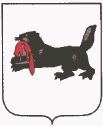 ИРКУТСКАЯ  ОБЛАСТЬИРКУТСКАЯ  ОБЛАСТЬТулунский районАДМИНИСТРАЦИЯТулунский районАДМИНИСТРАЦИЯЕдогонского сельского поселенияЕдогонского сельского поселенияП О С Т А Н О В Л Е Н И ЕП О С Т А Н О В Л Е Н И Е  «27»ноября 2017г.                                                           № 55-пга  «27»ноября 2017г.                                                           № 55-пгас.Едогонс.ЕдогонО  внесении  изменений в  муниципальную  программу «Дорожная  деятельность в  отношении  автомобильных  дорог общего  пользования  местного значения в границах  населенных  пунктов Едогонского сельского поселения, а  также осуществление иных  полномочий в  области  использования автомобильных дорог и осуществления      дорожной  деятельности  в   соответствии             с   законодательством Российской  федерации» на 2017-2019 годы№ п/пНаименование объектаНаименование мероприятияТребуемые средства всего, тыс. руб.2017г., тыс. руб.2017г., тыс. руб.2018 г. тыс.руб.2018 г. тыс.руб.2019 г.тыс.руб.2019 г.тыс.руб.№ п/пНаименование объектаНаименование мероприятияТребуемые средства всего, тыс. руб.Бюджет  поселенияОбластной бюджетБюджет  поселенияОбластной бюджетБюджет поселенияОбластной  бюджет1Автомобильная дорога № 7  по ул. Ленина  в д.ИзеголРемонт  участка автомобильной дороги № 7 (дорожная одежда) по ул. Ленина д. Изегол1150,01150,0---------------2Автомобильная дорога № 8 по ул. Мира  в       д. Изегол Ремонт автомобильной дороги № 8 по ул. Мира д.Изегол693,3------  693,3---------3Автомобильная дорога №2  по ул.Мира в с. Едогон  Ремонт автомобильной дороги № 2 по ул . Мира с.Едогон780,4------------780,4---4.Автомобильные дороги местного значения Едогонского сельского поселенияСодержание дорог местного значения населенных пунктов Едогонского сельского поселения(очистка от снега автогрейдером)81,581,5Итого2705,21231,5---  693,3 ---780,4---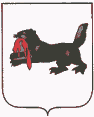 ИРКУТСКАЯ  ОБЛАСТЬИРКУТСКАЯ  ОБЛАСТЬ                                      Тулунский районАДМИНИСТРАЦИЯ                                      Тулунский районАДМИНИСТРАЦИЯЕдогонского муниципального образованияЕдогонского муниципального образованияП О С Т А Н О В Л Е Н И ЕП О С Т А Н О В Л Е Н И Е 28 ноября 2017 г.                                                        № 55 28 ноября 2017 г.                                                        № 55с. Едогонс. ЕдогонО внесении изменений в  муниципальную программу «По пожарной безопасности в  границах Едогонского сельского поселения 2017-2019гг»№п/пНаименованиеобъектаНаименованиемероприятияТребуемые средства всегоТыс.руб2017гТыс.руб2017гТыс.руб2018гТыс.руб2018гТыс.руб2019гТыс.руб2019гТыс.руб№п/пНаименованиеобъектаНаименованиемероприятияТребуемые средства всегоТыс.рубБюджет поселенияОбластной бюджетБюджет поселенияОбластной бюджетБюджет поселенияОбластной бюджет1.Территория Едогонского сельского поселенияПриобретение ранцев противопожарных, освидетельствование и заправка огнетушителей12,0-10,0-10,0-Итого:32,012,010,010,0ИРКУТСКАЯ  ОБЛАСТЬИРКУТСКАЯ  ОБЛАСТЬТулунский районАДМИНИСТРАЦИЯТулунский районАДМИНИСТРАЦИЯЕдогонского сельского поселенияЕдогонского сельского поселенияП О С Т А Н О В Л Е Н И ЕП О С Т А Н О В Л Е Н И Е  «28»ноября 2017г.                                                           № 56  «28»ноября 2017г.                                                           № 56с.Едогонс.ЕдогонО  внесении  изменений в  муниципальную  программу «Обеспечение населения питьевой водой»№ п/пНаименованиепрограммныхмероприятийСрок исполнения             Объем     финансирования           руб.               Объем     финансирования           руб.               Объем     финансирования           руб.               Объем     финансирования           руб.  ИсточникфинансированияИсполнитель  программныхмероприятий№ п/пНаименованиепрограммныхмероприятийСрок исполненияВсегов  том  числе  погодамв  том  числе  погодамв  том  числе  погодам№ п/пНаименованиепрограммныхмероприятийСрок исполненияВсего2017201820191Замена глубинного насоса  водонапорной башне д.Изегол ул.Ленина 4а2017-     2019 г.г.24731,5724731,57--местныйобластнойАдминистрация  Едогонского  сельского  поселения2.Приобретение скважинного насоса2017-2019гг137800,037800,050000,050000,03.Услуги по замене емкости на водонапорной башне д.Изегол ул.Ленина 4а2017-2019гг46029,1546029,15--4.Приобретениематериалов и тех.средств для водонапорных башен2017 –2019г.г.2490,882490,88--местныйАдминистрация  Едогонского  сельского  поселения5.Замена глубинного насоса на водонапорной башне с.Едогон ул.Ленина,167б2017-2019гг8948,408948,40--местныйАдминистрация  Едогонского  сельского  поселения5Итого220000,0120000,050000,050000,0НаименованиеКоличествоСумма  (руб.)Куда  израсходованоБумага «Снегурочка»2 шт.400,00На нужды администрацииБумага А4 500л«Снегурочка»2шт400,0На нужды администрацииБумага А4 500л«Снегурочка»5шт1000,0На нужды администрацииЖурнал входящей корреспонденции1шт500,00На нужды администрацииЖурнал исходящей корреспонденции1шт500,00На нужды администрацииЖурнал учета огнетушителей1шт100,00На нужды администрацииКлей-карандаш5шт300,00На нужды администрацииПапка «Дело»10шт150,00На нужды администрацииПапка с файлами51000,00На нужды администрацииПапка с файлами5шт350,00На нужды администрациифайлы2уп200,00На нужды администрациирегистр3шт540На нужды администрацииручка10шт80,00На нужды администрацииРучка писчая10100,00На нужды администрацииРучка писчая шариковая15шт30,00На нужды администрацииТетрадь 18л624,00На нужды администрацииТетрадь амбарная3шт300,00На нужды администрацииКартридж НР 12А1шт900,00Не пригодны к использованиюКартридж НР 85А2шт1600,00Не пригодны к использованиюКартридж НР 85А1шт1000,00Не пригодны к использованию,Картридж Canon1шт1900,00Не пригодны к использованиюИтого11374,00ИРКУТСКАЯ  ОБЛАСТЬ                                        Тулунский районАДМИНИСТРАЦИЯ                             Едогонского сельского поселения                                 Р А С П О Р Я Ж Е Н И Е «17» ноября 2017 г.                                               № 61-ргс.ЕдогонИРКУТСКАЯ  ОБЛАСТЬТулунский районАДМИНИСТРАЦИЯЕдогонского сельского поселенияР А С П О Р Я Ж Е Н И Е«28 »ноября 2017 г.                                          № 62-ргАдминистрация Едогонского сельского поселенияАдминистрация Едогонского сельского поселенияАдминистрация Едогонского сельского поселения№ п/пФ.И.О.Размер пенсии, руб.1Степанченко А.И10226ИРКУТСКАЯ  ОБЛАСТЬИРКУТСКАЯ  ОБЛАСТЬТулунский районТулунский районАДМИНИСТРАЦИЯ                          Едогонского сельского поселенияАДМИНИСТРАЦИЯ                          Едогонского сельского поселенияР А С П О Р Я Ж Е Н И ЕР А С П О Р Я Ж Е Н И Е«28»ноября 2017 г.                              № 62«28»ноября 2017 г.                              № 62                                          с.Едогон                                          с.ЕдогонО создании Единой  комиссии по определению поставщиков (подрядчиков, исполнителей) для муниципальных нужд  Едогонского  сельского поселенияОбъект недвижимости(земельный участок)Российская ФедерацияИркутская область, Тулунский район, д.Изегол ул.ЛенинаПрисвоитьРоссийская Федерация,Иркутская область, Тулунский район, д.Изегол ул.Ленина, 85 Объект недвижимости(жилой дом)Российская ФедерацияИркутская область, Тулунский район, д.Изегол ул.ЛенинаПрисвоитьРоссийская Федерация,Иркутская область, Тулунский район, д.Изегол ул.Ленина, д.85 Приложение № 2Приложение № 2Приложение № 2Приложение № 2Приложение № 2Приложение № 2 к решению Думы Едогонского сельского к решению Думы Едогонского сельского к решению Думы Едогонского сельского к решению Думы Едогонского сельского к решению Думы Едогонского сельского к решению Думы Едогонского сельскогопоселения "О внесении измененийпоселения "О внесении измененийпоселения "О внесении измененийпоселения "О внесении измененийпоселения "О внесении измененийпоселения "О внесении измененийв решение Думы Едогонскогов решение Думы Едогонскогов решение Думы Едогонскогов решение Думы Едогонскогов решение Думы Едогонскогов решение Думы Едогонскогосельского поселения "О бюджете Едогонскогосельского поселения "О бюджете Едогонскогосельского поселения "О бюджете Едогонскогосельского поселения "О бюджете Едогонскогосельского поселения "О бюджете Едогонскогосельского поселения "О бюджете Едогонского муниципального образования на 2017 год муниципального образования на 2017 год муниципального образования на 2017 год муниципального образования на 2017 год муниципального образования на 2017 год муниципального образования на 2017 годи на плановый период 2018 и 2019 годов"и на плановый период 2018 и 2019 годов"и на плановый период 2018 и 2019 годов"и на плановый период 2018 и 2019 годов"и на плановый период 2018 и 2019 годов"и на плановый период 2018 и 2019 годов"от 28.11.2017 г. №          от 28.11.2017 г. №          от 28.11.2017 г. №          от 28.11.2017 г. №          от 28.11.2017 г. №          от 28.11.2017 г. №          Приложение № 5                                к решению Думы Едогонского                                к решению Думы Едогонского                                к решению Думы Едогонского                                к решению Думы Едогонского                                к решению Думы Едогонского                                к решению Думы Едогонского                               сельского поселения                               сельского поселения                               сельского поселения                               сельского поселения                               сельского поселения                               сельского поселения                               "О бюджете Едогонского                               "О бюджете Едогонского                               "О бюджете Едогонского                               "О бюджете Едогонского                               "О бюджете Едогонского                               "О бюджете Едогонского                                муниципального  образования                                муниципального  образования                                муниципального  образования                                муниципального  образования                                муниципального  образования                                муниципального  образования                                на 2017 год и на плановый                                на 2017 год и на плановый                                на 2017 год и на плановый                                на 2017 год и на плановый                                на 2017 год и на плановый                                на 2017 год и на плановыйпериод 2018 и 2019 годов"период 2018 и 2019 годов"период 2018 и 2019 годов"период 2018 и 2019 годов"период 2018 и 2019 годов"период 2018 и 2019 годов"                                от 27.12.2016 г. № 38                                от 27.12.2016 г. № 38                                от 27.12.2016 г. № 38                                от 27.12.2016 г. № 38                                от 27.12.2016 г. № 38                                от 27.12.2016 г. № 38РАСПРЕДЕЛЕНИЕ БЮДЖЕТНЫХ АССИГНОВАНИЙ РАСПРЕДЕЛЕНИЕ БЮДЖЕТНЫХ АССИГНОВАНИЙ РАСПРЕДЕЛЕНИЕ БЮДЖЕТНЫХ АССИГНОВАНИЙ РАСПРЕДЕЛЕНИЕ БЮДЖЕТНЫХ АССИГНОВАНИЙ РАСПРЕДЕЛЕНИЕ БЮДЖЕТНЫХ АССИГНОВАНИЙ РАСПРЕДЕЛЕНИЕ БЮДЖЕТНЫХ АССИГНОВАНИЙ РАСПРЕДЕЛЕНИЕ БЮДЖЕТНЫХ АССИГНОВАНИЙ ПО РАЗДЕЛАМ И ПОДРАЗДЕЛАМ КЛАССИФИКАЦИИ РАСХОДОВ ПО РАЗДЕЛАМ И ПОДРАЗДЕЛАМ КЛАССИФИКАЦИИ РАСХОДОВ ПО РАЗДЕЛАМ И ПОДРАЗДЕЛАМ КЛАССИФИКАЦИИ РАСХОДОВ ПО РАЗДЕЛАМ И ПОДРАЗДЕЛАМ КЛАССИФИКАЦИИ РАСХОДОВ ПО РАЗДЕЛАМ И ПОДРАЗДЕЛАМ КЛАССИФИКАЦИИ РАСХОДОВ ПО РАЗДЕЛАМ И ПОДРАЗДЕЛАМ КЛАССИФИКАЦИИ РАСХОДОВ ПО РАЗДЕЛАМ И ПОДРАЗДЕЛАМ КЛАССИФИКАЦИИ РАСХОДОВ БЮДЖЕТОВ НА  2017 ГОДБЮДЖЕТОВ НА  2017 ГОДБЮДЖЕТОВ НА  2017 ГОДБЮДЖЕТОВ НА  2017 ГОДБЮДЖЕТОВ НА  2017 ГОДБЮДЖЕТОВ НА  2017 ГОДБЮДЖЕТОВ НА  2017 ГОД(тыс. рублей)(тыс. рублей)(тыс. рублей)(тыс. рублей)(тыс. рублей)НаименованиеРзПРСуммаСуммаСуммаСуммаСуммаОБЩЕГОСУДАРСТВЕННЫЕ ВОПРОСЫ01003 197,13 197,13 197,13 197,13 197,1Функционирование высшего должностного лица субъекта Российской Федерации и муниципального образования01021 193,41 193,41 193,41 193,41 193,4Функционирование Правительства Российской Федерации, высших исполнительных органов государственной власти субъектов Российской Федерации, местных администраций01041 860,71 860,71 860,71 860,71 860,7Обеспечение проведения выборов и референдумов0107140,2140,2140,2140,2140,2Другие общегосударственные вопросы01132,82,82,82,82,8НАЦИОНАЛЬНАЯ ОБОРОНА020084,984,984,984,984,9Мобилизационная и вневойсковая подготовка020384,984,984,984,984,9НАЦИОНАЛЬНАЯ БЕЗОПАСНОСТЬ И ПРАВООХРАНИТЕЛЬНАЯ ДЕЯТЕЛЬНОСТЬ030012,012,012,012,012,0Другие вопросы в области национальной безопасности и правоохранительной деятельности031412,012,012,012,012,0НАЦИОНАЛЬНАЯ ЭКОНОМИКА04001 266,51 266,51 266,51 266,51 266,5Дорожное хозяйство (дорожные фонды)04091 231,51 231,51 231,51 231,51 231,5Другие вопросы в области национальной экономики041235,035,035,035,035,0ЖИЛИЩНО-КОММУНАЛЬНОЕ ХОЗЯЙСТВО0500120,0120,0120,0120,0120,0Коммунальное хозяйство0502120,0120,0120,0120,0120,0ОБРАЗОВАНИЕ070012,012,012,012,012,0Профессиональная подготовка, переподготовка и повышение квалификации070512,012,012,012,012,0КУЛЬТУРА, КИНЕМАТОГРАФИЯ08002 613,72 613,72 613,72 613,72 613,7Культура08012 613,72 613,72 613,72 613,72 613,7СОЦИАЛЬНАЯ ПОЛИТИКА1000314,6314,6314,6314,6314,6Пенсионное обеспечение1001177,8177,8177,8177,8177,8Другие вопросы в области социальной политики1006136,8136,8136,8136,8136,8ФИЗИЧЕСКАЯ КУЛЬТУРА И СПОРТ110063,063,063,063,063,0Физическая культура110163,063,063,063,063,0МЕЖБЮДЖЕТНЫЕ ТРАНСФЕРТЫ ОБЩЕГО ХАРАКТЕРА БЮДЖЕТАМ БЮДЖЕТНОЙ СИСТЕМЫ РОССИЙСКОЙ ФЕДЕРАЦИИ14001 131,61 131,61 131,61 131,61 131,6Прочие межбюджетные трансферты общего характера14031 131,61 131,61 131,61 131,61 131,6ВСЕГО:8 815,38 815,38 815,38 815,38 815,3 Приложение № 3 Приложение № 3 Приложение № 3 Приложение № 3 Приложение № 3 к решению Думы Едогонского сельского к решению Думы Едогонского сельского к решению Думы Едогонского сельского к решению Думы Едогонского сельского к решению Думы Едогонского сельскогопоселения "О внесении измененийпоселения "О внесении измененийпоселения "О внесении измененийпоселения "О внесении измененийпоселения "О внесении измененийв решение Думы Едогонскогов решение Думы Едогонскогов решение Думы Едогонскогов решение Думы Едогонскогов решение Думы Едогонскогосельского поселения "О бюджете Едогонскогосельского поселения "О бюджете Едогонскогосельского поселения "О бюджете Едогонскогосельского поселения "О бюджете Едогонскогосельского поселения "О бюджете Едогонского муниципального образования на 2017 год муниципального образования на 2017 год муниципального образования на 2017 год муниципального образования на 2017 год муниципального образования на 2017 годи на плановый период 2018 и 2019 годов"и на плановый период 2018 и 2019 годов"и на плановый период 2018 и 2019 годов"и на плановый период 2018 и 2019 годов"и на плановый период 2018 и 2019 годов"и на плановый период 2018 и 2019 годов"от 28.11.2017 г. №     от 28.11.2017 г. №     от 28.11.2017 г. №     от 28.11.2017 г. №     от 28.11.2017 г. №     Приложение № 7Приложение № 7Приложение № 7Приложение № 7                                к решению Думы Едогонского                                к решению Думы Едогонского                                к решению Думы Едогонского                                к решению Думы Едогонского                                к решению Думы Едогонского                                к решению Думы Едогонского                               сельского поселения                               сельского поселения                               сельского поселения                               сельского поселения                               сельского поселения                               сельского поселения                               "О бюджете Едогонского                               "О бюджете Едогонского                               "О бюджете Едогонского                               "О бюджете Едогонского                               "О бюджете Едогонского                               "О бюджете Едогонского                                муниципального  образования                                муниципального  образования                                муниципального  образования                                муниципального  образования                                муниципального  образования                                муниципального  образования                                на 2017 год и на плановый                                на 2017 год и на плановый                                на 2017 год и на плановый                                на 2017 год и на плановый                                на 2017 год и на плановый                                на 2017 год и на плановыйпериод 2018 и 2019 годов"период 2018 и 2019 годов"период 2018 и 2019 годов"период 2018 и 2019 годов"период 2018 и 2019 годов"период 2018 и 2019 годов"                                от 27.12.2016 г. № 38                                от 27.12.2016 г. № 38                                от 27.12.2016 г. № 38                                от 27.12.2016 г. № 38                                от 27.12.2016 г. № 38                                от 27.12.2016 г. № 38РАСПРЕДЕЛЕНИЕ БЮДЖЕТНЫХ АССИГНОВАНИЙ ПО РАЗДЕЛАМ, ПОДРАЗДЕЛАМ, ЦЕЛЕВЫМ СТАТЬЯМ И ГРУППАМ ВИДОВ РАСХОДОВ КЛАССИФИКАЦИИ РАСХОДОВ БЮДЖЕТОВ НА 2017 ГОДРАСПРЕДЕЛЕНИЕ БЮДЖЕТНЫХ АССИГНОВАНИЙ ПО РАЗДЕЛАМ, ПОДРАЗДЕЛАМ, ЦЕЛЕВЫМ СТАТЬЯМ И ГРУППАМ ВИДОВ РАСХОДОВ КЛАССИФИКАЦИИ РАСХОДОВ БЮДЖЕТОВ НА 2017 ГОДРАСПРЕДЕЛЕНИЕ БЮДЖЕТНЫХ АССИГНОВАНИЙ ПО РАЗДЕЛАМ, ПОДРАЗДЕЛАМ, ЦЕЛЕВЫМ СТАТЬЯМ И ГРУППАМ ВИДОВ РАСХОДОВ КЛАССИФИКАЦИИ РАСХОДОВ БЮДЖЕТОВ НА 2017 ГОДРАСПРЕДЕЛЕНИЕ БЮДЖЕТНЫХ АССИГНОВАНИЙ ПО РАЗДЕЛАМ, ПОДРАЗДЕЛАМ, ЦЕЛЕВЫМ СТАТЬЯМ И ГРУППАМ ВИДОВ РАСХОДОВ КЛАССИФИКАЦИИ РАСХОДОВ БЮДЖЕТОВ НА 2017 ГОДРАСПРЕДЕЛЕНИЕ БЮДЖЕТНЫХ АССИГНОВАНИЙ ПО РАЗДЕЛАМ, ПОДРАЗДЕЛАМ, ЦЕЛЕВЫМ СТАТЬЯМ И ГРУППАМ ВИДОВ РАСХОДОВ КЛАССИФИКАЦИИ РАСХОДОВ БЮДЖЕТОВ НА 2017 ГОДРАСПРЕДЕЛЕНИЕ БЮДЖЕТНЫХ АССИГНОВАНИЙ ПО РАЗДЕЛАМ, ПОДРАЗДЕЛАМ, ЦЕЛЕВЫМ СТАТЬЯМ И ГРУППАМ ВИДОВ РАСХОДОВ КЛАССИФИКАЦИИ РАСХОДОВ БЮДЖЕТОВ НА 2017 ГОД(тыс. рублей)(тыс. рублей)НаименованиеРзПРКЦСРКВРСуммаСуммаОБЩЕГОСУДАРСТВЕННЫЕ ВОПРОСЫ01003 197,13 197,1Функционирование высшего должностного лица субъекта Российской Федерации и муниципального образования01021 193,41 193,4Руководство и управление в сфере установленных функций органов местного самоуправления010271000000001 193,41 193,4Расходы на выплаты по оплате труда работников органов местного самоуправления010271000201101 004,51 004,5Расходы на выплаты персоналу в целях обеспечения выполнения функций государственными (муниципальными) органами, казенными учреждениями, органами управления государственными внебюджетными фондами010271000201101001 004,51 004,5Расходы на обеспечение функций органов местного самоуправления01027100020190188,9188,9Расходы на выплаты персоналу в целях обеспечения выполнения функций государственными (муниципальными) органами, казенными учреждениями, органами управления государственными внебюджетными фондами01027100020190100188,9188,9Функционирование Правительства Российской Федерации, высших исполнительных органов государственной власти субъектов Российской Федерации, местных администраций01041 860,71 860,7Руководство и управление в сфере установленных функций органов местного самоуправления010471000000001 860,71 860,7Расходы на выплаты по оплате труда работников органов местного самоуправления010471000201101 376,01 376,0Расходы на выплаты персоналу в целях обеспечения выполнения функций государственными (муниципальными) органами, казенными учреждениями, органами управления государственными внебюджетными фондами010471000201101001 376,01 376,0Расходы на обеспечение функций органов местного самоуправления01047100020190484,7484,7Расходы на выплаты персоналу в целях обеспечения выполнения функций государственными (муниципальными) органами, казенными учреждениями, органами управления государственными внебюджетными фондами010471000201901000,20,2Закупка товаров, работ и услуг для обеспечения государственных (муниципальных) нужд01047100020190200481,2481,2Иные бюджетные ассигнования010471000201908003,43,4Обеспечение проведения выборов и референдумов0107140,2140,2Проведение выборов главы муниципального образования0107718002070065,965,9Иные бюджетные ассигнования0107718002070080065,965,9Проведение выборов в представительные органы муниципального образования0107718002080074,374,3Иные бюджетные ассигнования0107718002080080074,374,3Другие общегосударственные вопросы01132,82,8Руководство и управление в сфере установленных функций органов местного самоуправления011371000000002,12,1Расходы на обеспечение функций органов местного самоуправления011371000201902,12,1Иные бюджетные ассигнования011371000201908002,12,1Осуществление областного государственного полномочия по определению перечня должностных лиц органов местного самоуправления, уполномоченных составлять протоколы об административных правонарушениях, предусмотренных отдельными законами Иркутской области об административной ответственности011390А00731500,70,7Закупка товаров, работ и услуг для обеспечения государственных (муниципальных) нужд011390А00731502000,70,7НАЦИОНАЛЬНАЯ ОБОРОНА020084,984,9Мобилизационная и вневойсковая подготовка020384,984,9Осуществление первичного воинского учета на территориях, где отсутствуют военные комиссариаты0203703025118084,984,9Расходы на выплаты персоналу в целях обеспечения выполнения функций государственными (муниципальными) органами, казенными учреждениями, органами управления государственными внебюджетными фондами0203703025118010079,179,1Закупка товаров, работ и услуг для обеспечения государственных (муниципальных) нужд020370302511802005,85,8НАЦИОНАЛЬНАЯ БЕЗОПАСНОСТЬ И ПРАВООХРАНИТЕЛЬНАЯ ДЕЯТЕЛЬНОСТЬ030012,012,0Другие вопросы в области национальной безопасности и правоохранительной деятельности031412,012,0Муниципальные программы поселений0314795000000012,012,0Муниципальная программа "Обеспечение первичных мер пожарной безопасности в границах населенных пунктов поселения"0314795270000012,012,0Закупка товаров, работ и услуг для обеспечения государственных (муниципальных) нужд0314795270000020012,012,0НАЦИОНАЛЬНАЯ ЭКОНОМИКА04001 266,51 266,5Дорожное хозяйство (дорожные фонды)04091 231,51 231,5Муниципальные программы поселений040979500000001 231,51 231,5Муниципальная программа "Дорожная деятельность в отношении автомобильных дорог местного значения в границах населённых пунктов поселений"040979524000001 231,51 231,5Закупка товаров, работ и услуг для обеспечения государственных (муниципальных) нужд040979524000002001 231,51 231,5Другие вопросы в области национальной экономики041235,035,0Реализация государственных функций в области национальной экономики0412740000000035,035,0Мероприятия в области проведения топографических, геодезических, картографических и кадастровых работ0412740002901035,035,0Закупка товаров, работ и услуг для обеспечения государственных (муниципальных) нужд0412740002901020035,035,0ЖИЛИЩНО-КОММУНАЛЬНОЕ ХОЗЯЙСТВО0500120,0120,0Коммунальное хозяйство0502120,0120,0Муниципальные программы поселений05027950000000120,0120,0Муниципальная программа "Организация водоснабжения населения"05027952000000120,0120,0Закупка товаров, работ и услуг для обеспечения государственных (муниципальных) нужд05027952000000200120,0120,0ОБРАЗОВАНИЕ070012,012,0Профессиональная подготовка, переподготовка и повышение квалификации070512,012,0Мероприятия по переподготовке и повышению квалификации муниципальных служащих, технического и вспомогательного персонала070571500000006,06,0Закупка товаров, работ и услуг для обеспечения государственных (муниципальных) нужд070571500000002006,06,0Мероприятия по переподготовке и повышению квалификации специалистов культуры070578500000006,06,0Закупка товаров, работ и услуг для обеспечения государственных (муниципальных) нужд070578500000002006,06,0КУЛЬТУРА, КИНЕМАТОГРАФИЯ08002 613,72 613,7Культура08012 613,72 613,7Учреждения культуры и мероприятия в сфере культуры и кинематографии080178100000002 157,22 157,2Расходы на выплаты персоналу в целях обеспечения выполнения функций государственными (муниципальными) органами, казенными учреждениями, органами управления государственными внебюджетными фондами080178100000001001 594,51 594,5Закупка товаров, работ и услуг для обеспечения государственных (муниципальных) нужд08017810000000200270,8270,8Иные бюджетные ассигнования080178100000008001,31,3Государственная поддержка муниципальных учреждений культуры, находящихся на территории сельских поселений080178100L5191100,0100,0Закупка товаров, работ и услуг для обеспечения государственных (муниципальных) нужд080178100L5191200100,0100,0Государственная поддержка лучших работников муниципальных учреждений культуры, находящихся на территории сельских поселений080178100L519250,050,0Социальное обеспечение и иные выплаты населению080178100L519230050,050,0Реализация мероприятий перечня проектов народных инициатив080178100S2370140,5140,5Закупка товаров, работ и услуг для обеспечения государственных (муниципальных) нужд080178100S2370200140,5140,5Библиотеки08017820000000456,5456,5Расходы на выплаты персоналу в целях обеспечения выполнения функций государственными (муниципальными) органами, казенными учреждениями, органами управления государственными внебюджетными фондами08017820000000100366,3366,3Реализация мероприятий перечня проектов народных инициатив080178200S237090,290,2Закупка товаров, работ и услуг для обеспечения государственных (муниципальных) нужд080178200S237020090,290,2СОЦИАЛЬНАЯ ПОЛИТИКА1000314,6314,6Пенсионное обеспечение1001177,8177,8Доплаты к пенсиям по старости (инвалидности) мэру, главам муниципальных образований1001760002020057,657,6Социальное обеспечение и иные выплаты населению1001760002020030057,657,6Пенсия за выслугу лет муниципальной службы.10017600020300120,2120,2Социальное обеспечение и иные выплаты населению10017600020300300120,2120,2Другие вопросы в области социальной политики1006136,8136,8Резервные фонды местных администраций10067170000000136,8136,8Социальное обеспечение и иные выплаты населению10067170000000300136,8136,8ФИЗИЧЕСКАЯ КУЛЬТУРА И СПОРТ110063,063,0Физическая культура110163,063,0Муниципальные программы поселений1101795000000063,063,0Муниципальная программа "Обеспечение условий для развития на территории сельского поселения физической культуры и массового спорта"1101795220000063,063,0Закупка товаров, работ и услуг для обеспечения государственных (муниципальных) нужд1101795220000020063,063,0МЕЖБЮДЖЕТНЫЕ ТРАНСФЕРТЫ ОБЩЕГО ХАРАКТЕРА БЮДЖЕТАМ БЮДЖЕТНОЙ СИСТЕМЫ РОССИЙСКОЙ ФЕДЕРАЦИИ14001131,61131,6Прочие межбюджетные трансферты общего характера14031131,61131,6Межбюджетные трансферты бюджетам муниципальных районов из бюджетов поселений на осуществление части полномочий по решению вопросов местного значения в соответствии с заключенными соглашениями140370300206001131,61131,6Межбюджетные трансферты140370300206005001131,61131,6ВСЕГО:8815,38815,3 Приложение № 4 Приложение № 4 Приложение № 4 Приложение № 4 Приложение № 4 к решению Думы Едогонского сельского к решению Думы Едогонского сельского к решению Думы Едогонского сельского к решению Думы Едогонского сельского к решению Думы Едогонского сельскогопоселения "О внесении измененийпоселения "О внесении измененийпоселения "О внесении измененийпоселения "О внесении измененийпоселения "О внесении измененийв решение Думы Едогонскогов решение Думы Едогонскогов решение Думы Едогонскогов решение Думы Едогонскогов решение Думы Едогонскогосельского поселения "О бюджете Едогонскогосельского поселения "О бюджете Едогонскогосельского поселения "О бюджете Едогонскогосельского поселения "О бюджете Едогонскогосельского поселения "О бюджете Едогонского муниципального образования на 2017 год муниципального образования на 2017 год муниципального образования на 2017 год муниципального образования на 2017 год муниципального образования на 2017 годи на плановый период 2018 и 2019 годов"и на плановый период 2018 и 2019 годов"и на плановый период 2018 и 2019 годов"и на плановый период 2018 и 2019 годов"и на плановый период 2018 и 2019 годов"и на плановый период 2018 и 2019 годов"от 28.11.2017 г. №     от 28.11.2017 г. №     от 28.11.2017 г. №     от 28.11.2017 г. №     от 28.11.2017 г. №     Приложение № 9Приложение № 9Приложение № 9                                к решению Думы Едогонского                                к решению Думы Едогонского                                к решению Думы Едогонского                                к решению Думы Едогонского                                к решению Думы Едогонского                                к решению Думы Едогонского                               сельского поселения                               сельского поселения                               сельского поселения                               сельского поселения                               сельского поселения                               сельского поселения                               "О бюджете Едогонского                               "О бюджете Едогонского                               "О бюджете Едогонского                               "О бюджете Едогонского                               "О бюджете Едогонского                               "О бюджете Едогонского                                муниципального  образования                                муниципального  образования                                муниципального  образования                                муниципального  образования                                муниципального  образования                                муниципального  образования                                на 2017 год и на плановый                                на 2017 год и на плановый                                на 2017 год и на плановый                                на 2017 год и на плановый                                на 2017 год и на плановый                                на 2017 год и на плановыйпериод 2018 и 2019 годов"период 2018 и 2019 годов"период 2018 и 2019 годов"период 2018 и 2019 годов"период 2018 и 2019 годов"период 2018 и 2019 годов"                                от 27.12.2016 г. № 38                                от 27.12.2016 г. № 38                                от 27.12.2016 г. № 38                                от 27.12.2016 г. № 38                                от 27.12.2016 г. № 38                                от 27.12.2016 г. № 38РАСПРЕДЕЛЕНИЕ БЮДЖЕТНЫХ АССИГНОВАНИЙ ПО РАЗДЕЛАМ, ПОДРАЗДЕЛАМ, ЦЕЛЕВЫМ СТАТЬЯМ И ГРУППАМ ВИДОВ РАСХОДОВ КЛАССИФИКАЦИИ РАСХОДОВ БЮДЖЕТОВ НА 2017 ГОДРАСПРЕДЕЛЕНИЕ БЮДЖЕТНЫХ АССИГНОВАНИЙ ПО РАЗДЕЛАМ, ПОДРАЗДЕЛАМ, ЦЕЛЕВЫМ СТАТЬЯМ И ГРУППАМ ВИДОВ РАСХОДОВ КЛАССИФИКАЦИИ РАСХОДОВ БЮДЖЕТОВ НА 2017 ГОДРАСПРЕДЕЛЕНИЕ БЮДЖЕТНЫХ АССИГНОВАНИЙ ПО РАЗДЕЛАМ, ПОДРАЗДЕЛАМ, ЦЕЛЕВЫМ СТАТЬЯМ И ГРУППАМ ВИДОВ РАСХОДОВ КЛАССИФИКАЦИИ РАСХОДОВ БЮДЖЕТОВ НА 2017 ГОДРАСПРЕДЕЛЕНИЕ БЮДЖЕТНЫХ АССИГНОВАНИЙ ПО РАЗДЕЛАМ, ПОДРАЗДЕЛАМ, ЦЕЛЕВЫМ СТАТЬЯМ И ГРУППАМ ВИДОВ РАСХОДОВ КЛАССИФИКАЦИИ РАСХОДОВ БЮДЖЕТОВ НА 2017 ГОДРАСПРЕДЕЛЕНИЕ БЮДЖЕТНЫХ АССИГНОВАНИЙ ПО РАЗДЕЛАМ, ПОДРАЗДЕЛАМ, ЦЕЛЕВЫМ СТАТЬЯМ И ГРУППАМ ВИДОВ РАСХОДОВ КЛАССИФИКАЦИИ РАСХОДОВ БЮДЖЕТОВ НА 2017 ГОДРАСПРЕДЕЛЕНИЕ БЮДЖЕТНЫХ АССИГНОВАНИЙ ПО РАЗДЕЛАМ, ПОДРАЗДЕЛАМ, ЦЕЛЕВЫМ СТАТЬЯМ И ГРУППАМ ВИДОВ РАСХОДОВ КЛАССИФИКАЦИИ РАСХОДОВ БЮДЖЕТОВ НА 2017 ГОД(тыс. рублей)НаименованиеРзПРКЦСРКВРСуммаАдминистрация Едогонского сельского поселения9208 815,3ОБЩЕГОСУДАРСТВЕННЫЕ ВОПРОСЫ92001003 197,1Функционирование высшего должностного лица субъекта Российской Федерации и муниципального образования92001021 193,4Руководство и управление в сфере установленных функций органов местного самоуправления920010271000000001 193,4Расходы на выплаты по оплате труда работников органов местного самоуправления920010271000201101 004,5Расходы на выплаты персоналу в целях обеспечения выполнения функций государственными (муниципальными) органами, казенными учреждениями, органами управления государственными внебюджетными фондами920010271000201101001 004,5Расходы на обеспечение функций органов местного самоуправления92001027100020190188,9Расходы на выплаты персоналу в целях обеспечения выполнения функций государственными (муниципальными) органами, казенными учреждениями, органами управления государственными внебюджетными фондами92001027100020190100188,9Функционирование Правительства Российской Федерации, высших исполнительных органов государственной власти субъектов Российской Федерации, местных администраций92001041 860,7Руководство и управление в сфере установленных функций органов местного самоуправления920010471000000001 860,7Расходы на выплаты по оплате труда работников органов местного самоуправления920010471000201101 376,0Расходы на выплаты персоналу в целях обеспечения выполнения функций государственными (муниципальными) органами, казенными учреждениями, органами управления государственными внебюджетными фондами920010471000201101001 376,0Расходы на обеспечение функций органов местного самоуправления92001047100020190484,7Расходы на выплаты персоналу в целях обеспечения выполнения функций государственными (муниципальными) органами, казенными учреждениями, органами управления государственными внебюджетными фондами920010471000201901000,2Закупка товаров, работ и услуг для обеспечения государственных (муниципальных) нужд92001047100020190200481,2Иные бюджетные ассигнования920010471000201908003,4Обеспечение проведения выборов и референдумов9200107140,2Проведение выборов главы муниципального образования9200107718002070065,9Иные бюджетные ассигнования9200107718002070080065,9Проведение выборов в представительные органы муниципального образования9200107718002080074,3Иные бюджетные ассигнования9200107718002080080074,3Другие общегосударственные вопросы92001132,8Руководство и управление в сфере установленных функций органов местного самоуправления920011371000000002,1Расходы на обеспечение функций органов местного самоуправления920011371000201902,1Иные бюджетные ассигнования920011371000201908002,1Осуществление областного государственного полномочия по определению перечня должностных лиц органов местного самоуправления, уполномоченных составлять протоколы об административных правонарушениях, предусмотренных отдельными законами Иркутской области об административной ответственности920011390А00731500,7Закупка товаров, работ и услуг для обеспечения государственных (муниципальных) нужд920011390А00731502000,7НАЦИОНАЛЬНАЯ ОБОРОНА920020084,9Мобилизационная и вневойсковая подготовка920020384,9Осуществление первичного воинского учета на территориях, где отсутствуют военные комиссариаты9200203703025118084,9Расходы на выплаты персоналу в целях обеспечения выполнения функций государственными (муниципальными) органами, казенными учреждениями, органами управления государственными внебюджетными фондами9200203703025118010079,1Закупка товаров, работ и услуг для обеспечения государственных (муниципальных) нужд920020370302511802005,8НАЦИОНАЛЬНАЯ БЕЗОПАСНОСТЬ И ПРАВООХРАНИТЕЛЬНАЯ ДЕЯТЕЛЬНОСТЬ920030012,0Другие вопросы в области национальной безопасности и правоохранительной деятельности920031412,0Муниципальные программы поселений9200314795000000012,0Муниципальная программа "Обеспечение первичных мер пожарной безопасности в границах населенных пунктов поселения"9200314795270000012,0Закупка товаров, работ и услуг для обеспечения государственных (муниципальных) нужд9200314795270000020012,0НАЦИОНАЛЬНАЯ ЭКОНОМИКА92004001 266,5Дорожное хозяйство (дорожные фонды)92004091 231,5Муниципальные программы поселений920040979500000001 231,5Муниципальная программа "Дорожная деятельность в отношении автомобильных дорог местного значения в границах населённых пунктов поселений"920040979524000001 231,5Закупка товаров, работ и услуг для обеспечения государственных (муниципальных) нужд920040979524000002001 231,5Другие вопросы в области национальной экономики920041235,0Реализация государственных функций в области национальной экономики9200412740000000035,0Мероприятия в области проведения топографических, геодезических, картографических и кадастровых работ9200412740002901035,0Закупка товаров, работ и услуг для обеспечения государственных (муниципальных) нужд9200412740002901020035,0ЖИЛИЩНО-КОММУНАЛЬНОЕ ХОЗЯЙСТВО9200500120,0Коммунальное хозяйство9200502120,0Муниципальные программы поселений92005027950000000120,0Муниципальная программа "Организация водоснабжения населения"92005027952000000120,0Закупка товаров, работ и услуг для обеспечения государственных (муниципальных) нужд92005027952000000200120,0ОБРАЗОВАНИЕ920070012,0Профессиональная подготовка, переподготовка и повышение квалификации920070512,0Мероприятия по переподготовке и повышению квалификации муниципальных служащих, технического и вспомогательного персонала920070571500000006,0Закупка товаров, работ и услуг для обеспечения государственных (муниципальных) нужд920070571500000002006,0Мероприятия по переподготовке и повышению квалификации специалистов культуры920070578500000006,0Закупка товаров, работ и услуг для обеспечения государственных (муниципальных) нужд920070578500000002006,0КУЛЬТУРА, КИНЕМАТОГРАФИЯ92008002 613,7Культура92008012 613,7Учреждения культуры и мероприятия в сфере культуры и кинематографии920080178100000002 157,2Расходы на выплаты персоналу в целях обеспечения выполнения функций государственными (муниципальными) органами, казенными учреждениями, органами управления государственными внебюджетными фондами920080178100000001001 594,5Закупка товаров, работ и услуг для обеспечения государственных (муниципальных) нужд92008017810000000200270,8Иные бюджетные ассигнования920080178100000008001,3Государственная поддержка муниципальных учреждений культуры, находящихся на территории сельских поселений920080178100L5191100,0Закупка товаров, работ и услуг для обеспечения государственных (муниципальных) нужд920080178100L5191200100,0Государственная поддержка лучших работников муниципальных учреждений культуры, находящихся на территории сельских поселений920080178100L519250,0Социальное обеспечение и иные выплаты населению920080178100L519230050,0Реализация мероприятий перечня проектов народных инициатив920080178100S2370140,5Закупка товаров, работ и услуг для обеспечения государственных (муниципальных) нужд920080178100S2370200140,5Библиотеки92008017820000000366,3Расходы на выплаты персоналу в целях обеспечения выполнения функций государственными (муниципальными) органами, казенными учреждениями, органами управления государственными внебюджетными фондами92008017820000000100366,3Реализация мероприятий перечня проектов народных инициатив920080178200S237090,2Закупка товаров, работ и услуг для обеспечения государственных (муниципальных) нужд920080178200S237020090,2СОЦИАЛЬНАЯ ПОЛИТИКА9201000314,6Пенсионное обеспечение9201001177,8Доплаты к пенсиям по старости (инвалидности) мэру, главам муниципальных образований9201001760002020057,6Социальное обеспечение и иные выплаты населению9201001760002020030057,6Пенсия за выслугу лет муниципальной службы.92010017600020300120,2Социальное обеспечение и иные выплаты населению92010017600020300300120,2Другие вопросы в области социальной политики9201006136,8Резервные фонды местных администраций92010067170000000136,8Социальное обеспечение и иные выплаты населению92010067170000000300136,8ФИЗИЧЕСКАЯ КУЛЬТУРА И СПОРТ920110063,0Физическая культура920110163,0Муниципальные программы поселений9201101795000000063,0Муниципальная программа "Обеспечение условий для развития на территории сельского поселения физической культуры и массового спорта"9201101795220000063,0Закупка товаров, работ и услуг для обеспечения государственных (муниципальных) нужд9201101795220000020063,0МЕЖБЮДЖЕТНЫЕ ТРАНСФЕРТЫ ОБЩЕГО ХАРАКТЕРА БЮДЖЕТАМ БЮДЖЕТНОЙ СИСТЕМЫ РОССИЙСКОЙ ФЕДЕРАЦИИ92014001131,6Прочие межбюджетные трансферты общего характера92014031131,6Межбюджетные трансферты бюджетам муниципальных районов из бюджетов поселений на осуществление части полномочий по решению вопросов местного значения в соответствии с заключенными соглашениями920140370300206001131,6Межбюджетные трансферты920140370300206005001131,6ВСЕГО:8815,3 Приложение № 6 к решению Думы Едогонского сельскогопоселения "О внесении измененийв решение Думы Едогонскогосельского поселения "О бюджете Едогонского муниципального образования на 2017 годи на плановый период 2018 и 2019 годов"от 28.11.2017 г. №                Приложение № 13                   к решению думы Едогонского                   к решению думы Едогонского                   к решению думы Едогонского                               сельского поселения                               "О бюджете Едогонского                                муниципального  образования                                на 2017 год и на плановыйпериод 2018 и 2019 годов"                                от 27.12.2016 г. № 38Объем межбюджетных трансфертов, предоставляемых из местного бюджета на финансирование расходов, связанных с передачей полномочий органам местного самоуправления муниципального района на 2017 годОбъем межбюджетных трансфертов, предоставляемых из местного бюджета на финансирование расходов, связанных с передачей полномочий органам местного самоуправления муниципального района на 2017 год(тыс. рублей)Наименование передаваемого полномочияСумма ВСЕГО:            1131,6Осуществление части полномочий по составлению проекта бюджета поселения, исполнению бюджета поселения, осуществлению контроля за его исполнением, составлению отчета об исполнении бюджета поселения448,9Формирование архивных фондов поселения8,3Утверждение генеральных планов поселений, правил землепользования и застройки, утверждение подготовленной на основе генеральных планов поселений документации по планировке территории, выдача разрешений на строительство (за исключением случаев, предусмотренных Градостроительным кодексом Российской Федерации, иными федеральными законами), разрешений на ввод объектов в эксплуатацию при осуществлении строительства, реконструкции объектов капитального строительства, расположенных на территории поселения37,3Создание условий для организации досуга и обеспечения жителей поселения услугами организаций культуры, в части обеспечения хозяйственно-технического обслуживания котельных установок, зданий, сооружений и других объектов организаций культуры637,1 Приложение № 8 к решению Думы Едогонского сельскогопоселения "О внесении измененийв решение Думы Едогонскогосельского поселения "О бюджете Едогонского муниципального образования на 2017 годи на плановый период 2018 и 2019 годов"от 28.11.2017 г. №     Приложение № 17                                к решению Думы Едогонского                                к решению Думы Едогонского                                к решению Думы Едогонского                               сельского поселения                               сельского поселения                               сельского поселения                               "О бюджете Едогонского                               "О бюджете Едогонского                               "О бюджете Едогонского                                муниципального  образования                                муниципального  образования                                муниципального  образования                                на 2017 год и на плановый                                на 2017 год и на плановый                                на 2017 год и на плановыйпериод 2018 и 2019 годов"период 2018 и 2019 годов"период 2018 и 2019 годов"                                от 27.12.2016 г. № 38                                от 27.12.2016 г. № 38                                от 27.12.2016 г. № 38Источники внутреннего финансирования дефицита бюджета Едогонского муниципального образования  на 2017 годИсточники внутреннего финансирования дефицита бюджета Едогонского муниципального образования  на 2017 годИсточники внутреннего финансирования дефицита бюджета Едогонского муниципального образования  на 2017 год(тыс. рублей)НаименованиеКодСуммаНаименованиеКодСуммаИсточники внутреннего финансирования дефицита бюджета000 01 00 00 00 00 0000 000536,1Кредиты кредитных организаций в валюте Российской Федерации920 01 02 00 00 00 0000 0000,0Получение кредитов от  кредитных организаций в валюте Российской Федерации920 01 02 00 00 00 0000 7000,0Получение кредитов от  кредитных организаций бюджетами сельских поселений  в валюте Российской Федерации920 01 02 00 00 10 0000 7100,0Погашение кредитов, предоставленных  кредитными организациями в валюте Российской Федерации920 01 02 00 00 00 0000 8000,0Погашение бюджетами сельских поселений кредитов от кредитных организаций в валюте Российской Федерации920 01 02 00 00 10 0000 8100,0Бюджетные кредиты от других бюджетов бюджетной системы Российской Федерации 920 01 03 00 00 00 0000 0000,0Бюджетные кредиты от других бюджетов бюджетной системы Российской Федерации в валюте Российской Федерации920 01 03 01 00 00 0000 0000,0Получение бюджетных  кредитов от других бюджетов бюджетной системы Российской Федерации  в валюте Российской Федерации920 01 03 01 00 00 0000 7000,0Получение  кредитов от других бюджетов бюджетной системы Российской Федерации бюджетами поселений в валюте Российской Федерации920 01 03 01 00 10 0000 7100,0Погашение бюджетных  кредитов ,полученных от других бюджетов  бюджетной системы Российской Федерации  в валюте Российской Федерации920 01 03 01 00 00 0000 8000,0Погашение бюджетами сельских поселений кредитов  от других бюджетов бюджетной системы Российской Федерации в валюте Российской Федерации920 01 03 01 00 10 0000 8100,0Изменение остатков средств на счетах по учету средств бюджета000 01 05 00 00 00 0000 000 536,1Увеличение остатков средств бюджетов000 01 05 00 00 00 0000 500-8 279,2Увеличение прочих остатков средств бюджетов000 01 05 02 00 00 0000 500-8 279,2Увеличение прочих остатков денежных средств бюджетов000 01 05 02 01 00 0000 510-8 279,2Увеличение прочих остатков денежных средств бюджетов сельских поселений000 01 05 02 01 10 0000 510-8 279,2Уменьшение  остатков  средств  бюджетов000 01 05 00 00 00 0000 6008 815,3Уменьшение прочих остатков средств бюджетов000 01 05 02 00 00 0000 6008 815,3Уменьшение прочих остатков денежных средств бюджетов000 01 05 02 01 00 0000 6108 815,3Уменьшение прочих остатков денежных средств бюджетов сельских поселений000 01 05 02 01 10 0000 6108 815,3                                                                                                 Приложение № 1                                                                                                 Приложение № 1                                                                                                 к решению Думы Едогонского сельского                                                                                                 поселения "О внесении изменений                                                                         в решение Думы Едогонского                                                                                                  сельского поселения "О бюджете Едогонского                                                                                                  муниципального образования на 2017 год                                                                                                  муниципального образования на 2017 год                                                                                                   и на плановый период 2018 и 2019 годов"                                                                                                   и на плановый период 2018 и 2019 годов"                                             от                 2017г. №                                                от                 2017г. №                                                                                                    Приложение № 1                                                                                                 Приложение № 1                                                                                                 к решению Думы Едогонского                                                                                                 к решению Думы Едогонского                                                                                                 сельского поселения "О бюджете Едогонского                                                                                                 сельского поселения "О бюджете Едогонского                                                                                                  муниципального образования на 2017 год                                                                                                  муниципального образования на 2017 год                                                                                                   и на плановый период 2018 и 2019 годов"                                                                                                   и на плановый период 2018 и 2019 годов"                                             от                 2016г. №                                                от                 2016г. №                       Прогнозируемые доходы местного бюджета на 2017 год                    Прогнозируемые доходы местного бюджета на 2017 год                    Прогнозируемые доходы местного бюджета на 2017 годтыс.руб.Наименование Код бюджетной классификации Российской ФедерацииСумма НАЛОГОВЫЕ И НЕНАЛОГОВЫЕ ДОХОДЫ000 1 00 00000 00 0000 0001389,2НАЛОГИ НА ПРИБЫЛЬ, ДОХОДЫ000 1 01 00000 00 0000 000207,0Налог на доходы физических лиц 000 1 01 02000 01 0000 110207,0Налог на доходы физических лиц с доходов, источником которых является налоговый агент, за исключением доходов, в отношении которых исчисление и уплата налога осуществляются в соответствии со статьями 227, 2271 и 228 Налогового кодекса Российской Федерации000 1 01 02010 01 0000 110207,0НАЛОГИ НА ТОВАРЫ (РАБОТЫ, УСЛУГИ), РЕАЛИЗУЕМЫЕ НА ТЕРРИТОРИИ РОССИЙСКОЙ ФЕДЕРАЦИИ000 1 03 00000 00 0000 000744,3Доходы от уплаты акцизов на дизельное топливо, подлежащие распределению между бюджетами субъектов Российской Федерации и местными бюджетами с учетом установленных дифференцированных нормативов отчислений в местные бюджеты000 1 03 02230 01 0000 110275,6Доходы от уплаты акцизов на моторные масла для дизельных и (или) карбюраторных (инжекторных) двигателей, подлежащие распределению между бюджетами субъектов Российской Федерации и местными бюджетами с учетом установленных дифференцированных нормативов отчислений в местные бюджеты000 1 03 02240 01 0000 1102,6Доходы от уплаты акцизов на автомобильный бензин, подлежащие распределению между бюджетами субъектов Российской Федерации и местными бюджетами с учетом установленных дифференцированных нормативов отчислений в местные бюджеты000 1 03 02250 01 0000 110466,1Доходы от уплаты акцизов на прямогонный бензин, подлежащие распределению между бюджетами субъектов Российской Федерации и местными бюджетами с учетом установленных дифференцированных нормативов отчислений в местные бюджеты 000 1 03 02260 01 0000 1100,0НАЛОГИ НА СОВОКУПНЫЙ ДОХОД000 1 05 00000 00 0000 0003,1Единый сельскохозяйственный налог000 1 05 03010 01 0000 1103,1НАЛОГИ НА ИМУЩЕСТВО000 1 06 00000 00 0000 000252,2Налог на имущество физических лиц000 1 06 01000 00 0000 11025,2Налог на имущество физических лиц, взимаемый по ставкам, применяемым к объектам налогообложения, расположенным в границах сельских поселений000 1 06 01030 10 0000 11025,2Земельный налог 000 1 06 06000 00 0000 110227,0Земельный налог с организаций, обладающих земельным участком, расположенным в границах сельских поселений000 1 06 06033 10 0000 110175,0Земельный налог с физических лиц, обладающих земельным участком, расположенным в границах сельских поселений000 1 06 06043 10 0000 11052,0ГОСУДАРСТВЕННАЯ ПОШЛИНА000 1 08 00000 00 0000 00013,0Государственная пошлина за совершение нотариальных действий должностными лицами органов местного самоуправления, уполномоченными в соответствии с законодательными актами Российской Федерации на совершение нотариальных действий 000 1 08 04020 01 1000 11013,0ДОХОДЫ  ОТ  ОКАЗАНИЯ  ПЛАТНЫХ  УСЛУГ  (РАБОТ)  И КОМПЕНСАЦИИ ЗАТРАТ ГОСУДАРСТВА000 1 13 00000 00 0000 00044,7Прочие доходы от оказания платных услуг (работ) получателями средств бюджетов сельских поселений (оказание платных услуг, гранты, премии, добровольные пожертвования)000 1 13 01995 10 0001 13032,0Прочие доходы от компенсации затрат бюджетов сельских поселений000 1 13 02995 10 0000 13012,7Доходы от продажи земельных участков, находящихся в собственности сельских поселений (за исключением земельных участков муниципальных бюджетных и автономных учреждений)000 1 14 06025 10 0000 430124,9БЕЗВОЗМЕЗДНЫЕ ПОСТУПЛЕНИЯ000 2 00 00000 00 0000 0006890,0БЕЗВОЗМЕЗДНЫЕ ПОСТУПЛЕНИЯ ОТ ДРУГИХ БЮДЖЕТОВ БЮДЖЕТНОЙ СИСТЕМЫ РФ000 2 02 00000 00 0000 0006885,4Дотации бюджетам бюджетной системы Российской Федерации000 2 02 10000 00 0000 1515927,7Дотации бюджетам сельских поселений  на выравнивание бюджетной обеспеченности000 2 02 15001 10 0000 1515927,7Субсидии бюджетам бюджетной системы Российской Федерации (межбюджетные субсидии)000 2 02 20000 00 0000 151219,2Прочие субсидии бюджетам сельских поселений000 2 02 29999 10 0000 151219,2Субвенции бюджетам бюджетной системы Российской Федерации000 2 02 30000 00 0000 15185,6Субвенции бюджетам сельских поселений на осуществление первичного воинского учёта на территориях, где отсутствуют военные комиссариаты000 2 02 35118 10 0000 15184,9Субвенции бюджетам сельских поселений на выполнение передаваемых полномочий субъектов Российской Федерации000 2 02 30024 10 0000 1510,7Иные межбюджетные трансферты000 2 02 40000 00 0000 151652,9Межбюджетные трансферты, передаваемые бюджетам сельских поселений на государственную поддержку муниципальных учреждений культуры, находящихся на территориях сельских поселений000 2 02 45147 10 0000 151100,0Межбюджетные трансферты, передаваемые бюджетам сельских поселений на государственную поддержку лучших работников муниципальных учреждений культуры, находящихся на территориях сельских поселений000 2 02 45148 10 0000 15150,0Прочие межбюджетные трансферты, передаваемые бюджетам сельских поселений000 2 02 49999 10 0000 151502,9Поступления от денежных пожертвований, предоставляемых физическими лицами получателям средств бюджетов сельских поселений000 2 07 05020 10 0000 1804,6В С Е Г О    Д О Х О Д О В8279,2 Приложение № 5 Приложение № 5 Приложение № 5 Приложение № 5 к решению Думы Едогонского сельского к решению Думы Едогонского сельского к решению Думы Едогонского сельского к решению Думы Едогонского сельскогопоселения "О внесении измененийпоселения "О внесении измененийпоселения "О внесении измененийпоселения "О внесении измененийв решение Думы Едогонскогов решение Думы Едогонскогов решение Думы Едогонскогов решение Думы Едогонскогосельского поселения "О бюджете Едогонскогосельского поселения "О бюджете Едогонскогосельского поселения "О бюджете Едогонскогосельского поселения "О бюджете Едогонского муниципального образования на 2017 год муниципального образования на 2017 год муниципального образования на 2017 год муниципального образования на 2017 годи на плановый период 2018 и 2019 годов"и на плановый период 2018 и 2019 годов"и на плановый период 2018 и 2019 годов"и на плановый период 2018 и 2019 годов"от 28.11.2017 г. №     от 28.11.2017 г. №     от 28.11.2017 г. №     от 28.11.2017 г. №     Приложение № 11Приложение № 11Приложение № 11Приложение № 11                                к решению Думы Едогонского                                к решению Думы Едогонского                                к решению Думы Едогонского                                к решению Думы Едогонского                                к решению Думы Едогонского                                к решению Думы Едогонского                               сельского поселения                               сельского поселения                               сельского поселения                               сельского поселения                               сельского поселения                               сельского поселения                               "О бюджете Едогонского                               "О бюджете Едогонского                               "О бюджете Едогонского                               "О бюджете Едогонского                               "О бюджете Едогонского                               "О бюджете Едогонского                                муниципального  образования                                муниципального  образования                                муниципального  образования                                муниципального  образования                                муниципального  образования                                муниципального  образования                                на 2017 год и на плановый                                на 2017 год и на плановый                                на 2017 год и на плановый                                на 2017 год и на плановый                                на 2017 год и на плановый                                на 2017 год и на плановыйпериод 2018 и 2019 годов"период 2018 и 2019 годов"период 2018 и 2019 годов"период 2018 и 2019 годов"период 2018 и 2019 годов"период 2018 и 2019 годов"                                от 27.12.2016 г. № 38                                от 27.12.2016 г. № 38                                от 27.12.2016 г. № 38                                от 27.12.2016 г. № 38                                от 27.12.2016 г. № 38                                от 27.12.2016 г. № 38Распределение бюджетных ассигнований на реализацию муниципальныхРаспределение бюджетных ассигнований на реализацию муниципальныхРаспределение бюджетных ассигнований на реализацию муниципальныхРаспределение бюджетных ассигнований на реализацию муниципальныхРаспределение бюджетных ассигнований на реализацию муниципальныхРаспределение бюджетных ассигнований на реализацию муниципальныхРаспределение бюджетных ассигнований на реализацию муниципальныхРаспределение бюджетных ассигнований на реализацию муниципальныхРаспределение бюджетных ассигнований на реализацию муниципальных  программ Едогонского муниципального образования на 2017 год  программ Едогонского муниципального образования на 2017 год  программ Едогонского муниципального образования на 2017 год  программ Едогонского муниципального образования на 2017 год  программ Едогонского муниципального образования на 2017 год  программ Едогонского муниципального образования на 2017 год  программ Едогонского муниципального образования на 2017 год  программ Едогонского муниципального образования на 2017 год  программ Едогонского муниципального образования на 2017 год(тыс. рублей)(тыс. рублей)(тыс. рублей)№ п/пНаименование ИсполнителиБюджетная классификацияБюджетная классификацияБюджетная классификацияБюджетная классификацияИсточник финансированияИсточник финансированияСуммаСуммаСумма№ п/пНаименование ИсполнителиРзПрКВСРКЦСРКВРИсточник финансированияИсточник финансированияСуммаСуммаСумма1Муниципальная программа "Обеспечение первичных мер пожарной безопасности в границах населенных пунктов поселения" Администрация Едогонского сельского поселения031492079.5.27.00000200местный бюджетместный бюджет12,012,012,02Муниципальная программа "Дорожная деятельность в отношении автомобильных дорог местного значения в границах населённых пунктов поселения"Администрация Едогонского сельского поселения040992079.5.24.00000200местный бюджетместный бюджет1 231,51 231,51 231,53Муниципальная программа "Организация водоснажбения населения"Администрация Едогонского сельского поселения050292079.5.20.00000200местный бюджетместный бюджет120,0120,0120,04Муниципальная программа "Обеспечение условий для развития на территории сельского поселения физической культуры и массового спорта"МКУК "КДЦ с. Едогон"110192079.5.22.00000200местный бюджетместный бюджет63,063,063,0ИТОГОИТОГОИТОГОИТОГОИТОГОИТОГОИТОГО1426,51426,51426,51426,5                                               Приложение №7к решению Думы Едогонского                               сельского поселения                               "О внесении изменений в решение                        Думы Едогонского сельского                               поселения на 2017 год и на плановыйпериод 2018 и 2019 годов"                                от _________2017 г. № _____Приложение № 15Приложение № 15Приложение № 15                                к решению Думы Едогонского                                к решению Думы Едогонского                                к решению Думы Едогонского                               сельского поселения                               сельского поселения                               сельского поселения                               "О бюджете Едогонского                               "О бюджете Едогонского                               "О бюджете Едогонского                                муниципального  образования                                муниципального  образования                                муниципального  образования                                на 2017 год и на плановый                                на 2017 год и на плановый                                на 2017 год и на плановыйпериод 2018 и 2019 годов"период 2018 и 2019 годов"период 2018 и 2019 годов"                                от 27.12.2016 г. № 38                                от 27.12.2016 г. № 38                                от 27.12.2016 г. № 38Программа  муниципальных   внутренних  заимствований Едогонского муниципального образования  на  2017 годПрограмма  муниципальных   внутренних  заимствований Едогонского муниципального образования  на  2017 годПрограмма  муниципальных   внутренних  заимствований Едогонского муниципального образования  на  2017 год(тыс.рублей)Виды долговых обязательств 2017 год2017 годВиды долговых обязательств Объем привлечения Объем погашения Объем заимствований, всего0,00,0в том числе:1. Государственные (муниципальные) ценные бумаги, номинальная стоимость которых указана в валюте Российской Федерации0,00,02. Кредиты кредитных организаций в валюте Российской Федерации 0,00,03. Бюджетные кредиты от других бюджетов бюджетной системы Российской Федерации 0,00,0Иркутская область Иркутская область Тулунский районТулунский районДУМА Едогонского сельского поселенияДУМА Едогонского сельского поселенияРЕШЕНИЕРЕШЕНИЕ«28 » ноября 2017 г.		                  		№ 36«28 » ноября 2017 г.		                  		№ 36О внесении изменений в Положение об условиях оплаты труда муниципальных служащих   Едогонского сельского поселения 